ADMINISTRACIÓN PORTUARIA INTEGRAL DE DOS BOCAS S.A. DE C.V.EMITE LA CONVOCATORIA  PARA LICITACIÓN PÚBLICA NACIONAL MIXTA CONSOLIDADA PLURIANUAL NÚM. LA-009J2P001-N30-2015Y TERMINOS DE REFERENCIA PARA CONTRATACIÓN DE LA COMPAÑÍA DE SEGUROS QUE CUBRIRÁ EL PROGRAMA DE ASEGURAMIENTO INTEGRAL DE BIENES MUEBLES E INMUEBLES Y OBRAS PORTUARIAS CONCESIONADAS A LAS ADMINISTRACIONES PORTUARIAS INTEGRALES PARA EL PERIODO COMPRENDIDO DEL 22 DE ABRIL DE 2015 AL 22 DE ABRIL DE 2016.Í  N D I C EDEFINICIONESPara efectos de la presente LICITACIÓN, se establecen las siguientes definiciones:GENERALIDADES.La Secretaria de Comunicaciones y Transportes a través de la Coordinación General de Puertos y Marina Mercante  le corresponde la regulación, construcción uso aprovechamiento del Sistema Portuario Nacional para apoyar a los sectores económicos estratégicos del país así como fomentar el desarrollo de la Marina Mercante y del Cabotaje en este contexto la actividad portuaria resulta estratégica  para  nuestro  país. Dentro de la normatividad vigente se establece que anualmente se deberán asegurar adecuada y satisfactoriamente sus bienes patrimoniales y su infraestructura ante los riesgos a que están expuestos los bienes  y valores de su propiedad o bajo su responsabilidad legal, así como aquellos que sean inherentes a su operación y funcionamiento, mediante un Programa integral de Aseguramiento para cubrir los riesgos contra el efecto económico adverso, que provoca un acontecimiento súbito, accidental, imprevisto, violento, fortuito y catastrófico que se pudiera presentar en las instalaciones y en los bienes, es por ello que se realiza la contratación de los servicios de su Programa de Aseguramiento Integral de sus Bienes Muebles e Inmuebles y Obras Portuarias que se tienen concesionarias a través  de las 16  Administraciones Portuarias Integrales. EL SISTEMA PORTUARIO NACIONAL está integrado por 117 puertos y terminales habilitadas a lo largo de 11.122 Km de costas: 71 de los puertos y terminales están concesionados en 25 API. De estas 16 están a cargo de la SCT (Coordinación General de Puertos y Marina Mercante) 2 a cargo FONATUR 6 son estatales y 1 privada. En cuento a la autoridad marítima, ésta se conforma por 103 Capitanías de Puerto.Los Puertos estratégicos administrados por las API más importantes de carga son los de: Altamira, Veracruz, Manzanillo y Lázaro Cárdenas, que movilizan el 96% de la carga contenerizada, 65% del granel agrícola, 40% de granel mineral y 38%de la carga general suelta.El Programas Sectorial de comunicaciones y transportes y el Programa Nacional de Infraestructura 2014-2018 en el rubro de Infraestructura del Sector Portuario contempla como prioridades: Promover dos sistemas portuarios integrales: el del Golfo de México y el del Pacífico, en donde los puertos  por seguridad de navegación y protección requieren de la contratación de aseguramiento  que se encuentren en condiciones óptimas con las coberturas adecuadas de seguros, que amparen los bienes muebles e inmuebles bajo un esquema de aseguramiento integral. De la composición del sistema portuario nacional se ilustra en la lámina siguiente: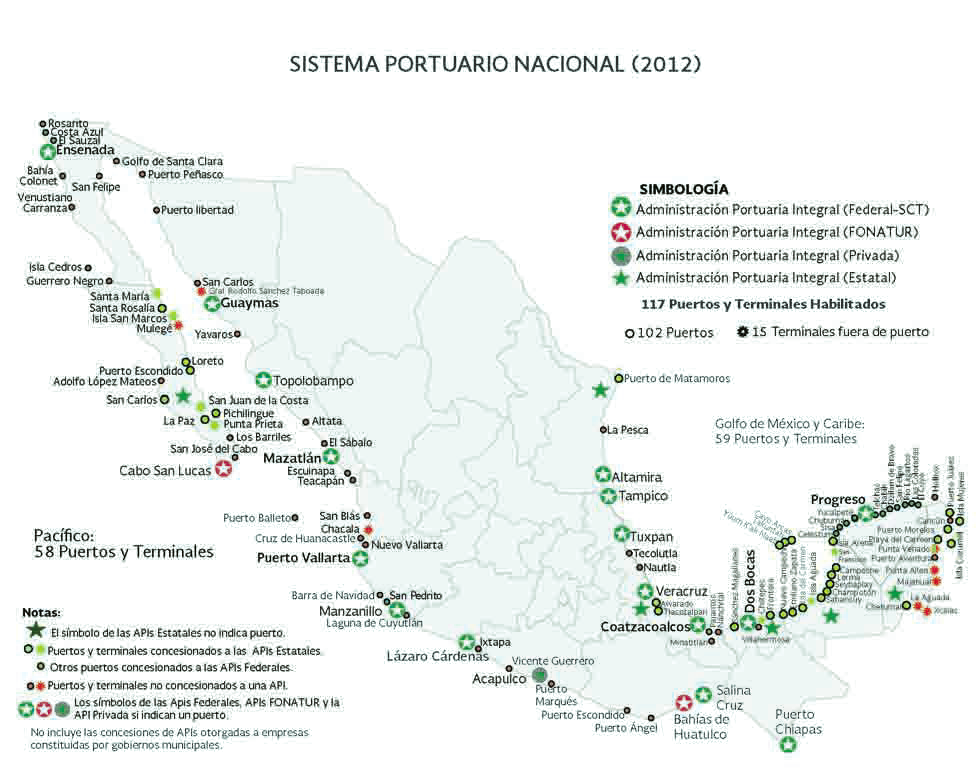 Las Administraciones Portuarias Integrales de Ensenada, Guaymas, Topolobampo, Mazatlán, Manzanillo, Puerto Vallarta, Lázaro Cárdenas, Salina Cruz, Puerto Madero, Altamira, Tampico, Tuxpan, Veracruz, Coatzacoalcos, Dos Bocas, Progreso, Quintana Roo y Tamaulipas, todas ellas, S.A. de C. V., en coordinación con el Comité de Consolidación constituido para tal efecto y en cumplimiento de las disposiciones que establecen los artículos 134 de la Constitución Política de los Estados Unidos Mexicanos, los artículos 25, 26, fracción I, 26 bis fracción III, 27, 28 fracción I, 29, 30, 32, 33 Bis, 34, 35 y 48 de la  LAASP, el artículo 13 de su REGLAMENTO y los LINEAMIENTOS, con domicilio oficial para efectos de la presente Licitación Pública Nacional Consolidada ubicado en Boulevard Adolfo López Mateos No. 1990, Colonia Los Alpes Tlacopac, Delegación Álvaro Obregón, C.P. 01010, México, Distrito Federal, celebran la Licitación Pública Nacional Consolidada No. LA-009J2P001-N30-2015 con el  fin de efectuar la CONTRATACIÓN DE LA COMPAÑÍA DE SEGUROS QUE CUBRIRÁ LOS RIESGOS DERIVADOS DEL PROGRAMA DE ASEGURAMIENTO INTEGRAL DE BIENES MUEBLES, INMUEBLES Y OBRAS PORTUARIAS CONCESIONADAS A LAS ADMINISTRACIONES PORTUARIAS INTEGRALES, se designará una sola compañía o participación conjunta para todos los riesgos motivo de la presente licitación de acuerdo a las condiciones aquí presentadas PARA EL PERIODO COMPRENDIDO DEL 22 DE ABRIL DE 2015 AL 22 DE ABRIL DE 2016, de acuerdo a la siguiente:DESCRIPCIÓN DE LOS SERVICIOS.2.1	PROGRAMA DE ASEGURAMIENTO INTEGRAL DE BIENES MUEBLES, INMUEBLES Y OBRAS PORTUARIAS CONCESIONADAS.Los BIENES a asegurar con las especificaciones y características requeridas son los que se detallan en el (ANEXO 1), Términos de Referencia, de esta Convocatoria, de los bienes patrimoniales y riesgos asegurables que serán cubiertos, mediante la adjudicación de servicio objeto de esta Licitación Pública Nacional Mixta Consolidada Plurianual.2.2	PROGRAMA INTEGRAL DE ASEGURAMIENTO.Los LICITANTES deben ofertar la cobertura de riesgos para el Programa Integral de Aseguramiento por el período comprendido DEL 22 DE ABRIL DE 2015 AL 22 DE ABRIL DE 2016, estructurado de acuerdo a lo señalado en el (ANEXO 1) de esta CONVOCATORIA.IMPEDIMENTO PARA RECIBIR PROPOSICIÓN Y CONTRATAR.Conforme a lo establecido en el artículo 50 y 60 penúltimo párrafo de la LAASSP, se prohíbe a las dependencias y entidades recibir proposición o celebrar contrato alguno con las personas físicas o morales que se encuentren en alguno de los supuestos previstos en tales artículos.Los participantes en la presente LICITACIÓN deberán presentar manifestación escrita, Anexos 4 y 5, bajo protesta de decir verdad, de no encontrarse en alguno de los supuestos previstos en los artículos, 50 y 60 penúltimo párrafo de la LAASSSP y 8 fracción XX de la  LAASP Federal de Responsabilidades Administrativas de los Servidores Públicos.La falsedad en la manifestación a que se refiere este numeral será sancionada en los términos del Título Sexto de la LAASSP.La omisión por parte de los LICITANTES de la entrega de los Anexos 4 y 5, referidos en este numeral será motivo para desechar su proposición.Asimismo, si de la información y documentación con que cuente la SFP se desprende que el LICITANTE ganador y adjudicatario del CONTRATO pretende evadir los efectos de la inhabilitación, las API se abstendrán de firmar los contratos correspondientes, haciendo del conocimiento de la SFP tal situación, a efecto de que se proceda de acuerdo con lo dispuesto por el Título Sexto de la LAASSP.4.	PRESENTACIÓN CONJUNTA DE PROPOSICIONES.De conformidad con el tercer párrafo del artículo 34 de la LAASSP y 44 de su REGLAMENTO, dos o más personas morales, podrán presentar conjuntamente su PROPOSICIÓN en la LICITACIÓN, sin necesidad de constituir una sociedad, o nueva sociedad en caso de personas morales, siempre que se establezca con precisión y a satisfacción de las API que:4.1	Ninguno de los interesados en agruparse se encuentren en alguno de los supuestos que establecen los artículos, 50 y 60 penúltimo párrafo de la LAASSP, todos deberán presentar los Anexos 4 y 5, en caso de  no hacerlo alguno de  los participantes en el convenio de colaboración conjunta será motivo para desechar la proposición que presenten.  4.2	Todas las personas que integren el grupo del LICITANTE celebren, entre ellas, un convenio en los términos de la legislación aplicable, en el que deberán establecerse, con precisión, los siguientes aspectos:Nombre, domicilio y registro Federal de Contribuyentes de las personas integrantes del grupo, identificando, en su caso,  los datos de las escrituras públicas con las que se acreditan su existencia legal, sus reformas y los nombres de los socios que aparezcan en las mismas;b)	Nombre y domicilio de los representantes de cada una de las personas agrupadas, identificando, en su caso, los datos de las escrituras públicas y/o poderes, con las que acreditan las facultades de representación;c)	La designación de un representante común, otorgándole poder amplio y suficiente, para atender todo lo relacionado con la proposición en el proceso de licitación, mismo que firmará la proposición;d)	Establecer con precisión y a satisfacción de las API, la descripción de los Ramos del Seguro en su papel membretado, que corresponderá cubrir a cada persona moral que integre la agrupación, así como la manera en que se les exigirá el cumplimiento de las obligaciones; e)	La estipulación expresa de que cada uno de los firmantes en su papel membretado, quedará obligado en forma conjunta y solidaria con los demás integrantes, para comprometerse por cualquier responsabilidad derivada del fallo de la licitación.En este supuesto las proposiciones deberán estar firmadas por el representante común que para el efecto haya sido designado por el grupo de personas.4.3	Ninguno de los LICITANTES que se agrupen, podrá contar con miembros de otro u otros LICITANTES o formar parte de otro consorcio o tener interés o participación accionaria o de cualquier otro tipo en las empresas LICITANTES o ser miembro de otro consorcio o estar vinculado entre sí por algún socio o asociado común.	El incumplimiento de lo dispuesto en los numerales 4, 4.1, 4.2 y 4.3 será causa para desechar la proposición del LICITANTE.5. 	AUTORIZACIÓN PARA OPERAR COMO COMPAÑÍA DE SEGUROS.La Convocante verificará que las Empresas Participantes estén registradas para operar los Riesgos y Ramos del Seguro, propósito de esta Licitación ante la SHCP. Será motivo de descalificación automática el comprobarse que no estén registradas ante las autoridades previamente mencionadas. No se acepta la participación de intermediarios o Agentes de Seguros.5.1     En caso de participación conjunta se aplicará el mismo procedimiento para todos los participantes en base al punto anterior.6.	REQUISITOS QUE DEBEN REUNIR LOS LICITANTES.6.1	Los LICITANTES deberán acreditar ser de nacionalidad mexicana, estar constituidos conforme a las LAASSPes mexicanas (personas morales) y estar debidamente capacitados, jurídica y técnicamente, para cumplir con todas y cada una de las obligaciones contenidas en la presente, los TÉRMINOS DE REFERENCIA y cuya actividad preponderante u objeto social sea el Aseguramiento de Bienes en el Ramo de Daños, reservándose el COMITÉ el derecho de constatar la veracidad de su experiencia. (Anexo 14).6.1.1 El LICITANTE deberá presentar original y copia, para su cotejo, del recibo que emite COMPRANET de manifestación de interés así como el escrito mediante el cual ratifique su interés de participar en la presente Convocatoria, de lo contrario no se admitirá su participación en la Junta de Aclaraciones o en el Acto de Presentación y Apertura de Proposiciones. Como se establece en el artículo 45 del REGLAMENTO  LAASP si el escrito señalado en este Artículo no se presenta se permitirá el acceso a la Junta de Aclaraciones a la persona que los solicite, en calidad de observador en términos del penúltimo párrafo del Artículo 26 de la  LAASSP.De igual forma, debe presentar debidamente requisitados, en hoja membretada del licitante, los Anexos: 1, 2, 3, 4, 5, 6, 7, 8, 9, 10, 12, 13, 14, 17, 18 y 19, el no presentar alguno de los anexos listados será causa para desechar la proposición del LICITANTE.De conformidad con lo dispuesto por el Artículo 39, fracción VIII inciso F del REGLAMENTO de la LAASSP, el (Anexo 7) de esta CONVOCATORIA contiene el formato en el que se señalan los documentos requeridos para participar en la licitación, los cuales se anotan en los párrafos siguientes para su correlación.	6.2       LEGALES.6.2.1. Los LICITANTES acreditarán su personalidad en el acto de presentación y apertura de proposiciones con el formato del (Anexo 3), en la inteligencia de que el LICITANTE ADJUDICADO, en el momento de entregar las cartas cobertura, deberá presentar original o copia certificada, para su cotejo, de los documentos con los que acredite su existencia legal, las facultades de su representante legal y su acreditación como empresa aseguradora.6.2.2. La presentación de proposiciones la debe firmar y entregar el representante legal del LICITANTE, éste debe estar facultado para esos efectos ante fedatario público.   La presentación de las proposiciones la puede hacer un representante del LICITANTE quien debe presentar carta poder simple (Anexo 11) e identificación oficial, en donde se le faculte para entregar proposiciones y participar en el acto de presentación y apertura de proposiciones y fallo, en caso de no proporcionar su identificación oficial, no podrá participar de ninguna forma en los eventos y sólo estará facultado para entregar las proposiciones, de conformidad con el texto del (Anexo 11.)6.2.3. El LICITANTE deberá presentar copia de la identificación oficial con fotografía y firma, (credencial para votar, pasaporte o cartilla del servicio militar nacional), de quien firma la proposición a efectos de corroborar que quien firma las proposiciones está facultado para hacerlo.6.2.4 Escrito en el que el LICITANTE manifieste que conoce y acepta el contenido de la CONVOCATORIA y sus ANEXOS, TERMINOS DE REFERENCIA y JUNTA DE ACLARACIONES y las condiciones establecidas en las mismas, así como de las modificaciones a tales documentos que en su caso se deriven de la Junta de Aclaraciones, de acuerdo al texto del (Anexo 6.)   Del mismo modo debe presentar la carta de aceptación de aplicación de penas convencionales, (Anexo 12.)6.2.5 Presentar manifestación escrita de no encontrarse en ninguno de los supuestos señalados en los artículos 50 y 60 penúltimo párrafo de la LAASSP. (Anexo 4.)6.2.6 Presentar manifestación escrita en la que señale, bajo protesta de decir verdad, que no se encuentra en los supuestos del artículo 8 fracción XX de la  LAASSP Federal de Responsabilidades Administrativas de los Servidores Públicos, según formato del (Anexo 5).6.2.7 Los LICITANTES deberán entregar, junto con la proposición, el escrito mediante el cual manifiesten su interés de participar en la presente Convocatoria fundamentado en el Art. 33 BIS. De la LAASSP.6.2.8 Presentar declaración de integridad en la que se manifieste que por sí mismos o a través de interpósita persona se abstendrán de adoptar conductas para que los servidores públicos induzcan o alteren las evaluaciones de las proposiciones, el resultado del procedimiento u otros aspectos que otorguen condiciones más ventajosas con relación a los demás participantes, con fundamento en el artículo 39, fracción VI inciso F del REGLAMENTO de la LAASSP.6.3 ADMINISTRATIVOS.6.3.1 Directorio de personal autorizado para atender los compromisos que resulten del contrato y de las sucursales en el interior de la República Mexicana, por área, de la compañía de seguros que prestará los servicios a las API, proporcionando nombres, teléfonos, fax y correo electrónico del personal que atenderá a las API directamente.6.3.2	Presentar condiciones y textos de las pólizas a cotizar, sin precios y que incluyan las características señaladas en el (Anexo 1.) 6.3.3	Establecer en la proposición técnica la documentación que solicitarán (por ramo) para la integración de los expedientes para el reclamo de los siniestros, la cual formará parte integrante de las pólizas, incluyendo el procedimiento de qué hacer en caso de siniestro para cada ramo asegurado. 6.3.4	Presentar carta compromiso en la que se indique que una vez integrados los expedientes, el pago de las indemnizaciones de siniestros no excederá de 30 (treinta) días naturales de acuerdo con los Estándares de Servicio, una vez comprobada su procedencia, ya que de no suceder así se iniciaría la rescisión de las pólizas. 6.3.5	Carta compromiso en la que, de resultar ganador, se comprometa a entregar en el DOMICILIO OFICIAL al Lic. Manuel Arce Rodea, a más tardar el 15 de ABRIL de 2015 a las 12:00 horas, las CARTAS-COBERTURA individualizadas para cada API, en la que asuma la responsabilidad del Aseguramiento en los términos acordados en la presente LICITACIÓN. 6.3.6.  Carta en donde establezca el LICITANTE su nacionalidad y carta en donde se haga constar que los Seguros propuestos serán expedidos y administrados por una Aseguradora Mexicana, (Anexos 14,) ambos requisitos se establecen por el carácter nacional de la licitación.6.3.7.	Los LICITANTES, no deberán tener casos pendientes de resolver a favor de las API’s, ocasionados por omisión, negligencia o incumplimiento que le sean imputables, mediante lo siguiente: oficio de no adeudo .- en original expedido por el área requiriente (usuaria),  en  el cual manifieste que el LICITANTE, no tiene adeudos de información, de reportes de siniestralidad, de incumplimiento en el servicio, o de pago de siniestros por cubrir a las API, debiéndose incluir dicha constancia, en la propuesta técnica.6.4 FINANCIEROS.6.4.1	La persona moral que resulte adjudicada, deberá de entregar la opinión positiva del SAT con fundamento en el Artículo 32D del Código Fiscal de la Federación.6.4.2	Tratándose de las proposiciones conjuntas previstas en los artículos 34 de la LAASSP de Adquisiciones, Arrendamientos y Servicios del Sector Público, las personas deberán presentar el “acuse de recepción” a que se hace referencia en el párrafo anterior, por cada una de las obligadas en dicha proposición. Todo lo anterior deberá ser presentado bajo protesta de decir verdad.6.4.3	Copia de la identificación oficial de la persona que firma las proposiciones para verificar que las proposiciones, técnica y económica, la firma de la persona autorizada para firmarlas. 6.4.4	Presentar por escrito y en papel membretado carta compromiso en la que especifique que la empresa asumirá la responsabilidad total que resulte, en el caso de que infrinja patentes, marcas o viole el registro de derecho de autor. 6.4.5	El LICITANTE deberá comprobar que cuenta con un capital social pagado mínimo de $300,000,000.00 de pesos, mediante la presentación de la última información presentada a la CNSF (4º Trimestre de 2015). En caso de participación conjunta los capitales de las empresas serán sumados.6.4.6 Los Licitantes en caso de utilizar un Intermediario de reaseguro deberán integrar como parte de su propuesta, carátula de la póliza de errores y omisiones emitida por una aseguradora diferente a la proponente y esta se encuentre vigente, por un monto mínimo de USD 25,000,000.00 vigente a la fecha del acto de presentación de propuestas técnica y económica.6.4.7 Los licitantes en caso de utilizar intermediarios  de reaseguro deberán integrar como parte de su propuesta, escrito firmado por el representante legal del intermediario, en el que certifique que la firma tiene una experiencia mínima de cinco años en la colocación de negocios con el mercado internacional. Deberá presentar la autorización definitiva emitida por la Comisión Nacional de Seguros y Fianzas donde se autoriza operar como intermediario de reaseguro. 6.4.8 Experiencia, currículum, años operando, relación de clientes y clientes en los últimos seis (6) años. Acompañado de la relación de principales clientes y el alta de la aseguradora ante la SHCP,en la que se indica la fecha de autorización y así comprobar más de 6 años de experiencia,   listado de relación de clientes vigentes en los ramos de autos y daños y  listado de clientes en los últimos 6 años.Competencia, organigrama, estructura y capacidades Tecnológicas  (Número de ajustadores propios). Para acreditar este punto únicamente la relación de más de 100 ajustadores en el ramo de autos y daños, sin que sea necesario presentar organigrama de los mismos, y para el caso de daños se deberá presentar la relación de los ajustadores que le brindan servicio a la aseguradora, incluyendo nombre del ajustador y área de cobertura.Dominio de herramientas relacionadas con el servicio. Se refiere  al sistema con que cuenta el LICITANTE para la emisión y revisión remota en las oficinas al Interior de la República.6.4.9 Participación de discapacitados o empresas que cuenten con trabajadores con discapacidad. Presentar listado donde se indique el nombre de la persona número, de empleado y puesto anexando copia del alta ante el IMSS, de cada empleado, así como el respectivo SUA.6.4.10 Aplicación de políticas y prácticas de igualdad de género6.4.11 Experiencia y especialidad del licitante:Experiencia. Mayor tiempo prestando servicios similares a los requeridos en el procedimiento de contratación de que se trate. Presentando listado de 3 pólizas con empresas con sumas aseguradas globales mayores a 500 MDD y con más de tres años de antigüedad en la compañía para el ramo de daños, y en el caso de autos presentando la relación de 3 pólizas con más de tres años de antigüedad en la compañía, y que cuenten con servicios similares a los requeridos en el procedimiento de contratación.Experiencia de intermediarios de reaseguro. Mayor tiempo prestando servicios similares a los requeridos en el procedimiento de contratación de que se trate. Presentando escrito en el que manifiesta bajo protesta de decir verdad y firmado por el representante legal del intermediario, en el que se certifique la experiencia en años que tiene el agente o participante en la colocación de negocios con el mercado internacional.6.4.12 Especialidad. Mayor número de contratos o documentos con los cuales el licitante puede acreditar que ha prestado servicios con las características específicas y en condiciones similares a las establecidas en esta LICITACION. Presentar pólizas del sector público o privado, en el entendido que serán pólizas que cuenten con condiciones similares a las establecidas en la licitación. Seda cumplimiento presentando tres copias de pólizas anuales de clientes ya sea del sector público o privado en el que se acrediten al menos 5 años de experiencia o en su caso pólizas plurianuales, tomando en cuenta pólizas de 2008 al 2014.6.4.13 Metodología para la prestación del servicio.Plan de trabajo propuesto por el licitante.Esquema estructural de la organización de los recursos humanos.6.4.14 EL LICITANTE deberá demostrar el cumplimiento de manera satisfactoria de los contratos presentados en el Rubro ii, subrubro b, y que ya hubieran concluido.No podrán participar en la presente LICITACION, las personas morales inhabilitadas por resolución de la SFP, en los términos de la LAASSP.7.	VIGENCIA Y LUGAR DE PRESTACIÓN DE LOS SERVICIOS.	7.1	VIGENCIA DE LOS SERVICIOS.Las PÓLIZAS de seguros que cubrirán el PROGRAMA INTEGRAL DE ASEGURAMIENTO DE LOS SEGUROS de BIENES MUEBLES, INMUEBLES Y OBRAS PORTUARIAS CONCESIONADAS, deben iniciar su vigencia a las 12:00 horas del día 22 de ABRIL del año 2015 y terminarán a las 12:00 horas del día 22 de ABRIL del año 2016.El LICITANTE al que se le adjudique el CONTRATO debe proporcionar sus servicios sin interrupción durante la vigencia de las pólizas de aseguramiento cubriendo los días del periodo contratado; es decir, para los efectos de la vigencia de las PÓLIZAS, todos los días serán considerados hábiles.	7.2	LUGAR DE PRESTACIÓN DE LOS SERVICIOS.El servicio se prestará en los domicilios de cada una de las API señalados en el (ANEXO 2,) o en los lugares en que a juicio de éstas se requieran del Sistema Portuario Nacional de acuerdo a los litorales en que se encuentran ubicadas:API Litoral (Pacífico / Istmo):Ensenada, Guaymas, Topolobampo, Mazatlán, Puerto Vallarta, Manzanillo, Lázaro Cárdenas, Salina Cruz y Puerto Madero.API Litoral (Golfo / Caribe):Tamaulipas, Altamira, Tampico, Tuxpan, Veracruz, Coatzacoalcos, Dos Bocas, Progreso y Quintana Roo.8.	MONEDA DE COTIZACIÓN Y FORMA DE PAGO.	8.1	MONEDA DE COTIZACION.	8.2	CONDICIONES DE PRECIO Y FORMA DE PAGO DE LAS PÓLIZAS DE SEGUROS8.2.1  	El pago de las PÓLIZAS de seguros que se haga al LICITANTE ADJUDICADO se hará conforme a lo señalado en el (ANEXO 1.)8.2.2 Los LICITANTES al presentar su oferta, deben considerar que en el monto de las primas de seguros no deberá de existir ningún costo por concepto de intermediación de seguros. 8.2.3	La API CONVOCANTE requiere que los LICITANTES coticen en el (ANEXO 9,) los SERVICIOS solicitados de manera completa, clara y detallada y que se describen en el (ANEXO 1) de esta CONVOCATORIA, así como los requisitos indicados en el mismo ANEXO y que se refiere a la Contratación de la Compañía de Seguros que cubrirá el Programa de Aseguramiento Integral de Bienes Muebles, Inmuebles y Obras Portuarias Concesionadas  a las API para el periodo comprendido DEL 22 DE ABRIL DE 2015 AL 22 DE ABRIL DE 2016. El LICITANTE al presentar sus proposiciones, debe considerar lo siguiente:El monto de primas y los gastos de expedición de pólizas.b) La eliminación del costo de comisiones por intermediación de seguros (reducción autorizada de comisiones).c) Debe presentar las pólizas en original y de manera electrónica en un plazo no mayor al 21 de ABRIL de 2015, el original físico permanecerá en la  API correspondiente, otro electrónico en la Dirección General de Puertos de la SCT y otro más electrónico para la SHCP.La proposición económica se deberá entregar con base en el formato del (ANEXO 9), debiendo desagregar por Ramo y Tipo de Póliza Y Quemada en un CD.De igual forma, el LICITANTE ADJUDICADO debe entregar el original de las PÓLIZAS correspondientes, en el DOMICILIO OFICIAL (con el Arq. Manuel Arce Rodea).8.2.4 La cotización que presenten los LICITANTES dentro de su proposición económica, deberá tener una vigencia de 40 días naturales contados a partir de la fecha de la presentación de las proposiciones. La cotización cuyo período de vigencia sea más corto que el requerido será desechado por no ajustarse a lo solicitado en este punto.8.2.   No habrá modificaciones a los precios pactados en las pólizas de seguros durante la vigencia del contrato que resulte de este proceso.8.2. La forma de pago será del 100% (cien por ciento) de la prima por la vigencia de las PÓLIZAS DEL 22 DE ABRIL DE 2015 AL 22 DE ABRIL DE 2016, el cual se hará dentro de los 20 (Veinte) días naturales siguientes a la presentación y entrega de las PÓLIZAS, en tanto original y electrónico, de seguros a entera satisfacción de las API y sus facturas de pago CFDI y XML de prima para cada una de las API en sus diferentes ramos, siempre y cuando, las facturas, pólizas y movimientos estén debidamente llenados y de acuerdo al clausulado especificado en el (ANEXO 1). En todos los casos deben expedirse facturas a nombre de cada una de las API, de acuerdo al (Anexo 2), cumpliendo con los requisitos fiscales CFDI y XML, quedando en el entendido de que no se darán anticipos. En caso de errores por parte del LICITANTE ADJUDICADO en la emisión de las correspondientes facturas y/o pólizas, el plazo señalado de 20 días naturales se computará a partir de que el LICITANTE ADJUDICADO entregue nuevamente a las API dichos documentos corregidos.8.2.7  El importe total de las PÓLIZAS será pagado por cada API en forma independiente, de acuerdo a las características y especificaciones de las mismas que sean destinadas para cada una, en forma anual.9.	IMPUESTOS Y DERECHOS.Las API pagarán únicamente el importe correspondiente al IVA y derechos de póliza correspondientes, de acuerdo con lo establecido en las disposiciones legales vigentes en la materia.10.	PATENTES, MARCAS Y DERECHOS DE AUTOR.El LICITANTE ADJUDICADO asumirá la responsabilidad total para el caso que al proporcionar los SERVICIOS a la API infrinja patentes o marcas, o viole registros de derecho de autor.En caso de violaciones en materia de derechos inherentes a la propiedad intelectual, la responsabilidad estará a cargo del LICITANTE o LICITANTE ADJUDICADO, según sea el caso.  (Anexo 19).11.      CONFIDENCIALIDAD.El LICITANTE ganador de la LICITACIÓN se compromete a guardar la debida confidencialidad y, por ende, a no divulgar ni a dar a conocer a terceros, distintos a las API y su COMITÉ, la información a que, con motivo de la celebración de la contratación de seguros llegase a tener acceso.12.	FORMA DE ADJUDICACIÓNLa adjudicación del CONTRATO se hará, en su caso, por una partida única de los SERVICIOS, por lo que los LICITANTES tendrán que cotizar todos los ramos considerados en el (ANEXO 1), de lo contrario su proposición será desechada.13.	ACREDITACION DE LA PERSONALIDAD DE LOS LICITANTES.Con el objeto de acreditar la personalidad legal para participar en la LICITACIÓN, los LICITANTES deben integrar en su PROPOSICIÓN TÉCNICA el formato que se presenta en ésta como (ANEXO 3) debidamente requisitado. Las API y el COMITÉ, se abstendrán de solicitar a los LICITANTES para acreditar la personalidad de éstos, cualquier otra documentación distinta a la que se precisa en este punto.Únicamente el LICITANTE ganador, en el momento de entregar las cartas cobertura, a más tardar el 15 de ABRIL de 2015, deberá presentar original (o copia certificada) para su cotejo, así como copia simple para archivo, de los siguientes documentos:Acta Constitutiva debidamente inscrita en el Registro Público que corresponda, y de sus modificaciones en su caso, que acredite la existencia legal de su empresa.Poder notarial debidamente expedido por Notario Público, en el cual se faculte expresamente al representante para firmar contratos. En caso de poderes generales para actos de dominio o de administración, éstos deben presentar la inscripción ante el Registro Público que corresponda.Cédula de identificación fiscal del LICITANTE ADJUDICADO.Acuse de recibido y respuesta favorable que haya otorgado el SAT a la consulta sobre el estado que guarda el LICITANTE con sus obligaciones fiscales.Presentar por escrito y en papel membretado carta compromiso en la que especifique que la empresa asumirá la responsabilidad total que resulte, en el caso de que infrinja patentes, marcas o viole el registro de derecho de autor.Presentar carta en la que especifique el número de cuenta del licitante, banco, CLABE Interbancaria (18 dígitos) y sucursal, al cual se le deberá realizar el pago correspondiente.No pueden participar en la presente LICITACIÓN, las personas físicas o morales inhabilitadas por resolución de la SFP, en los términos de la LAASSP.14.	CALENDARIO DE ACTIVIDADES DE LA LICITACIÓN. La Licitación Pública Nacional Mixta Consolidada Plurianual núm. LA-009J2P001-N30-2015 PARA CONTRATACIÓN DE LA COMPAÑÍA DE SEGUROS QUE CUBRIRÁ EL PROGRAMA DE ASEGURAMIENTO INTEGRAL DE BIENES MUEBLES E INMUEBLES Y OBRAS PORTUARIAS CONCESIONADAS A LAS ADMINISTRACIONES PORTUARIAS INTEGRALES PARA EL PERIODO COMPRENDIDO DEL 22 DE ABRIL DE 2015 AL 22 DE ABRIL DE 2016 se sujetará al siguiente calendario de actividades:Inicio de vigencia: miércoles 22 de abril de 2015.15.		JUNTA DE ACLARACIONES A LA CONVOCATORIA.Con objeto de evitar errores en la interpretación del contenido de la presente y sus anexos, la CONVOCANTE celebrará una junta de aclaraciones, en la fecha y hora señalada en el calendario de la LICITACIÓN que aparece en el punto 19 de esta CONVOCATORIA, en los siguientes términos:El envío de preguntas que deseen hacer los licitantes deberá ser a través del sistema CompraNet, y de manera física en la Dirección General de Fomento y Administración Portuaria, ubicada en Boulevard Adolfo López Mateos No. 1990, Colonia Los Alpes Tlacopac, Delegación Álvaro Obregón, C.P. 01010, México, Distrito Federal,  a más tardar 24 horas antes del día hábil, de la realización de la Junta de Aclaraciones de acuerdo a los Términos de la  LAASSP.Las personas que pretendan solicitar aclaraciones a los aspectos contenidos en la CONVOCATORIA, deberán presentar junto a sus cuestionamientos, un escrito simple, bajo protesta de decir verdad, en el que expresen su interés en participar en la licitación, por sí o en representación de un tercero, debiendo incluir información general del participante interesado y, en su caso, del representante, pudiendo utilizar el Formato del (Anexo 1).El periodo de recepción de preguntas será a partir de la publicación de la CONVOCATORIA en CompraNet, a más tardar 24 horas del día hábil, antes de la realización de la Junta de Aclaraciones de acuerdo a los Términos de LAASSP.El envío de preguntas no resulta obligatorio para los LICITANTES, considerándose que los participantes que no las presenten, aceptan todos los términos de la presente  y los acuerdos tomados en el acto de Junta de Aclaraciones. Se podrán celebrar una o más Juntas de Aclaraciones.  En el acta correspondiente a la última junta de aclaraciones se indicará expresamente esta circunstancia.No será responsabilidad de la API CONVOCANTE la falta de precisión a la CONVOCATORIA, que por motivo de interpretación realicen los licitantes y que hayan omitido clarificar en la Junta de Aclaraciones.La API CONVOCANTE únicamente dará respuesta a las preguntas formuladas por los participantes que presenten a través del sistema COMPRANET, y que tengan el numeral de referencia y/o página / párrafo correspondiente. Así mismo se requiere que las envíen en formato Word. El envío de preguntas que deseen hacer los licitantes deberá ser a través del sistema CompraNet, y de manera física en la Dirección General de Fomento y Administración Portuaria, ubicada en Boulevard Adolfo López Mateos No. 1990, Colonia Los Alpes Tlacopac, Delegación Álvaro Obregón, C.P. 01010, México, Distrito Federal, a más tardar 24 horas del día hábil, antes de la realización de la Junta de Aclaraciones de acuerdo a los Términos de  LAASSP. Así como el escrito donde manifiesten su interés de participar en la licitación. De conformidad con el Artículo 33 tercer párrafo de la LAASSP, cualquier modificación que se derive del resultado de la o las juntas de aclaraciones, serán consideradas como parte integrante de la propia  CONVOCATORIA y deberá ser considerada por los licitantes en la elaboración de sus proposiciones.Nota: Durante el acto de la Junta de Aclaraciones se entregará un CD con todos los valores e información detallada de cada Entidad API, si el Licitante también lo desea, podemos entregar la información en una memoria USB que el Licitante proporcione al Comité.16.	ACTO DE PRESENTACIÓN Y APERTURA DE PROPOSICIONES.Este acto se llevará a cabo en el DOMICILIO OFICIAL, Sala de licitaciones y de conformidad con lo establecido en el artículo 35 de la  LAASSP. Para participar en este acto, los representantes de los LICITANTES deberán acreditar su personalidad. El acto de presentación y apertura de proposiciones será presidido por el servidor público de la API CONVOCANTE facultado para el efecto.El acto de presentación y apertura de PROPOSICIONES de esta CONVOCATORIA se llevará a cabo conforme a lo establecido en los artículos 34 y 35 de la  LAASSP, el día Lunes 30 de Marzo de 2015, a las 11:00 horas en el DOMICILIO OFICIAL, Sala de licitaciones, al cual podrán asistir libremente los LICITANTES que hayan manifestado su interés por ésta. El evento se iniciará puntualmente, considerando como referente la hora de Teléfonos de México y la Hora Central de México, por lo que se solicita la presencia de los LICITANTES de 30 a 15 minutos antes del inicio del acto público, ya que después de la hora indicada para dar inicio no se les permitirá el acceso a la sala en donde se ha de desarrollar el evento. Igualmente podrá estar presente en este acto cualquier persona que manifieste su interés de estar presente, bajo la condición de haberse registrado y abstenerse de intervenir en cualquier forma.16.1	   REGISTROEl Registro se efectuará de las 10:30 a las 10:45 horas del día lunes 30 de Marzo de 2015 en la Sala de Licitaciones del DOMICILIO OFICIAL, mismo que servirá de lista de asistencia.  De conformidad con lo dispuesto en la fracción VI del artículo 39 de la LAASSP, el LICITANTE presentará el formato que se adjunta como (ANEXO 7) de esta CONVOCATORIA, debidamente llenado con los datos requeridos. Dicho formato le servirá a cada LICITANTE como constancia de recepción de la documentación que entreguen en el acto de presentación y apertura de proposiciones. Cabe señalar, que el representante de la API CONVOCANTE facultado para ello,  firmará de recibido dicho formato (y lo entregará como acuse de recibido al LICITANTE) una vez que se concluya el acto de presentación y apertura de proposiciones, esto es, después de constatar físicamente que en efecto el LICITANTE incluyó en cada uno de los sobres (proposición técnica y económica) la documentación que en este anexo se relaciona.La falta del mismo no será motivo para desechar la proposición y se extenderá un acuse de recibido de la documentación que entregue el LICITANTE en dicho acto.De conformidad con lo dispuesto en el artículo 34 de la  LAASSP, la información anterior podrá entregarse, a elección del LICITANTE, dentro del sobre que contenga la proposición, sin embargo, se le solicita que preferentemente venga  por separado de la proposición, con el fin de agilizar la realización del acto de presentación y apertura de proposiciones.16.3	   PRESENTACIÓN Y APERTURA  DE PROPOSICIONESLos LICITANTES entregarán sus proposiciones técnica y económica en un sobre cerrado de forma tal que se garantice su inviolabilidad hasta el momento de su apertura pública. Adicionalmente, para agilizar los actos del procedimiento de contratación, se solicita a los LICITANTES, presentar su proposición en medio electrónico magnético u óptico, en la inteligencia de que, en caso de existir diferencias entre la proposición impresa y la electrónica, se estará a lo propuesto en la forma impresa. La omisión en la entrega de esta información en medio electrónico magnético u óptico, no será causal de desechamiento de la proposición.En el supuesto de que las proposiciones se presenten a través de medios remotos de comunicación electrónica, y que durante el acto, por causas ajenas a la voluntad de la SFP o de la convocante, no sea posible abrir los sobres que contengan las proposiciones enviadas por medios remotos de comunicación electrónica, el acto se reanudará a partir de que se restablezcan las condiciones que dieron origen a la interrupción.En el caso de LICITANTES que participen a través de medios remotos, se tendrán por no presentadas sus proposiciones y la demás documentación requerida por la convocante, cuando los sobres en los que se contenga dicha información, tengan virus informáticos o no puedan abrirse por cualquier causa motivada por problemas técnicos imputables a sus programas o equipo de cómputo.d) 	Una vez recibidas las proposiciones en sobre cerrado, se procederá a su apertura, haciéndose constar la documentación presentada, sin que ello implique la evaluación de su contenido; por lo que, en el caso de que algún LICITANTE omita la presentación de algún documento o faltare algún requisito, no serán desechadas en ese momento, haciéndose constar ello en el formato de recepción de los documentos que integran la proposición. Con posterioridad se realizará la evaluación integral de las proposiciones, el resultado de dicha revisión o análisis, se dará a conocer en el fallo correspondiente.e)	En caso de que se encuentren presentes los LICITANTES, éstos elegirán a uno, que en forma conjunta con el servidor público que presida el acto rubriquen las proposiciones presentadas, en los documentos solicitados con su firma autógrafa del LICITANTE, en términos de lo previsto en el quinto párrafo del numeral 3. “Requisitos que deben cumplir quienes deseen participar en la LICITACIÓN”. De conformidad con lo establecido en Art. 35 F II de la LAASSP16.3 	FIRMA DEL ACTASe levantará el acta que servirá de constancia de la celebración del acto de presentación y apertura de PROPOSICIONES, en la que se harán constar las PROPOSICIONES aceptadas para su posterior análisis y evaluación cualitativa y se dará lectura pública al importe de cada una de las PROPOSICIONES; el acta será firmada por los asistentes; la falta de firma de algún LICITANTE no invalidará el contenido y efectos del acta, como lo indica el artículo 35 fracción III de la LAASSP.Se entregará copia del acta a los LICITANTES que hayan participado y en sustitución del procedimiento de notificación personal, copia de la misma se pondrá a partir de esa fecha a disposición de los LICITANTES que no hayan asistido, en el DOMICILIO OFICIAL.Se señala que, de acuerdo con el calendario que aparece en el número 14 de esta CONVOCATORIA, el fallo correspondiente de la LICITACIÓN, previo dictamen emitido por el COMITÉ como resultado del análisis de las PROPOSICIONES aceptadas, se emitirá el 13 de abril de 2015 a las 11:00 horas, en el DOMICILIO OFICIAL, sala de licitaciones, pero podrá diferirse,  siempre que el nuevo plazo fijado no exceda de veinte días naturales contados a partir del plazo establecido originalmente o adelantarse, si el caso así lo amerita, de conformidad con lo que dispone el artículo 35 fracción III de la  LAASSP.Conforme a lo previsto en el último párrafo del artículo 56 de la  LAASSP, los sobres de las PROPOSICIONES de los LICITANTES que hubieren sido desechadas durante la LICITACIÓN, podrán ser devueltas a los LICITANTES que lo soliciten, una vez transcurridos sesenta días naturales contados a partir de la fecha en que se dé a conocer el fallo respectivo, salvo que exista alguna inconformidad en trámite, en cuyo caso las proposiciones deberán conservarse hasta la total conclusión de la inconformidad e instancias subsecuentes, agotados dichos términos la convocante podrá proceder a su devolución o destrucción.17.	CRITERIOS QUE SE APLICARAN PARA LAS EVALUACIONES.Con base al acuerdo publicado en el Diario Oficial el día 9 de septiembre de 2010, en el que se emiten diversos lineamientos en materia de adquisiciones, arrendamientos y servicios, obras públicas y servicios relacionados con la misma, se dispone el criterio aplicable para la Evaluación de la Propuesta Técnica y Económica que garantice la solvencia y debido Aseguramiento de los Bienes Patrimoniales de las Administraciones Portuarias Integrales.Según las disposiciones de este acuerdo, en su segundo capítulo, específico en el décimo de la sección cuarta relativa a la contratación de servicios y de servicios relacionados con obras se dispone:En los procedimientos de contratación sujetos a la LAASSP de adquisiciones, y de servicios relacionados con obras sujetos a la  Ley de Obras, distintos a consultorías, asesorías, estudios e investigaciones, la convocante deberá asignar la puntuación o unidades porcentuales de conformidad con lo siguiente:17.1.- SE UTILIZARÁ EL ESQUEMA DE EVALUACIÓN DE PUNTOS Y PORCENTAJES, EN DONDE SE EVALUARÁ LA PARTE TÉCNICA CON 60 PUNTOS Y LA PARTE ECONÓMICA CON 40 PUNTOS.Para efectos de la evaluación económica se excluirá el IVA y en su caso se realizará la conversión a moneda nacional publicado por el Banco de México, el total de la puntuación como máximo será de 40 puntos. El tipo de cambio a utilizar será el del día de la Apertura de Proposiciones.De acuerdo con estas disposiciones los puntos se distribuirán de acuerdo a lo siguiente:Los criterios de evaluación de puntos y porcentajes serán los siguientes:Además de que no se otorgan puntos se desecha la proposición por no cumplir con alguno de los requisitos técnicos establecidos en la  CONVOCATORIA de esta Licitación.Posteriormente a la evaluación de puntos y porcentajes se determinará como proposición solvente técnicamente aquélla que como resultado de la calificación obtenida en la evaluación técnica, cumpla con un mínimo de aceptación  de 50 puntos del total de los rubros, subrubros y que cumpla con el total de los requisitos de la presente conforme a lo señalado  en los Lineamientos para la Aplicación del Criterio de Evaluación de Proposiciones a través del mecanismo de puntos o porcentajes en los procedimiento de contratación publicados el 9 septiembre de 2010 en el DOF. Los licitantes que cumplan técnicamente con este mínimo de puntaje serán susceptibles de ser evaluados económicamente.Las compañías participantes deberán presentar carta con membrete de corredor o corredores de reaseguro firmada por el representante legal del reasegurador donde se indique soporte del 75%, incluyendo la participación del licitante, así como los datos específicos del corredor o corredores de reaseguro como nombre, teléfono, email y firma de quien autoriza el soporte indicando el RGRE ante la CNSF a fin de que el licitante esté en condiciones de corroborar dicha información. Lo anterior aplica para el Seguro de Infraestructura y Responsabilidad Civil. Las compañías participantes deberán incluir el soporte de reasegurador; mediante una carta manifestando que la o las cartas del o los representantes del reasegurador son legítimas.La evaluación económica se hará de conformidad con lo que se establece en el artículo 41-B del Reglamento de la LAASSPEn caso de empate entre dos o más proposiciones en el índice de ponderación técnico-económico se procederá conforme a lo dispuesto por los artículos 11-A y 44 del Reglamento de la LAASSP.PARA LAS PROPOSICIONES ECONÓMICAS: La Evaluación Económica se hará de conformidad con lo que se establece en el artículo 52 del REGLAMENTO de la LAASSP.18.  ADJUDICACIÓN	El contrato será adjudicado al licitante que, habiendo cumplido con la totalidad de requisitos legales y administrativos, en la evaluación de su proposición haya acumulado la mayor cantidad de puntos combinados técnicos y económicos. En caso de empate, la adjudicación se efectuará a favor del LICITANTE que resulte ganador del sorteo manual por insaculación que celebre la API CONVOCANTE en el propio acto de fallo, el cual consistirá en la participación de un boleto por cada proposición que resulte empatada y depositados en una urna, de la cual el primer boleto extraído será del LICITANTE GANADOR.En el evento de que el LICITANTE adjudicado no se presente a firmar el CONTRATO o no entregue las pólizas en el plazo establecido por causas que le resulten imputables, la CONVOCANTE podrá, sin necesidad de un nuevo procedimiento adjudicar el CONTRATO al LICITANTE que haya presentado la siguiente proposición solvente  más baja y así sucesivamente en caso de que éste último no acepte la adjudicación, siempre que la diferencia en puntos de los servicios con respecto a la proposición que inicialmente hubiera resultado ganadora no sea superior al 10% (diez por ciento).Quedan comprendidos entre los requisitos cuyo incumplimiento, por sí mismos, no afecten la solvencia de la proposición, el proponer un plazo de entrega menor al solicitado, en cuyo caso, prevalecerá el estipulado en la CONVOCATORIA; el omitir aspectos que puedan ser cubiertos con información contenida en la propia proposición técnica o económica; el no observar los formatos establecidos, si se proporciona de manera clara la información requerida; y el no observar requisitos que carezcan de fundamento  legal o cualquier otro que no tenga por objeto determinar objetivamente la solvencia de la proposición presentada. En ningún caso pueden suplirse las deficiencias de las proposiciones presentadas.Para los criterios de evaluación, se utilizarán el mecanismo de puntos o porcentajes adjuntos al final del documento en el APENDICE I.19.	FALLO DE LA LICITACIÓN. 19.1	El fallo relativo a esta LICITACIÓN lo dará a conocer por escrito el COMITÉ lunes 13 de abril de 2015, a las 11:00 horas en el DOMICILIO OFICIAL, Sala de Licitaciones.19.2	Se levantará la correspondiente acta circunstanciada, de conformidad con lo ordenado por el artículo 37 BIS de la  LAASSP, en la que se hará constar los términos del dictamen antes indicado y los del fallo de la LICITACIÓN y fecha de entrega de pólizas, el acta será firmada por los asistentes y se les entregará una copia de la misma, en el entendido de que la falta de firma de algún LICITANTE no invalidará su contenido y efectos y en sustitución del procedimiento de notificación personal, copia de la misma se pondrá a partir de esa fecha a disposición de los LICITANTES que no hayan asistido, para efectos de su notificación. El fallo es inapelable.20.	SUSPENSIÓN TEMPORAL DE LA LICITACIÓN.El Comité en pleno podrá suspender la LICITACIÓN, cuando se presuma que existe arreglo entre LICITANTES para elevar los precios de SERVICIOS objeto de esta LICITACIÓN o cualquier otro acuerdo que tenga como fin obtener una ventaja sobre los demás LICITANTES, o bien, cuando se presuma la existencia de otras irregularidades; en estos casos se realizará una notificación debidamente fundada y motivada, informando las causas de dicha suspensión a todos los LICITANTES, turnándose copia al Titular del Órgano Interno de Control de la API CONVOCANTE.Se podrá suspender la LICITACIÓN en forma temporal por determinación de la SFP en los términos del artículo 38 de la  LAASSP y por caso fortuito o causas de fuerza mayor. Dicha suspensión se notificará por escrito a los LICITANTES.Si desaparecen las causas que hubiesen motivado la suspensión, previa notificación por escrito a todos los LICITANTES, se reanudará la LICITACIÓN. Solamente podrán participar los LICITANTES cuyas proposiciones no hayan sido desechadas, lo cual será notificado al Titular del Órgano Interno de Control en la API CONVOCANTE.Se podrá suspender la LICITACIÓN en forma temporal por determinación de la SFP en los términos del artículo 70 de la LAASSP.Si desaparecen las causas que hubiesen motivado la suspensión, se notificará por escrito a todos los LICITANTES y se reanudará la LICITACIÓN. DECLARATORIA DE LICITACIÓN DESIERTA O CANCELACION TOTAL DE LA MISMA. El COMITÉ procederá a declarar desierta la LICITACIÓN y podrá expedir una segunda o adjudicar directamente, conforme a lo establecido en los artículos 38 de la LAASSP y 58 del REGLAMENTO de la LAASSP.Los Criterios De declarar Desierta Lao Cancelas La Licitación, Deberán Ceñirse Únicamente a lo Indicado por la LAASSP y su Reglamento de la LAASSP.La convocante podrá cancelar una licitación, partidas o conceptos incluidos en éstas, cuando se presente caso fortuito, fuerza mayor, o existan circunstancias justificadas que extingan la necesidad de contratar los servicios, o que de continuarse con el procedimiento se pudiera ocasionar un daño o perjuicio a la propia entidad.ENTREGA DE LAS PÓLIZAS DE SEGUROS.Para cumplir con lo dispuesto en el artículo 46 de la LAASSP, el representante legal del LICITANTE ADJUDICADO deberá entregar EN SU TOTALIDAD las pólizas, en original y recibos de seguros en el DOMICILIO OFICIAL (con el Arq. Manuel Arce Rodea), en un término no mayor de 10 días naturales siguientes a partir de la fecha en que se hubiere emitido el fallo correspondiente.Sin embargo, dada la obligación de que los Bienes Muebles, Inmuebles Y Obras Portuarias Concesionadas De Las API Estén Debidamente Asegurados a partir de las 12:00 horas del 21 de Abril de 2015, conforme a lo estipulado en el punto 7.1 de la presente Convocatoria, el LICITANTE ADJUDICADO deberá entregar, el 15 de ABRIL de 2015, en el DOMICILIO OFICIAL una CARTA-COBERTURA para cada una de las API, en la que asuma la responsabilidad de que a partir de la fecha y hora antes indicadas, queda asegurado lo solicitado en esta licitación, en los términos requeridos en la presente Convocatoria, en tanto se entregan las pólizas respectivas. Las CARTAS-COBERTURA se deben entregar a más tardar el día 15 de ABRIL de 2015, a las 11:00 horas. PARA LA ENTREGA DE LAS POLIZAS DE SEGURO.En la fecha en que el LICITANTE ADJUDICADO se presente al DOMICILIO OFICIAL (Arq. Manuel Arce Rodea),  a entregar las pólizas de seguros objeto de la presente licitación, deberá presentar original y copia para el expediente de la licitación de los siguientes documentos notariados:Del acta constitutiva y sus modificaciones en su caso, que acrediten la existencia legal de la empresa, debidamente inscrita en el Registro Público de la Propiedad y del Comercio.Del poder notarial debidamente certificado ante notario público, en el cual se faculte al representante legal para firmar contratos.  En caso de poderes generales para actos de dominio o administración, éstos deben presentar la inscripción ante el Registro Público de la Propiedad y del Comercio.Identificación oficial vigente del representante legal del LICITANTE ADJUDICADO.En el caso de que el LICITANTE ADJUDICADO no entregue las pólizas objeto de la presente LICITACIÓN, por causas imputables al mismo, será sancionado conforme a lo establecido en el artículo 60, fracción I, de la  LAASSP, sin menoscabo de las sanciones previstas en el artículo 59, de la misma  LAASSP, y el COMITÉ podrá adjudicarlo al LICITANTE que haya presentado la proposición económica solvente siguiente más baja, siempre y cuando la diferencia en puntuación no rebase el 10% (diez por ciento) con respecto a la ganadora en primera instancia, de conformidad con el artículo 46, párrafo segundo, de la  LAASSP.Respecto a las solicitudes de movimientos de altas, bajas y cambios, que soliciten las API al LICITANTE ADJUDICADO, éste deberá dar respuesta en un término de 15 días hábiles contados a partir de la recepción por parte del LICITANTE ADJUDICADO. De no hacerlo así, se entenderá que el LICITANTE ADJUDICADO, da por aceptada la solicitud hecha por la API en todas sus condiciones.En caso de que el LICITANTE ADJUDICADO no haga entrega en un término de 30 días con la información completa (pólizas y recibos)  y correcta de los movimientos de altas, cambios y bajas que las API le hayan solicitado, se hará acreedor a una pena convencional de 1 (un) SMGMVDF, por día de atraso. Dicho plazo se computará a partir de la fecha en que el LICITANTE ADJUDICADO acuse recibo de la solicitud de cualquiera de las API.Los derechos y obligaciones que se originen entre las API y el LICITANTE ADJUDICADO, no pueden cederse en forma parcial o total, a favor de cualquier otra persona física o moral, excepto los derechos de cobro, previa autorización de las API.INSTRUCCIONES PARA ELABORAR Y ENTREGAR LAS PROPOSICIONES.23.1	   ASPECTOS GENERALES.Los LICITANTES, al elaborar sus proposiciones, deben observar los siguientes puntos:Deben elaborarse sin tachaduras ni enmendaduras.Las proposiciones deben ser firmadas autógrafamente, preferentemente con tinta azul, por persona facultada para ello en la última hoja del documento que contenga los Anexos: 1, 2, 3, 4, 5, 6, 7, 8, 9, 10, 12, 13, 14, 17, 18 y 19. Por lo que no pueden desecharse cuando las demás hojas que las integran y los demás documentos o anexos carezcan de firma o rúbrica.23.2	FORMA EN QUE DEBEN PRESENTAR LOS LICITANTES SUS PROPOSICIONES.Conforme al artículo 34 de la  LAASSP, la entrega de proposiciones se hará en un sobre cerrado que contendrán tanto la proposición técnica como la proposición económica. En el caso de las proposiciones presentadas a través de COMPRANET, los sobres serán generados mediante el uso de tecnologías que resguarden la confidencialidad de la información de tal forma que sean inviolables, conforme a las disposiciones técnicas que al efecto establezca la Secretaría de la Función Pública.23.2.1	EN SOBRE CERRADO CONTENIENDO LO SIGUIENTE:Los LICITANTES entregarán sus proposiciones técnica y económica en un sobre cerrado de forma tal que se garantice su inviolabilidad hasta el momento de su apertura pública. Conforme al Numeral 16.2. a).- Los documentos listados son para orientar a los LICITANTES y se les recomienda armar su proposición de acuerdo con el (Anexo 7) de esta CONVOCATORIA. Los documentos originales o copias certificadas serán devueltos a los licitantes tan pronto se realice el cotejo con su fotocopia.23.3	En caso de discrepancia entre los documentos o la información de que se integre la PROPOSICIÓN TÉCNICA o la PROPOSICIÓN ECONÓMICA, se estará a lo siguiente:23.3.1 	Entre los documentos originales y las copias, se considerarán válidos los originales. 23.3.2	Entre las cantidades escritas con letra y las cantidades escritas con número, prevalecerán las cantidades escritas con letra. 23.3.3	Entre dos cantidades o números que se refieran al mismo concepto,  prevalecerá la cantidad o el número más bajo.23.3.4	Cuando se presente un error de cálculo en las proposiciones, sólo habrá lugar a su rectificación por parte del COMITÉ cuando la corrección no implique la modificación de precios unitarios. Si el LICITANTE no acepta la corrección de la PROPOSICIÓN, se desechará la misma.24.	CONTROVERSIASLas controversias que se susciten en relación con la presente licitación, se resolverán con apego a lo previsto en las disposiciones que establece la LAASSP, su REGLAMENTO y demás disposiciones legales vigentes en la materia, así como en las disposiciones de carácter federal aplicables.25.	CANCELACIÓN ANTICIPADA DEL CONTRATO.En el caso de que las API decidieran cancelar anticipadamente los seguros contratados o algún rubro de los mismos, la devolución de primas se hará a prorrata dentro de los 30 días naturales siguientes al aviso de cancelación. 26.	CANCELACIÓN DE LAS PÓLIZAS.Las API pueden cancelar las pólizas por cualquiera de las siguientes causas:Cuando el LICITANTE ADJUDICADO no proporcione los servicios a que se refiere el contrato, de conformidad con lo estipulado en el mismo.Cuando no se dé cumplimiento a todos los requisitos establecidos en el contrato. 27.       INCONFORMIDADES, PENAS CONVENCIONALES Y SANCIONES.27.1     INCONFORMIDADESLos licitantes pueden inconformarse por escrito en los términos del artículo 65 de la LAASSP ante el Órgano Interno de Control de la API CONVOCANTE, ADMINISTRACIÓN PORTUARIA INTEGRAL DE DOS BOCAS, S.A. DE C.V., Carretera Federal Puerto Ceiba-Paraíso No. 414, Col. Quintín Arauz, 86600, Paraíso, Tabasco o ante la SFP Insurgentes Sur 1735, Col. Guadalupe Inn, Deleg. Álvaro Obregón, Distrito Federal C.P. 01020 dentro de los 6 (seis) días hábiles siguientes a aquél en que ocurra el acto o actos que contravengan las disposiciones de la LAASSP.27.2    PENAS CONVENCIONALES.De conformidad con lo estipulado en el Artículo 53 de la LAASSP, la API CONVOCANTE aplicará penas convencionales al PRESTADOR DE SERVICIO, equivalente a lo establecido en el Anexo de los “Estándares de Servicio” por cada día hábil de retraso en la prestación de los SERVICIOS. 27.3    SANCIONES.Cuando El PRESTADOR DE SERVICIO incurra en los supuestos considerados en el artículo 60 de la  LAASSP, será inhabilitado temporalmente por conducto de la SFP.28.- TIPO Y MODELO DE CONTRATOPara efectos de esta licitación se entenderá que el tipo y modelo de contrato son  todas y cada una de las pólizas que deberá entregar el licitante ganador a cada una de las API, por cada uno de los ramos y el contrato que se celebre con cada una de las API en términos de la  LAASSP. (Anexo 20)29. 	NOTA INFORMATIVA PARA LICITANTES DE PAÍSES MIEMBROS DE LA ORGANIZACIÓN PARA LA COOPERACIÓN Y EL DESARROLLO ECONÓMICO Y FIRMANTES DE LA CONVENCIÓN PARA COMBATIR EL COHECHO DE SERVIDORES PÚBLICOS EXTRANJEROS EN TRANSACCIONES COMERCIALES INTERNACIONALES.México es signatario de la Convención contra el Cohecho de Servidores Públicos Extranjeros en Transacciones Comerciales y el Desarrollo Económico (OCDE) y por ello se ha comprometido a difundir sus lineamientos y asegurar que tanto el sector público como el privado, conozcan los lineamientos de la Convención.En concordancia con dichos lineamientos, el gobierno mexicano analizó las LAASSP es mexicanas y encontró que era menester modificar el artículo 22 del Código Penal federal para contemplar el cohecho de servidores públicos extranjeros, por lo cual en noviembre de 1999 el Ejecutivo Federal propuso adicionar al Código el Artículo 222 bis.Con fundamento en lo señalado anteriormente, la SFP instruyó a las entidades de la Administración Pública Federal a incorporar en la Convocatoria de licitación el (ANEXO 15), al cual deben dar lectura los licitantes.30.	ACCESO A LA INFORMACIÓN.La  LAASSP Federal de Transparencia y Acceso a la Información Pública Gubernamental señala dentro de su articulado lo siguiente:Artículo 18. Como información confidencial se considerará:La entregada con tal carácter por los particulares a los sujetos obligados, de conformidad con lo establecido en el Artículo 19, yLos datos personales que requieran el consentimiento de los individuos para su difusión, distribución o comercialización en los términos de esta LAASSP.Artículo 19. “Cuando los particulares entreguen a los sujetos obligados la información a que se refiere la fracción I del artículo anterior, deben señalar los documentos que contengan información confidencial, reservada o comercial reservada, siempre que tengan derecho de reservarse la información, de conformidad con las disposiciones aplicables. …”Por su parte, el Reglamento de LAASSP Federal de Transparencia y Acceso a la Información Pública Gubernamental, indica en su Artículo 38 lo siguiente:Artículo 38.	Los particulares que entreguen a las dependencias y entidades información confidencial de conformidad con lo establecido en el artículo 19 de la LAASSP, deben señalar los documentos o las secciones de éstos que la contengan, así como el fundamento por el cual consideran que tenga ese carácter.En este sentido los precios unitarios no se consideran confidenciales de conformidad con lo dispuesto por el artículo 39 del REGLAMENTO de la LAASSP.En función de los antecedentes, los licitantes deben entregar debidamente llenado con los datos requeridos el (ANEXOS 16), mediante el cual darán a conocer a la API CONVOCANTE, de ser el caso, los documentos que le entregarán en la LICITACIÓN con información confidencial, reservada o comercial reservada.31.	ENCUESTA (PROGRAMA DE TRANSPARENCIA Y COMBATE A LA CORRUPCIÓN).Los licitantes proporcionarán al finalizar la licitación, (Anexo 16-Bis), Formato para Evaluar la Percepción de Transparencia en la Licitación, debidamente llenado. En caso de que no asista representante del LICITANTE al acto público de fallo, lo remitirán a la entidad posteriormente vía fax o mensajería.El llenado de esta encuesta es opcional; sin embargo, es importante para la API CONVOCANTE su llenado y entrega, con el fin de incidir en el proceso de mejora continua en el desarrollo de las licitaciones.32.	CAUSAS DE DESECHAMIENTO.Son causas expresas de desechamiento, cualquier situación o documento que afecte directamente la solvencia de las proposiciones, incluido expresamente la comprobación de que algún Licitante tenga acuerdos con una u otras partes para elevar el costo de los servicios ofrecidos o cualquier otro acuerdo que tenga como fin obtener una ventaja sobre los demás Licitantes. Que la oferta económica, incluido el costo de las primas de seguro consideren cualquier cargo por concepto de comisiones, intermediación de seguros o figuras análogas, agentes o intermediarios.Se desechará la oferta cuando incurran en una o varias de las siguientes situaciones:No cumplan con cualquiera de los requisitos especificados en la CONVOCATORIA.II.	La omisión en la entrega de cualquier documento de los solicitados de esta CONVOCATORIA, o bien cuando dichos documentos no cubran completamente los requisitos descritos en cada caso.Si se comprueba que algún LICITANTE ha acordado con otros elevar los precios de los SERVICIOS, o cualquier otro acuerdo que tenga como fin obtener una ventaja sobre los demás licitantes. IV.	Si se presentan ofertas con precios no aceptables.V.	Las propuestas incluyan contradicciones o intentos de especulación.VI.	Cuando se reciba información oficial de que al participante se encuentre a los supuestos a que se refiere el artículo 50 de la LAASSP.VII.	Cuando el licitante proponga alternativas que modifiquen las condiciones establecidas en la CONVOCATORIA, o en su caso, las acordadas en la Junta de Aclaraciones.VIII.	Cuando el licitante presente información falsa o imprecisa.IX.	Se compruebe la existencia de acuerdos entre los licitantes.X.	Existan irregularidades comprobables en las propuestas presentadas por los licitantes.XI.	Se desecharán las propuestas de aquellos licitantes en las que se detecten evidencias que entre dichos licitantes elaboraron las propuestas en forma conjunta.XII.	Si el licitante presenta más de una proposición.XIII.	No cotice todas las partidas, considerando incluir sus condiciones generales de sus contratos Adhesión.XIV.	La inobservancia de lo acordado en la Junta de Aclaraciones y asentado en el Acta correspondiente.XV.	En caso de discrepancia entre propuesta técnica y económica por lo que se refiere la descripción de los servicios.XVI.	Cualquier otra violación a las disposiciones de la LAASSP y/o su REGLAMENTO.XVII.	No presentar junto con las cartas cobertura los slips de reaseguro sellados y firmados por los reaseguradores participantes que demuestren el 100% de la colocación del riesgo correspondientes a la partida 1 y partida 3, esta información será verificada por LA CONVOCANTE en cualquier momento.33.	SITUACIONES NO PREVISTAS EN LA CONVOCATORIA.Cualquier situación no prevista en la presente CONVOCATORIA, será resuelta con fundamento en las disposiciones legales aplicables.Nota: Detalles del Artículo 39 de la RLAASSP•	Del inciso f, fracción I del art. 39 del RLAASSP,  Indicar: “Que se cuenta con disponibilidad presupuestaria”.•	Del inciso d, fracción III, artículo 39 del RLAASSP., indicar: “Que una vez recibidas las proposiciones en la fecha, hora y lugar establecidos, éstas no podrán retirarse o dejarse sin efecto, por lo que deberán considerarse vigentes dentro del procedimiento de licitación pública hasta su conclusión.  •	Del inciso f, fracción III, artículo 39 del RLAASSP., que a la letra dice: “Que los licitantes sólo podrán  presentar una proposición por licitación pública”.34.      Otras consideraciones Acceso en Linea para la Atención de Servicios.Las Compañías Aseguradoras deberán proporcionar el servicio con una infraestructura tecnológica que garantice la atención en tiempo real a las API.Esto a través de una herramienta electrónica en línea para la atención de siniestros, altas, bajas, endosos, modificaciones, dudas, etc. De acuerdo a los estándares de servicio del presente contrato.Esta herramienta deberá brindar acceso a la figura responsable de cada API para poder tener la debida interacción y el seguimiento de trámites con la Compañía Aseguradora a la que se le adjudique el presente contrato.El reporte de este mecanismo se enviará a la Dirección de Proyectos Especiales para seguimiento de siniestros, altas, bajas, endosos, modificaciones, dudas, etc. De acuerdo a los estándares de servicio del presente contrato. Mensualmente se enviará un comunicado a la figura responsable de cada API para poder tener tanto retroalimentación como adiestramiento en el uso de la herramienta. Se tendrá un período de gracia de tres meses a partir del inicio de vigencia para poder hacer una retroalimentación al LICITANTE y ajustar o modificar esquemas y/o tareas de dicho portal con tal de eficientar los procesos de comunicación entre ASEGURADO y ASEGURADORA. Mecanismos de verificación del servicio.Los mecanismos para verificar el cumplimiento del servicio serán los siguientes:Carta cobertura.- se verificará el contenido en cuanto a descripción del servicio, bienes cubiertos, riesgos cubiertos, sumas aseguradas y vigencia. En caso de que el documento incluya todos los requisitos, se procederá a la recepción del mismo firmando de conformidad el documento “aceptación del servicio”; de lo contrario se solicitará el documento con las actualizaciones correspondientes y se procederá a aplicar la sanción respectiva. Emisión de pólizas.- se verificará el contenido en cuanto a descripción del servicio, bienes cubiertos, riesgos cubiertos, sumas aseguradas y vigencia. En caso de que el documento incluya todos los requisitos, se procederá a la recepción del mismo firmando de conformidad el documento “aceptación del servicio”; de lo contrario se solicitará el documento con las actualizaciones correspondientes y se procederá a aplicar la sanción respectiva.Endosos (altas, bajas o modificaciones).- se verificará el contenido en cuanto a descripción del servicio, bienes cubiertos, riesgos cubiertos, sumas aseguradas y vigencia. En caso de que el documento incluya todos los requisitos, se procederá a la recepción del mismo firmando de conformidad el documento “aceptación del servicio”; de lo contrario se solicitará el documento con las actualizaciones correspondientes y se procederá a aplicar la sanción respectiva.Indemnizaciones.- se verificará que la indemnización propuesta por la aseguradora corresponda a lo establecido en las condiciones de la póliza afectada. En caso de que la cantidad por liquidar sea correcta se procede a la firma del convenio para que posteriormente la aseguradora genere la indemnización a que haya lugar; de lo contrario se solicitará la actualización correspondiente. A partir de la firma del convenio respectivo se computará el plazo para la indemnización del siniestro, en caso de que dicho plazo exceda el estándar definido en el anexo respectivo se aplicarán las sanciones procedentes.Lic. Horacio Schroeder BejaranoGerente de Administración y FinanzasPresidente del Comité de ConsolidaciónAdministración Portuaria Integral de DOS BOCAS, S.A. de C.V.ANEXOSNOTA: SALVO EL CASO DE LOS ANEXOS RELACIONADOS A PROPOSICIONES CONJUNTAS, LOS CUALES NO DEBERÁN DE SER PRESENTADOS EN CASO DE NO PROCEDER POR PROPUESTA INDIVIDUAL, TODOS LOS DEMÁS ANEXOS DEBERÁN DE SER PRESENTADOS INCLUYENDO AQUELLOS CASOS QUE LA LICITANTE CONSIDERE NO PROCEDENTES POR SUS PROPIAS CARACTERÍSTICAS, EN CUYO CASO LLEVARÁN LA  LEYENDA DE NO APLICA.A N E X O 1DESCRIPCION COMPLETA DE LOS SERVICIOS DE ASEGURAMIENTO:TÉRMINOS DE REFERENCIA QUE INCLUYEN ESPECIFICACIONES TECNICAS Y CONDICIONES, PARTICULARES Y ESPECIALES.TERMINOS DE REFERENCIA(EN LAS QUE SE INCLUYEN LAS ESPECIFICACIONES TECNICAS Y CONDICIONES, PARTICULARES Y ESPECIALES)RAMO 1POLIZA DE GRANDES RIESGOS: EDIFICIOS, OBRAS PORTUARIAS Y SEÑALAMIENTO MARÍTIMOSESTA DEBE SER UNA PÓLIZA GLOBAL PARA TODAS LAS API Y/O ASEGURADOS:DEBE EXPEDIRSE EN 1 TANTO ORIGINAL Y DE MANERA ELECTRÓNICA LA POLIZA PARA CADA API Y/O EMPRESAS.VIGENCIA DEL SEGURO: 	12:00 HORAS 22 de ABRIL DEL 2015 A LAS 					12:00 HORAS 22 DE ABRIL DEL 2016MONEDA:	DÓLARES DE LOS ESTADOS UNIDOS DE NORTEAMÉRICA. FORMA DE PAGO:	CONTADO.DE LAS PRIMAS:	TIPO DE CAMBIO PUBLICADO EN EL DIARIO OFICIAL DE LA FEDERACION DEL DIA EN QUE SE REALICE EL PAGO.EL CUADRO DE VALORES SE ENTREGARÁ EN EL ACTO DE JUNTA DE ACLARACIONESNota 1: La propuesta económica deberá presentarse en Dólares de los Estados Unidos de Norteamérica. El tipo de cambio a utilizar será el del día de la Apertura de Proposiciones publicado por el Banco de México  través del Diario Oficial de la Federación.RAMO 1POLIZA DE GRANDES RIESGOS: EDIFICIOS, OBRAS PORTUARIAS Y   SEÑALAMIENTOS MARÍTIMOSNota:1.- La Compañía de Seguros hará extensivo los beneficios de esta Licitación Pública Nacional Consolidada en caso de alta de otras API o cesionarios que deseen integrarse, no reportadas inicialmente y que correspondan al mismo tipo de bienes objeto de esta licitación.Dicha alta será previa notificación a la aseguradora y aceptación expresa de ésta última cobrándose prima a prorrata por el período a cubrir siempre y cuando dicha alta no implique una agravación del riesgo. En caso de dar de alta otra API o concesionario en época de huracán, esto es del mes de mayo a noviembre inclusive, se pagará la prima anual por esta alta.Dentro del CD a entregar durante el Acto, existen valores de Cesionarios de API Quintana Roo y API Progreso, la cotización de las coberturas para ellos no forma parte de la presente Convocatoria, pero el Licitante ganador deberá extender la cobertura a estos Cesionarios.Póliza de Edificios, Obras Portuarias,  Señalamiento Marítimo y Obras en ConstrucciónEspecificación para adherirse y/o formar parte de la póliza cuyo número y asegurado abajo se detallan, expedida por ____________Póliza No: ______________________ContratoAseguradora: _______________, denominada en adelante “La Compañía” se compromete a indemnizar al Asegurado de acuerdo a los límites, coberturas y cláusulas de esta especificación.Por su parte el asegurado se compromete a pagar la prima correspondiente y cumplir con el clausulado de esta póliza.Asegurado.La presente se expide a favor de las empresas que a la fecha de emisión constituyen las Administraciones Portuarias Integrales, y/o empresas, llamado en adelante “El Asegurado”, y cuya relación de ubicaciones se describen en el anexo 2 de la licitación. Para este particular API Quintana Roo si cuenta con bienes en dicho anexo, para el caso de API Tamaulipas no se cuenta con valores aplicables al mismo.Asegurado – separación de intereses.Cada uno de los asegurados cubiertos por esta póliza tendrá la misma protección y las mismas obligaciones como si la póliza hubiera sido emitida en forma individual a cada uno de ellos.  Sin embargo, la inclusión de más de un asegurado, no opera para aumentar el límite de responsabilidad de la compañía más allá del límite establecido e indicado en la cláusula de límites máximos de responsabilidad.Vigencia.La presente póliza inicia su vigencia a las 12:00 horas del día 22 de ABRIL de 2015 y terminado a las 12:00 horas del día 22 de ABRIL de 2016, tiempo local de las ubicaciones aseguradas.Tipo de póliza.Todo Bien Propiedad Del Asegurado O Bajo Su Responsabilidad, Todo Riesgo A Primer Riesgo Absoluto.TerritorialidadEsta póliza ampara los bienes cubiertos  de forma enunciativa y no limitativa, durante la vigencia de la misma; en las ubicaciones del asegurado dentro de la República Mexicana.1.- Muelles : Bajo este rubro se consideran las instalaciones de obras portuarias propiedad del Gobierno Federal concesionadas a las API y Empresas para la operación de carga y descarga de los barcos y otros usos relativos, así como los Duques de Alba.2.- Duque de Alba: Son estructuras aisladas que pueden estar formadas por bases de pilotes verticales, inclinados o combinación de ambos; por plataformas apoyadas sobre pilotes o pilas o bien por cajones de tabla estaca.  Se emplean como guías a la entrada de una esclusa, en los atracaderos de transbordadores, para maniobras de amarre y atraque de embarcaciones o para prolongar virtualmente un muelle en espigón.3.- Escolleras: Bajo este rubro se consideran las instalaciones de obras de protección concesionada a las API y deflectores.  La función esencial de una obra de protección o rompeolas de un puerto es proteger los accesos, las zonas de maniobras y las obras interiores contra la acción de los oleajes procedentes de aguas profundas.  Una escollera es una estructura semejante a un rompeolas que se extiende dentro de un cuerpo de agua para dirigir y encausar una corriente o flujo de marea hacia un área determinada y evitar que el acarreo litoral azolve el canal. Estas estructuras pueden ser construidas a base de elementos artificiales de concreto (cubos, dados, dolos, tetrápodos, etc.), de elementos naturales (roca) o bien por una combinación de ambos.4.- Espigones: Bajo este rubro se consideran las obras de protección de las áreas concesionadas. Y son estructuras de protección costera que se construyen para conservar el perfil de una playa, deteniendo el acarreo litoral.  Los espigones generalmente se construyen perpendiculares a la costa y se prolongan desde un punto tierra adentro de posible regresión de la línea de playa hasta una profundidad suficiente para estabilizarla.5.- Rompeolas: Es una estructura que sirve para reflejar y disipar la energía del oleaje, para evitar su incidencia sobre un área que se desea proteger; también se puede decir que un rompeolas es cualquier obstáculo que se interpone a la propagación del oleaje.6.- Corazas de Protección: Parte externa de la estructura de una escollera y/o espigón y/o vialidad y/o rompeolas compuesta generalmente de piedras y/o elementos de concreto.7.- Patios y vialidades: Bajo este rubro se consideran los patios de almacenamiento (sin construcciones), empleados para almacenar la mercancía, así como vialidades tanto interiores como exteriores, incluyendo las instalaciones eléctricas e hidráulicas, luminarias o postes de iluminación, protecciones y banquetas.Los Patios son: Construcciones de suelos a base de roca, arena y otros elementos recubiertos generalmente con una capa de concreto que puede estar en tierra firme o en el agua, acondicionados para el almacenamiento, maniobras y otros usos relativos a las operaciones del puerto.Las Vialidades son: Caminos para circulación de vehículos o personas para tener acceso a terminales, construido por el núcleo, capa secundaria carpeta asfáltica, luminarias, red hidráulica y eléctrica y en algunos casos cuentan con coraza de protección marginal.Dársenas: Superficie de agua donde las embarcaciones pueden efectuar maniobras de ciaboga.8.- Bardas y cercas perimetrales: Bajo este rubro se consideran las instalaciones de las obras de protección exterior de los recintos portuarios, las cuales pueden ser de construcción maciza así como las de alambrada (Malla ciclónica, rejas de metal y otros) y están consideradas dentro de la suma asegurada de patios, vialidades y vías férreas.9.- Espuelas de ferrocarril: Se consideran las vías y espuelas de ferrocarril tanto interiores como exteriores de los recintos portuarios concesionados a las API o bajo su responsabilidad.10.- Señalamientos marítimos: Este rubro se consideran todos los señalamientos marítimos, tanto en tierra como en aguas tales como balizas, boyas, muertos de amarre de cualquier tipo y faros. El término no se limita a los señalamientos marítimos mencionados.En el señalamiento marítimo se incluye la construcción material de los edificios de los faros y su equipo de señalamiento, así como los muertos de amarre.11.- Deflectores, áreas exteriores, caminos, áreas urbanizadas interiores y exteriores, pilotes, muros de contención y bienes bajo y sobre el agua.12.- Deflectores: es la estructura de protección que actúa como rompeolas.13.- Muertos de Amarre: Estructuras de concreto en el fondo marino que anclan las boyas, a determinada profundidad por medio de cadenas.14.- Protección Marginal: Son estructuras dispuestas paralelamente o casi paralelamente a la línea de la costa, para separar una zona terrestre de una de mar.  El principal propósito de una protección marginal es proteger la costa, instalaciones y las propiedades cercanas a ésta de los daños que pueda causar el oleaje y las corrientes litorales. La descripción del propósito de la construcción u obra es el que prevalece y no el nombre como es conocido en cada puerto.Todo lo anteriormente descrito no es limitativo, sino que solamente aclara algunos términos de uso común. Entendiéndose que la cobertura se aplica a cualquier bien físico propiedad o bajo la custodia de la API como se menciona anteriormente.Se cubren también los gastos en los que incurra la API por concepto de saneamiento y/o remediación, por contaminación cuando sea súbita, accidenta e imprevista, aún y cuando dicha contaminación no afecte directamente a los bienes físicos de la API y se dé solamente en las aguas contenidas en el Recinto Portuario. En este caso la API se compromete a proporcionar toda la información a la Compañía Aseguradora para poder esta revertir los gastos a los responsables. (Subrogación de Derechos).La condición para amparar los gastos que menciona se deben cubrir dentro de la póliza de Responsabilidad Civil como parte de la Responsabilidad Civil por contaminación súbita, accidental e imprevista cuando el daño es causado a terceros, si el afectado es API o bienes bajo su custodia.COBERTURASRiesgos asegurados: Todo bien propiedad del asegurado o bajo su responsabilidad, todo riesgo a primer riesgo absoluto. Entendiéndose toda pérdida o daño físico mientras sea accidental, súbito e imprevisto, ocurrido a los bienes del asegurado o bajo su responsabilidad, derivado de cualquier causa, incluyendo gastos extras, considerando entre otros el incremento en costo de construcción, gastos por adaptación temporal de algún área de descarga, azolve del canal de navegación y dársenas ocasionado por siniestro y que deba dragarse, remoción de escombros; siendo todo esto descriptivo mas no limitativo. Fenómenos naturales cubre todo daño, con excepción de lo que esté específicamente excluido en esta Licitación.Notas: 1.- El Incremento en Costo de Construcción se refiere al incremento de los costos de materiales, mano de obra, estudios, supervisión de obra, planos y honorarios para la reposición de las estructuras de acuerdo a las actualizaciones de las Normas de Construcción de la Secretaría de Comunicaciones y Transportes y Reglamento de Construcción del D.F. La suma asegurada está considerada dentro del sublímite de Gastos Extras.2.- Queda entendido y convenido que toda indemnización por Dragado y/o otros trabajos realizados en el canal o dársena como consecuencia del azolve de los mismos ocasionado por siniestro cubierto en las condiciones de esta licitación, se realizará de acuerdo a la diferencia entre los resultados de la última batimetría realizada y la batimetría después del siniestro. Las batimetrías de antes del siniestro se ajustarán con los azolves naturales que se presenten en cada caso dependiendo del puerto y época del año.Los puertos deberán de tener batimetrías oficiales con no más de 8 meses de antigüedad y además deberán de presentar las batimetrías realizadas por personal del puerto que se usan para determinar las profundidades de navegación garantizadas.
El azolve del canal de navegación y dársenas ocasionado por el oleaje natural de la marea, considerado como azolve natural, la característica principal de dicho azolve es que es paulatino, no súbito y accidental, por lo tanto es exclusión de la Convocatoria.3.- En las dársenas y canales de navegación solo se cubren los trabajos de dragado, incluyendo el transporte de la draga, a consecuencia de un siniestro por los riesgos cubiertos en esta póliza, de acuerdo a las condiciones que aquí se especifican. No se aceptarán ajustes en los costos de traslado de la draga aún y cuando en los volúmenes dragados se descuenten cantidades por concepto de dragado por azolve natural. En caso de siniestro, el asegurado puede solicitar que la indemnización se efectúe a nombre del proveedor afectado. 5.- En los valores establecidos para las obras de protección no se encuentra incluido el valor de los rellenos colindantes a las obras de protección; en caso de que alguna API o Empresa o asegurado decida incluir los rellenos, lo solicitará para su inclusión. En caso de presentarse la petición por alguna de las API esta deberá proporcionar el valor del relleno para su cobro de prima adicional6.- La compañía de seguros que resulte ganadora acepta que la API podrá cancelar la póliza o pólizas de seguros que tenga, si la compañía de seguros no cumple con el pago de los siniestros que se generen amparados por la misma. Dicha cancelación se hará sin ninguna responsabilidad para la  API, comprometiéndose la Compañía de Seguros a devolver las primas no devengadas, en un plazo no mayor a 15 días, y dado a que esta se considerara como un incumplimiento de contrato,  la API se reservara todos los derechos que emanen del contrato tales como multas, intereses, daños y perjuicios o cualquier otro similar que se desprenda de los compromisos asumidos de acuerdo a esta licitación.7.- En caso de siniestro, la compañía  aseguradora se compromete a otorgar un anticipo del 20% sobre la estimación de la pérdida, en el entendido de que dicha estimación no representa el importe definitivo del siniestro; en la inteligencia de que si por cualquier motivo resultase que la pérdida ajustada es menor al anticipo, la API reintegrara la diferencia en un plazo no mayor a 15 días. El anticipo se otorgará siempre y cuando exista la determinación y soporte de la procedencia de la pérdida y la recomendación del ajustador para el monto de dicho anticipo.8.- En caso de que llegara a se presentarse la situación de que alguna API dejase de cumplir con su obligación contractual de pagar la prima correspondiente para alguna de las coberturas objeto de Este contrato, la Compañía Aseguradora podrá ejercer el derecho que le otorga la Ley del Contrato de Seguro, cancelando la póliza, solo y únicamente de la API que omitió el pago, y solo y únicamente en el ramo que omitió el pago manteniéndose en todo momento las coberturas intactas para las demás API. Toda vez, debido a que cada API es un contratante independiente salvo en el caso de la suma asegurada a primer riesgo.9.- En la cobertura para los animales de las reservas ecológicas o UMA’ s de las API, se deberán estrictamente incluir las condiciones de aseguramiento de sus contratos de adhesión, con el texto bajo el cual estarán cubiertos, será motivo de calificar como no cumple, el omitir este requisito.10.- No se consideran bajo custodia de la API para efectos de esta cobertura los bienes propiamente dichos de la operación de la API (carga) a no ser que se reporte las sumas aseguradas de los mismos en las tablas de valores proporcionadas por esta entidad motivo de ESTA CONVOCATORIA.No es intención de esta licitación cubrir en ninguno de los ramos: Pérdidas o daños que surjan directa o indirectamente de y/o a consecuencia de la descarga, liberación y exposición de contaminantes biológicos, químicos, nucleares y radioactivos. Pérdidas o daños que surjan directa o indirectamente de y/o a consecuencia de asbestos y/o plomo. Pérdidas o daños que surjan a consecuencia de Moho, enmohecimiento y hongo, esporas u otro microorganismo de cualquier tipo, naturaleza, o descripción. ESQUEMA, SUMAS ASEGURADAS Y LÍMITES DE RESPONSABILIDAD.Sumas Aseguradas A Valor De Reposición Al 100% En Dólares Americanos De Acuerdo Al Cuadro Del Formato 1.Límite máximo de responsabilidad como límite único y combinado para todas las ubicaciones amparadas por la póliza y por evento, para todas las ubicaciones.Sublímites Obras Portuarias por evento.La cobertura para los animales de las reservas ecológicas o UMA’s de las API como la cobertura de contaminación operan como sublímites de límite a primer riesgo de USD $ 100,000,000 por evento L.U.C. para todas las ubicaciones.Sublímites Edificios por eventoNota: Los sub límites para gastos extra, remoción de escombros son además del límite a primer riesgo.Deducibles y coaseguros por evento:Obras Portuarias (Incluyendo Patios y Vialidades Aseguradas):DeduciblesCoaseguros (después de descontar deducibles)Edificios:DeduciblesCoaseguros (después de descontar deducibles)Cobertura de Dragado Canales y Dársenas de Ciaboga:CONCEPTO                                                                                                 SUMAS ASEGURADASMáxima pérdida por API por evento para Compañía Aseguradora       $3,000,000.00 USDDeducible                                                                                                     Sin deducible Coaseguro 10%.Agregado Anual:                                                                                          $10,000,000.00 USDSolamente se cubrirá azolves causados por cualquier fenómeno natural, de forma súbita, violenta e imprevista.
 Las API Pluviales, se comprometen a tener batimetrías con antigüedades máximas de 2 meses. Las demás API tendrán como límites máximos 6 meses. LAS API consideradas como pluviales son: API Tampico, Tuxpan, Coatzacoalcos y Dos Bocas. En caso de que se agote el límite agregado anual de US$10, 000,000, la reinstalación de este sublímite se efectuará a solicitud de la convocarte y previa aceptación de la aseguradora adjudicada.Cobertura de Todo Riesgo de Obras Civiles en Construcción:CONCEPTO                                                                                         SUMAS ASEGURADASMáxima pérdida por API por evento para Compañía Aseguradora                          $10,000,000.00USDDeducible                                                                                                                        $5,000.00 USD. Por API.Coaseguro 10%.Agregado Anual:                                                                                                                  $10,000,000.00 USD.Esto es como complemento a la póliza de obra civil que deberá de ser contactada por el responsable de la construcción en los términos de la Convocatoria correspondiente para dicha obra, por lo tanto se reduce su alcance para obras menores de reparación realizadas por la API. Esta cobertura es a primer riesgo absoluto.Nota 1: Agotada la suma asegurada en el agregado anual, se podrá reinstalar con el respectivo pago de primas.Nota 2: Todos los deducibles son por API y por evento, en caso de aplicare varios deducibles en un mismo evento se aplicará solamente el mayor.Coberturas y Cláusulas Especiales.Remoción de escombros:Adicionalmente a los daños directos que puedan ocasionar los riesgos cubiertos, la presente póliza se extiende a cubrir, en caso de siniestro indemnizable, los gastos que sean necesarios erogar para remover los escombros de los bienes afectados como son: desmontaje, demolición, limpieza o acarreos, y los que necesariamente tengan que llevarse a cabo para que los bienes asegurados o dañados queden en condiciones de reparación o reconstrucción.En los casos de bienes indemnizados por la Compañía Aseguradora, en los que existan salvamentos propiedad de la Compañía Aseguradora, esta se compromete a retirarlos del Recinto Portuario en un plazo no mayor a 60 días naturales posteriores a la indemnización, en caso contrario en el día 60 más uno, la API dispondrá de los bienes a su conveniencia y sin ninguna responsabilidad para ella, en caso de ser vendidos por ella el valor resultante se tomará como pago por concepto de almacenaje.La remoción de escombros y adaptaciones y mejoras operan como sublímites del valor de reposición de cada ubicación, sin exceder la suma asegurada a primer riesgo por ubicación y/o evento. Se amparan los riesgos de forma súbita, e imprevista y a consecuencia de un riesgo cubierto, la remoción de Escombros originados por un deslave, desgajamiento de cerros u otras causas incluyendo dragados y que los escombros queden dentro del predio del bien de la API, se incluye la remoción de escombros dentro y fuera de los predios, según las características del siniestro. Los trabajos de dragados se incluirán en la cobertura como un tipo de remoción de escombros.Gastos extras:Se ampara el importe de los gastos extras necesarios en que incurra el asegurado con el fin de continuar, en caso de siniestro, con las operaciones normales del asegurado, en el caso de haber sido dañados o destruidos los bienes cubiertos por la póliza, así como también los trabajos, maniobras, buenas prácticas y estrategias que refieran a temas de ahorro energético y sustentabilidad.Estos gastos incluyen: renta de predios provisionales, mudanza, luz y fuerza y calefacción de la ubicación provisional y horas extras del personal propio, incremento en el costo de construcción (entendiendo por este concepto el incremento en el costo de los materiales o mano de obra para la reposición de las estructuras de acuerdo a las actualizaciones del Reglamento de Construcción del DF, normas de la Secretaría de Comunicaciones y Transportes, Reglamentos de la Secretaría de Medio Ambiente, Secretaría del Trabajo y Norma Mexicana de Edificación Sustentable por la Secretaría de Economía sin limitar a los demás reglamentos federales. Considerar un 10% de incremento sobre el valor de cada estructura), gastos por adaptación temporal de alguna área de descarga y desazolve ocasionado por alguno de los riesgos amparados y que deba dragarse.Considerar entre otros el incremento en costo de construcción o cualquier otro gasto que sea necesario para restituir o rehabilitar la operación normal de la API después de que haya sufrido algún evento que impacte en las instalaciones generales y que quede cubierto en los ámbitos de las condiciones de esta póliza. De igual forma se cubren bajo este apartado las mejoras y adaptaciones las cuales operaran como sublímites del valor de reposición de cada ubicación, sin exceder la suma asegurada a primer riesgo por ubicación y / o evento. Valor de reposición:Queda entendido y convenido, que cualquier indemnización procedente por esta póliza será a valor de reposición nuevo al 100% es decir no se aplicará el concepto de depreciación.El término valor de reposición nuevo al 100%, significa la suma que se requiere para la construcción o reconstrucción cuando se trata de bienes inmuebles y/o adquisiciones, instalaciones o reparaciones cuando se trate de maquinaria y/o equipo de igual clase, calidad, tamaño, la capacidad de producción de los bienes asegurados, incluyendo costo de fletes, derechos aduanales, gastos de montaje y cualquier otro gasto si lo hubiera.     Todos los valores se encuentran acorde a los registros contables actualizados conforme a la normatividad de la SHCP para el Sector Público.Renuncia de inventarios al 20%:La compañía no requerirá del asegurado, con objeto de agilizar la indemnización en caso de siniestro, ningún inventario o avalúo de la propiedad indemne si la reclamación total bajo el seguro existente sobre los bienes asegurados, no excede del 20% de los valores asegurables de cada API.Errores u omisiones:Con sujeción a las condiciones generales de la póliza, queda entendido y convenido que cualquier error u omisión accidental en la descripción de los bienes asegurados, no perjudicará los intereses del asegurado, ya que es intención de este documento dar protección en todo tiempo, sin exceder de los límites establecidos en la póliza y sin considerar cobertura o ubicación adicional alguna, por lo tanto, cualquier error u omisión accidental, será corregido al ser descubierto y en caso que el error u omisión lo ameríte, se hará el ajuste correspondiente de prima.Cobertura automática por 30 días:Queda entendido y convenido que esta póliza se extiende a cubrir de forma automática bienes e intereses iguales a los mencionados en esta póliza, que el asegurado adquiera, o por los cuales sea responsable, y que se encuentren debidamente instalados en las ubicaciones amparadas dentro de los límites territoriales especificados en la presente, hasta un sublímite de $10'000,000.00 DLS, y que por ningún motivo rechazarán la solicitud de aseguramiento de los bienes de las API y/o asegurados sin límite en el valor de los bienes. En consideración a la obligación que la compañía asume de mantener en todo tiempo su responsabilidad como quedó asentado anteriormente, el asegurado por su parte se compromete a dar aviso a la compañía dentro de los 30 días siguientes a la fecha en que se produzcan tales aumentos de suma asegurada, así como a pagar la prima respectiva.Queda entendido y convenido entre las partes contratantes que esta cobertura automática no surtirá efectos cuando entre las fechas de ocurrencia de un siniestro y en el momento en que se produzcan los aumentos de suma asegurada, existía un lapso de más de 30 días sin que lo hayan declarado.Renuncia de subrogación de derechos entre filiales:La compañía no se subrogara en contra de las empresas filiales o subsidiarias, y/o entre Administraciones Portuarias Integrales y/o sindicatos de maniobristas operadores y/o empresas aseguradas en esta póliza.Aumentos de valores con cobro de cuota inicial a prorrata:Queda entendido y convenido entre el asegurado y la compañía aseguradora, que los aumentos y bajas de suma asegurada, para bienes objeto del seguro, durante la vigencia de la póliza, se efectuarán aplicando la misma cuota al millar a prorrata por el periodo amparado.Eliminación de la cláusula de proporción indemnizable:En relación a las API Federales, los valores que se proporcionan para esta cotización son valores de reposición nuevos de acuerdo a los avalúos actualizados que tiene cada API. Por lo tanto, queda entendido y convenido entre el asegurado y la compañía aseguradora que en caso de siniestro que afecte a una API, y que ameríte indemnización, no aplicará la regla de proporción indemnizable. Para otras empresas incluidas en esta póliza que no sean API Federales no opera esta cláusula.
Los valores están de acuerdo a los manuales de valuación de la SHCP, por lo tanto en caso de siniestro aplicará bajo el criterio de primer riesgo absoluto, con un tope máximo del valor declarado o la suma asegurada a primer riesgo, aplicará el que sea menor.Terremoto y Todo Tipo de Fenómenos Naturales:Cada pérdida por terremoto, erupción volcánica o fenómeno natural, fenómenos naturales, constituirá una sola pérdida bajo la presente póliza.1.- si más de un temblor o acción volcánica o fenómeno natural ocurre en un período de 72 horas durante la vigencia de la póliza.2.- o si una inundación sucede en un período de crecimiento continuo o desbordamiento de cualquier río (s) o corriente (s) y si el agua se baja entre las riberas de dicho (s) río (s) o corriente (s).3.- o si una inundación resulte de una oleada o serie de oleadas causadas por una sola conmoción.Si cualquier período de tiempo mencionado en el inciso “a”, se extiende hasta después de la fecha de vencimiento de esta póliza e inicia antes del vencimiento, esta compañía aseguradora pagará las pérdidas que surjan durante el período como si dicho período cayera totalmente dentro de la vigencia de esta póliza, el asegurado puede elegir el momento cuando debe iniciar el período de 72 horas. Terrorismo: Se incluye la Cobertura de Terrorismo hasta la suma asegurada a primer riesgo con los límites y condiciones internacionales. El límite de responsabilidad será hasta $100, 000,000.00 DLS. El deducible será el propuesto de acuerdo condiciones internacionales.
Para los ramos 1 y 2 podrán presentarse las Condiciones Internacionales de la Cobertura de Terrorismo conocida como LMA 3030. El deducible a aplicar para esta cobertura de acuerdo con las condiciones internacionales.Autorización para reponer, reconstruir o reparar:En caso de siniestro que ameríte indemnización bajo la presente póliza, el asegurado podrá, previo aviso por escrito a la compañía, optar por la reposición de los bienes dañados o disponer de ellos para empezar inmediatamente su reparación o reconstrucción, ya sea en el mismo sitio en que se encontraban o en otra ubicación para destinarlos a otros usos quedando entendido sin embargo, que la responsabilidad de la compañía está limitada al costo real de la reparación, reconstrucción o reposición, con materiales de la misma calidad, clase, tamaño y características que tenían al momento y en el lugar en que ocurrió el siniestro, sin exceder en ningún caso de la suma asegurada del bien dañado.Documentación de siniestros:La compañía se compromete en caso de siniestro a aceptar la última documentación con que cuenten las API, sin tener la obligación de presentar planos o cálculos o documentación de obras que no obren en su poder. La condición de presentar documentación en caso de siniestro se mantendrá conforme a la práctica usual.
Gasto para Integración de Pérdidas y Recuperación de Siniestros: Este seguro se extiende a cubrir los gastos erogados por el asegurado para la integración de las pérdidas como resultado de un siniestro cubierto en la póliza, equivalente al 7% de la pérdida indemnizable, aplicable a todas las secciones de la póliza, incluyendo remoción de escombros. Se precisa que el costo de los servicios de los asesores en siniestros es del 7% de la perdida indemnizable. Este porcentaje del 7% se aplica en forma adicional y se considera parte de la pérdida.Reinstalación automática de suma asegurada:Cualquier parte de la suma asegurada que se reduzca por perdida será reinstalada una vez que los bienes dañados hayan sido reparados o repuestos, no habrá cobro de prima adicional cuando el importe del siniestro sea inferior a $1,000,000 USD.Cancelación:En caso de que las API y/o los asegurados decidieran cancelar por baja de bienes los seguros contratados o algún rubro de los mismos, la devolución de primas se hará a prorrata dentro de los 30 días naturales al aviso de la  cancelación.La aseguradora no podrá cancelar la póliza, excepto por falta de pago de la prima correspondiente, debido a que cada API y/o cada asegurado es responsable del pago de su prima, en caso de no cumplir con el mismo  en los términos que marca el artículo 40 de la  LAASP General de Instituciones de Seguros, solamente podrá cancelarse la parte correspondiente a la API  que no hubiere pagado la prima previa notificación por escrito de la aseguradora dando un plazo adicional para el pago de 30 días después de recibido el aviso por la API y/o asegurado.Prelación:Las condiciones de esta especificación, tendrán prelación cuando se contrapongan con cualquier otra condición de Seguros de Todo Riesgo de Incendio.Cláusula no adhesión:Por tratarse de un contrato de seguro cuyas condiciones han sido libremente acordadas y fijadas por las partes, sin sujeción a un modelo previamente establecido, declara la aseguradora expresamente que no se trata de un contrato de adhesión a los que se refiere el artículo 36 – b de la  LAASP General de Instituciones y Sociedades Mutualistas de Seguros, por lo tanto, no requiere ser registrado ante la Comisión Nacional de Seguros y Fianzas, y no se aceptan las condiciones generales de la compañía de seguros para este ramo.Valores:Queda entendido que los valores al 100% concuerdan con el (los) avalúos y/o información técnica de donde fueron obtenidos a la fecha de la publicación de la convocatoria ya sea registros contables o medios diversos.La Compañía Aseguradora hará extensivo los beneficios de esta licitación en caso de altas de otras Administraciones Portuarias Integrales, así como empresas afines o que exista interés asegurable para la API. Para otras empresas que deseen integrarse, no reportadas inicialmente y que corresponden al mismo tipo de bienes objeto de esta licitación. Dicha alta será previa notificación a la Aseguradora y aceptación expresa de ésta última cobrándose prima a prorrata por el período a cubrir siempre y cuando dicha alta no implique una agravación del riesgo, previa evaluación del riesgo. En caso de dar de alta a otra API o Cesionario en época de huracanes, esto es del mes de mayo a noviembre de cada año, inclusive se pagará la prima anual por esta alta.Exclusiones sobre Bienes y Riesgos:Queda entendido que solamente se admitirán en la póliza las siguientes exclusiones:Dolo o mala fe del asegurado, o personas responsables de la dirección.Daños que sean directa o indirectamente causados por guerra, haya o no declaración.Riesgos de energía nuclear o atómica de cualquier tipo.Pérdidas y/o daños causados por contaminación, en caso de no ser súbita o accidental.Destrucción de los bienes a consecuencia de actos de autoridad, salvo en los casos que sean tendientes a evitar un daño mayor.Expropiación, requisición, confiscación, incautación o detención de bienes por autoridades legalmente reconocidas.Pérdidas puramente financieras, tales como: merma, derrame, fraude y/o pérdida monetaria de cualquier tipo, incluyendo pérdida de mercado.Riesgos que operan en forma paulatina, tales como desgaste natural.Daños, fallas o defectos de los bienes asegurados, existentes antes del inicio de vigencia de la póliza de seguro.Deterioro de los bienes por cambio de temperatura o humedad, por fallas u operación defectuosa del sistema de enfriamiento, aire acondicionado o calefacción.NOTA: NO SE ACEPTARÁ Y SERÁ MOTIVO DE DECLARAR NO TÉCNICAMENTE VÁLIDA, LA PROPUESTA QUE INCLUYA TÉRMINOS “BAJO NINGUNA CIRCUNSTANCIA SE ASEGURARÁN LOS SIGUIENTES BIENES” O “BAJO NINGUNA CIRCUNSTANCIA SE ASEGURARÁN LOS SIGUIENTES RIESGOS”, EN LAS CONDICIONES GENERALES O ESPECIFICACIONES DE CUALQUIER TIPO QUE PRESENTE EL LICITANTE EN SU PROPUESTA.Bienes y Riesgos Cubiertos bajo Convenio Expreso:Dado a que las únicas exclusiones aceptadas, son las anteriormente mencionadas, todos los bienes y riesgos que se contemplen en las condiciones generales, o cualquier otra condición, que deban de ser cubiertos bajo convenio expreso, quedan amparados automáticamente. Quedan amparados todos los bienes contra todo riesgo, salvedad hecha a las exclusiones de esta Convocatoria, por lo que se consideran las exclusiones de las condiciones generales de manera complementaria y bajo la cláusula de prelación a fin de que no apliquen aquellas que se contrapongan con lo solicitado en la especificación del anexo técnico.
Presentación de Primas:La Licitante deberá de presentar la Prima del Ramo 1 de la siguiente manera:Prima para Ramo 1 sin la cobertura de canales en USD.Prima para la Cobertura de Dragado de Canales y Dársenas de Ciaboga en USD.Total para el Ramo 1 incluyendo Infraestructura y Dragado de Canales y Dársenas de Ciaboga.Nota 1: Esta será la que se tomará como proposición del Licitante.Nota 2: Bajo ninguna circunstancia podrán cambiarse los deducibles manifestados en esta Convocatoria, incluyendo se solicite en la Junta de Aclaraciones los mismos no estarán sujetos a ninguna modificación.EXCLUSIONES. Para la presente póliza aplicaran los bienes y riesgos excluidos mencionados en las condiciones generales, cláusulas y endosos, en el entendido que no contraponen los términos y condiciones solicitados por el asegurado en esta especificación.CLÁUSULA DE PRELACIÓN Cualquier contenido dentro de los textos estipulados en estos contratos-póliza tendrá preferencia sobre las condiciones generales de la aseguradora y en caso de que las generales contravengan o modifiquen los pactados en las condiciones particulares solicitadas éstas condiciones generales quedarán sin efecto.CLÁUSULA DE NO ADHESIÓN Los términos y condiciones establecidos en la presente póliza fueron acordados y fijados libremente entre el asegurado y la compañía, por lo que este es un contrato de no-adhesión y por lo tanto no se ubica en el supuesto previsto en él artículo 36-B de la  LAASSP General de Instituciones y Sociedades Mutualistas de Seguros; en esa virtud esta póliza no requiere ser registrada ante C N S y F.ANEXO 1PÓLIZA DE SEGUROS EMPRESARIALRAMO 2RAMO 2PÓLIZA DE SEGUROS EMPRESARIALESTA DEBE SER UNA PÓLIZA GLOBAL PARA TODAS LAS API Y/O ASEGURADOS.DEBERÁ EXPEDIRSE, EN 1 TANTO ORIGINAL Y DE MANERA ELECTRÓNICA LA PÓLIZA POR CADA API Y/O ASEGURADO, CON SUS RECIBOS CORRESPONDIENTES.VIGENCIA DEL SEGURO:					LAS 12:00 HORAS DEL 22 de ABRIL DE 2015 A					LAS 12:00 HORAS DEL 22 DE ABRIL DE 2016MONEDA: 								NACIONAL.FORMA DE PAGO:							CONTADO.	RAMO 2PÓLIZA DE SEGUROS EMPRESARIAL MONEDA NACIONAL SUMAS ASEGURADAS VALORES AL 100% EL CUADRO DE VALORES SE ENTREGARÁ EN EL ACTO DE JUNTA DE ACLARACIONESNOTA: Las Api´s faltantes (marcadas con amarillo) se encuentran en proceso de actualización los cuales se entregaran completos en la junta de aclaracionesSEGURO EMPRESARIALEspecificación para adherirse y/o formar parte de la póliza cuyo número y asegurado abajo se detallan, expedida por ___________________Póliza No: _____________________________Contrato:Aseguradora: _________________, denominada en adelante “La Compañía” se compromete a indemnizar al Asegurado de acuerdo a los límites, coberturas y cláusulas de esta especificación.Por su parte el asegurado se compromete a pagar la prima correspondiente y cumplir con el clausulado de esta póliza.Asegurado:La presente se expide a favor de las empresas que a la fecha de emisión constituyen las Administraciones Portuarias Integrales y/o Empresas, llamado en adelante “El Asegurado”, y cuya relación de ubicaciones se describen en el anexo de la licitación.Asegurado – Separación de Intereses:Cada uno de los asegurados cubiertos por esta póliza tendrá la misma protección y las mismas obligaciones como si la póliza hubiera sido emitida en forma individual a cada uno de ellos.  Sin embargo, la inclusión de más de un asegurado, no opera para aumentar el límite de responsabilidad de la compañía más allá del límite establecido e indicado en la cláusula de límites máximos de responsabilidad. La inclusión de un nuevo asegurado se aplicará cobro de prima adicional. Vigencia:La presente póliza inicia su vigencia a las 12:00 horas del día 22 de ABRIL del 2015 y terminando a las 12:00 horas del día 22 de abril del 2016, tiempo local de las ubicaciones aseguradas.Bienes cubiertos:Sobre todos los contenidos en general, pero sin estar limitados a mobiliario y equipo de oficinas maquinarias, equipo y accesorios, herramientas e inventarios de todo tipo y naturaleza propios e inherentes al giro del negocio asegurado.Todo lo anterior, propiedad del asegurado y/o por los cuales tenga algún interés asegurable y/o bajo su custodia y/o de terceros de las cuales sea responsable y se encuentren en cualquier ubicación dentro y fuera de la República Mexicana. Asimismo, se amparan los bienes que se pueden cubrir bajo convenio expreso.Se incluye el transporte de bienes para su mantenimiento, calibración y reparación. Como límite máximo serán $2, 000,000.00 PMX con deducibles normales de Pólizas de Transporte, la cobertura será dentro de la República Mexicana. No se cuenta con la información del tipo de transportación es esporádica y solo para mantenimiento, calibración y reparación de algunos equipos especializados. COBERTURAS:Riesgos asegurados: Todo bien propiedad del asegurado o bajo su responsabilidad, todo riesgo a primer riesgo absoluto. Entendiéndose toda pérdida o daño físico mientras sea accidental, súbito e imprevisto, ocurrido a los bienes del asegurado o bajo su responsabilidad, derivado de cualquier causa, incluyendo gastos extras, considerando entre otros el incremento en costo de construcción, gastos por adaptación temporal de algún área de descarga, azolve del canal de navegación y dársenas ocasionado por siniestro que deba dragarse, remoción de escombros; siendo todo esto descriptivo mas no limitativo. Fenómenos naturales cubre todo con excepción de lo que esté específicamente excluido en esta Licitación.Quedan cubiertos los bienes propiedad de la API o bajo su responsabilidad, mientras se encuentren en los predios del asegurado o en sus áreas de responsabilidad, salvo aquellos casos que por su propia naturaleza tengan que estar en ubicaciones diferentes de los predios del asegurado.Notas: 1.- El Incremento en Costo de Construcción se refiere al incremento de los costos de materiales, mano de obra, estudios, supervisión de obra, planos y honorarios para la reposición de las estructuras de acuerdo a las actualizaciones del Reglamento de Construcción del DF, Normas de la Secretaría de Comunicaciones y Transportes, Reglamentos de la Secretaría de Medio Ambiente, Secretaría del Trabajo y Norma Mexicana de Edificación Sustentable por la Secretaría de Economía sin limitar a los demás reglamentos federales. La suma asegurada está considerada dentro del sublímite de Gastos Extras.Así como también los trabajos, maniobras, buenas prácticas y estrategias que refieran a temas de ahorro energético y sustentabilidad.Estos gastos incluyen: renta de predios provisionales, mudanza, luz y fuerza y calefacción de la ubicación provisional y horas extras del personal propio, incremento en el costo de construcción (entendiendo por este concepto el incremento en el costo de los materiales o mano de obra para la reposición de las estructuras de acuerdo a las actualizaciones del Reglamento de Construcción del DF, normas de la Secretaría de Comunicaciones y Transportes, Reglamentos de la Secretaría de Medio Ambiente, Secretaría del Trabajo y Norma Mexicana de Edificación Sustentable por la Secretaría de Economía sin limitar a los demás reglamentos federales.2.- En caso de siniestro, el asegurado puede solicitar que la indemnización se efectúe a nombre del proveedor afectado.3.- La compañía de seguros que resulte ganadora acepta que la API podrá cancelar la póliza o pólizas de seguros que tenga, si la compañía de seguros no cumple con el pago de los siniestros que se generen amparados por la misma. Dicha cancelación se hará sin ninguna responsabilidad para la  API, comprometiéndose la Compañía de Seguros a devolver las primas no devengadas, en un plazo no mayor a 15 días, y dado a que esta se considerara como un incumplimiento de contrato,  la API se reservara todos los derechos que emanen del contrato tales como multas, intereses, daños y perjuicios o cualquier otro similar que se desprenda de los compromisos asumidos de acuerdo a esta licitación.4.- En caso de siniestro, la compañía aseguradora se compromete a otorgar un anticipo del 20% sobre la estimación de la pérdida, en el entendido de que dicha estimación no representa el importe definitivo del siniestro; en la inteligencia de que si por cualquier motivo resultase que la pérdida ajustada es menor al anticipo, la API reintegrara la diferencia en un plazo no mayor a 15 días. El anticipo se otorgará siempre y cuando exista la determinación y soporte de la procedencia de la pérdida y la recomendación del ajustador para el monto de dicho anticipo.5.- En caso de que se presentase la situación de que alguna API dejase de cumplir con su obligación contractual de pagar la prima correspondiente para alguna de las coberturas objeto de este contrato, la Compañía Aseguradora podrá ejercer el derecho que le otorga la LAASSP del Contrato de Seguro, cancelando la póliza, solo y únicamente de la API que omitió el pago, y solo y únicamente en el ramo que omitió el pago manteniéndose las coberturas intactas para las demás API. Esto es debido a que cada API es un contratante independiente salvo en el caso de la suma asegurada a primer riesgo.6.- No se consideran bajo custodia de la API para efectos de esta cobertura los bienes propiamente dichos de la operación de la API (carga) a no ser que se reporte las sumas aseguradas de los mismos.No es intención de esta licitación cubrir en ninguno de los ramos: - Pérdidas o daños que surjan directa o indirectamente de y/o a consecuencia de la descarga, liberación y exposición de contaminantes biológicos, químicos, nucleares y radioactivos. - Pérdidas o daños que surjan directa o indirectamente de y/o a consecuencia de asbestos y/o plomo. - Pérdidas o daños que surjan a consecuencia de moho, enmohecimiento y hongo, esporas u otro microorganismo de cualquier tipo, naturaleza, o descripción.Sumas Aseguradas:La compañía pagará el 100% de todas las pérdidas registradas durante la vigencia, arriba de los deducibles y coaseguros establecidos, hasta el valor del bien dañado, pero sin rebasar el Límite Máximo de Responsabilidad a primer riesgo de la ubicación y los sublímites por cada ramo.Primer Riesgo:Para todos los efectos se considera como suma a primer riesgo la máxima suma a pagar por parte de la Compañía Aseguradora, esto significa la suma a pagar después de descontado el deducible y coaseguros que correspondan.Límites máximos de responsabilidad					           Moneda NacionalRAMOS TECNICOSResponsabilidad Civil Equipo de Contratistas:				        $ 1,500,000.00 M.N.Deducibles y Coaseguros:Cláusulas especiales:Equipo de Contratistas:Queda entendido y comprendido que en este rubro se cubre cualquier equipo móvil propiedad de la API o en sistema de arrendamiento en cualquiera de sus modalidades, que opere dentro del Recinto Portuario dentro de las operaciones normales del Puerto que no esté habilitado para circular en la vía pública de forma regular.Se cubrirá contra todo riesgo con el mismo alcance de las coberturas de este apartado hasta el valor comercial del equipo, mientras esté en el Recinto Portuario, sus propiedades o hasta 400 metros de la colindancia de las mismas. De igual manera, fuera de las instalaciones del Puerto cuando de forma esporádica se preste para ayuda de la comunidad. En caso de que el equipo opere fuera del Recinto Portuario se deberá solicitar una cobertura especial.Responsabilidad Civil Equipo de Contratistas:Con el límite fijado en el apartado anterior para cuando el equipo opere dentro del recinto portuario, en las operaciones propias, o en traslados de puntos a punto dentro del mismo recinto, o cuando salga del Recinto Portuario en forma esporádica para labores de apoyo a la comunidad. En estos casos deberá de darse aviso a la Compañía Aseguradora.Responsabilidad Civil Equipo de Contratistas:Con los límites fijados anteriormente, para cuando el equipo sea transportado entre dos predios propiedad de la Entidad o cualquier otro traslado para operación o reparación.Responsabilidad Civil Equipo de Contratistas:Con los límites fijados anteriormente, cuando el equipo realice trabajos del Contratista en predios de terceros mediante contrato, en estos casos tendrá que darse aviso a la Compañía Aseguradora para identificar el tiempo del contrato y crear el endoso correspondiente.Procedimientos para la evaluación de pérdidas o daños reclamados (bases de indemnización).Activos Fijos:La valuación de pérdidas o daños indemnizables bajo este seguro, se llevará a cabo de acuerdo con el valor de reposición a la fecha del siniestro, sin ninguna deducción por concepto de depreciación.Bajo ninguna circunstancia dicha valuación incluirá el costo de mejoras (exigidas o no por autoridades), para dar mayor solidez a los bienes afectados o para otros fines.Inventarios:La evaluación de pérdidas o daños indemnizables bajo este rubro será a precio de costo (valor de reposición nuevo) y con los lineamientos de adquisición de papelería de la LAASSP, tales como refacciones, papelería, bienes de oficina, etc.Dentro de los valores al 100% mencionado están considerados los inventarios de terceros bajo la responsabilidad de las API. En caso de siniestro, se deberá de demostrar la responsabilidad contractual de la API así como los registros de inventarios que justifiquen la suma asegurada, solamente quedarán cubiertos los inventarios de las API que reportaron sumas aseguradas.Ramo técnico (equipo de contratistas, equipo electrónico y rotura de maquinaria) la indemnización para pérdidas totales será a valor de reposición siempre y cuando los equipos tengan una edad menor o igual a 5 años, para equipos con mayor edad será a valor real, asimismo la indemnización en pérdidas parciales será  todo a valor de reposición.Reinstalación automática de suma asegurada sin límite:Cualquier parte de la suma asegurada que se reduzca por pérdida será reinstalada una vez que los bienes dañados hayan sido reparados o repuestos, no habrá cobro de prima adicional cuando el importe del siniestro sea inferior a $10,000,000 M.N.El término valor de reposición nuevo, significa la suma que se requiere  para la construcción o reconstrucción cuando se trata de bienes inmuebles y/o adquisiciones, instalaciones o reparaciones cuando se trate de maquinaria y/o equipo de igual clase, calidad, tamaño, la capacidad de producción de los bienes asegurados sin considerar avance tecnológico, pero incluyendo costo de fletes, derechos aduanales, gastos de montaje y cualquier otro gasto si lo hubiera.     El término valor de reposición nuevo al 100%, significa la suma que se requiere para la construcción o reparación, cuando se trate de bienes inmuebles y/o adquisición, instalación o reparación cuando se trate de maquinaria y/o equipo de igual clase, calidad, tamaño y/o capacidad de producción de los bienes asegurados, sin considerar depreciación alguna por depreciación física, pero incluyendo el costo de fletes, derechos aduanales,  gastos de montaje, y cualquier otro gasto si los hubiere.Cláusula de renuncia de subrogación de derechos:La compañía no se subrogará en contra de empresas filiales o subsidiarias y/o entre API y/o sindicatos de maniobristas operadores y/o asegurados.Errores u Omisiones:Un error u omisión involuntario o accidental sobre la descripción de los bienes cubiertos por parte del asegurado, no anulará, ni perjudicará el seguro otorgado por la presente póliza, ya que es  intención de este documento dar protección en todo tiempo, sin exceder de los límites establecidos en la póliza y sin considerar cobertura o ubicación adicional alguna; por lo tanto, cualquier error u omisión accidental, será corregido al ser descubierto y avisado por el asegurado y en caso que el error u omisión lo ameríte, se hará el ajuste correspondiente de la prima.Cobertura Automática:Queda entendido y convenido que esta póliza se extiende a cubrir de forma automática bienes e intereses iguales a los mencionados en esta póliza, que el asegurado adquiera, o por los cuales sea responsable, y que se encuentren en las ubicaciones amparadas, hasta un límite del 10% sobre el valor al 100% de los bienes amparados en cada cobertura.Queda entendido y convenido que esta póliza se extiende a cubrir de forma automática bienes e intereses iguales a los mencionados en esta póliza, que el asegurado adquiera, o por los cuales sea responsable, y que se encuentren debidamente instalados en las ubicaciones amparadas dentro de los límites territoriales especificados en la presente, hasta un sublímite de $10'000,000.00 M.N., y que por ningún motivo rechazarán la solicitud de aseguramiento de los bienes de las API o asegurados sin límite del valor de los bienes. En caso de que la aseguradora no entregue oportunamente los endosos cubriendo los bienes, queda entendido y aceptado que automáticamente están cubiertos desde el momento de recibida la solicitud por la aseguradora.En consideración a la obligación que la compañía asume de mantener en todo tiempo su responsabilidad como quedó asentado anteriormente, el asegurado por su parte se compromete a dar aviso a la compañía dentro de los 30 días siguientes a la fecha en que se produzcan tales aumentos de suma asegurada, así como a pagar la prima respectiva.Queda entendido y convenido entre las partes contratantes que esta cobertura automática no surtirá efectos, cuando entre las fechas de ocurrencia de un siniestro y en el momento en que se produzcan los aumentos de suma asegurada, exista un lapso de más de 30 días sin que lo hayan declarado.El sublímite a contratar para esta cobertura; el del 10% sobre el valor al 100% de los bienes amparados en cada cobertura.Esta cobertura no opera para el renglón de inventarios.Remoción de escombros:Esta cobertura se extiende a cubrir en caso de siniestro indemnizable hasta un 10% de la suma asegurada de los contenidos de cada API y/o asegurado, pero sin rebasar el límite máximo de responsabilidad.  Los gastos que sean necesarios erogar para remover los escombros de los bienes afectados como son: desmontaje, demolición, limpieza o acarreos, y los que necesariamente tengan que llevarse a cabo para que los bienes dañados queden en condiciones de reparación o reconstrucción.Endoso inflacionario al 10%:La compañía conviene con el contratante en aumentar de manera automática la suma asegurada contratada hasta en un 10% de acuerdo a los índices inflacionarios por el Banco de México.Para efectos de una indemnización en caso de siniestro se tomará como base la cantidad originalmente contratada más la correspondiente a los incrementos inflacionarios sufridos en el valor real de los bienes a partir del inicio de vigencia hasta la fecha de ocurrencia del siniestro hasta en un 10% pero sin rebasar el límite máximo de responsabilidad de la Compañía Asegurada.Eliminación de la cláusula de proporción indemnizable:En relación a las API Federales, los valores que se proporcionan para esta cotización son valores de reposición nuevos de acuerdo a los avalúos actualizados que tiene cada API. Por lo tanto, queda entendido y convenido entre el asegurado y la compañía aseguradora que en caso de siniestro que afecte a una API, y que ameríte indemnización, no aplicará la regla de proporción indemnizable. Para otras empresas incluidas en esta póliza que no sean API Federales no opera esta cláusula.Este es un seguro de primer riesgo absoluto, los valores están dados de acuerdo a la información que se tiene actualizada de acuerdo a las políticas de la SHCP para Empresas del Sector Público. La aseguradora ganadora tendrá acceso a los avalúos recientes y/o a la información de donde fueron obtenidos los valores asegurables, tanto de obras portuarias como de bienes patrimoniales. En el entendido que en caso de detectarse alguna diferencia importante se haría el ajuste en valores que corresponda y en consecuencia en las primas.Los valores están de acuerdo a los manuales de evaluación de la SHCP, por lo tanto en caso de siniestro aplicara bajo el criterio de primer riesgo absoluto, con un tope máximo del valor declarado o la suma asegurada a primer riesgo, aplicara el que sea menor.Factor de Obsolescencia:La eliminación de esta cláusula de factor de obsolescencia y de depreciación física por uso y/o antigüedad para equipos no mayores o iguales a 5 años de antigüedad. La COMPAÑÍA DE SEGUROS no podrá aplicar los factores que usualmente maneja por demérito de edad, depreciación y por efectos contables sobre los equipos por el periodo solicitado y en el caso de que sea de mayor edad se aplicara a partir del quinto año, con un máximo de depreciación del 60%, en caso de siniestro.La condición del valor de reposición que se tiene contratada en la póliza, aplica para equipos con edad o uso que no superen los 5 años, por consecuencia todos aquellos equipos con edad superior al tiempo antes mencionado, la aplicación de esta condición correspondería a empezar a contar los años de uso después de los 5 años, o lo que en otras palabras significaría tener una gracia de 5 años, y después de este tiempo aplicar la depreciación.El beneficio de la cobertura es considerar que durante 5 años los equipos que resulten afectados por un riesgo amparado, les sea pagado a valor de reposición o nuevo, a pesar de que tecnológicamente hayan quedado obsoletos o fuera de las condiciones normales de mercado.Generalmente en el proceso de ajuste, se estima que los bienes con edades que superen el tiempo útil de vida, se puede establecer un tope de depreciación del 60%, por consecuencia el o los bienes siempre tendrán un valor de recuperación del 40%. Este tipo de consideraciones es en beneficio de las API, ya que estimamos que si un bien se encontraba funcionando al momento del evento, y se pretendiera enajenarlo, el valor de recuperación que se obtendría sería más menos del 40% sobre el valor de mercado de bienes de características similares a los afectados.Renuncia de Inventarios:La compañía no requerirá del asegurado, con objeto de agilizar la indemnización en caso de siniestro, ningún inventario o avalúo de propiedad indemne si la reclamación total bajo este seguro existente sobre los bienes asegurados, no excede del 20% sobre la suma asegurada por ubicación.Gravámenes:En caso de siniestro la compañía pagará de acuerdo al interés asegurable que demuestre el asegurado, sin perjuicio de pagos que deban hacerse a terceros que acrediten tener algún interés asegurable conforme a la LAASSP.Permiso:En alcance a la cláusula de procedimiento en caso de pérdida de las condiciones generales que se anexan a la presente especificación, y toda vez que en caso de siniestro el asegurado debe conservar las cosas en el estado en que se encuentre, podrá mediante esta cláusula sin límite de tiempo y sin previo aviso, hacer en el local afectado adiciones, alteraciones y reparaciones, trabajar a cualquier hora, suspender labores, dejar vacío o desocupado cualquier local, llevar a cabo cualquier trabajo o tener en existencia y hacer uso de todos aquellos artículos, materiales, aprovisionamientos y aparatos que puedan necesitarse para la normal prosecución de su negocio.En caso de siniestro, el asegurado puede solicitar, por escrito, a la aseguradora, indemnización a nombre del proveedor que haya repuesto o reparado el bien, la factura deberá estar expedida a nombre del asegurado afectado.Honorarios a profesionistas, libros y registros:El presente seguro se extiende a cubrir los honorarios de arquitectos, ingenieros, agrimensores y contadores públicos, así como la pérdida o daño a libros de contabilidad, dibujos, ficheros y otros registros.Sin embargo, la cobertura en ningún caso excederá del costo de libros o cualquier otro material en blanco, más el costo real del trabajo necesario para transcribir o copiar dichos registros, costos legales correspondientes a planos, especificaciones y servicios relacionados con la reposición o reconstrucción de los bienes asegurados bajo la póliza siempre que, en conjunto con el importe de la pérdida pagada, no exceda de la suma asegurada del bien dañado.Autorización para reponer, reconstruir o reparar:En caso de siniestro que ameríte indemnización bajo la presente póliza, el asegurado podrá, previo aviso por escrito a la compañía, optar por la reposición de los bienes dañados o disponer de ellos para empezar inmediatamente su reparación o reconstrucción, ya sea en el mismo sitio en que se encontraban o en otra ubicación para destinarlos a otros usos quedando entendido sin embargo, que la responsabilidad de la compañía está limitada al costo real de la reparación, reconstrucción o reposición, con materiales de la misma calidad, clase, tamaño y características que tenían al momento y en el lugar en que ocurrió el siniestro, sin exceder en ningún caso de la suma asegurada del bien dañado.Venta de salvamentos:En caso de siniestro que ameríte indemnización bajo este seguro, si la compañía opta por hacerse cargo de cualquier mercancía que resulte como salvamento, no podrá disponer de ella bajo el nombre y marca registrada del asegurado sin previa conformidad del mismo.Cincuenta metros:Los bienes asegurados quedan igualmente amparados mientras se encuentren temporalmente sobre andenes, plataformas, carros de ferrocarril, camiones o cualquier otro lugar dentro y fuera de los límites de los terrenos de las ubicaciones de las API a una distancia de 50 metros de los mismos, a no ser que por su propia naturaleza se encuentren fuera de esta distancia.Terremoto e inundación:Cada pérdida por terremoto, erupción volcánica, huracán y granizo, marejada e inundación, constituirá una sola pérdida bajo la presente póliza.Si más de un temblor o acción volcánica, o fenómeno natural ocurre en un período de 72 horas durante la vigencia de la póliza.O si una inundación sucede en un período de crecimiento continuo o desbordamiento de cualquier río (s) o corriente (s) y si el agua se baja entre las riberas de dicho (s) río (s) o corriente (s).O si una inundación resulte de una oleada o serie de oleadas causadas por una sola conmoción.Si cualquier período de tiempo mencionad en el inciso “a”, se extiende hasta después de la fecha de vencimiento de esta póliza e inicia antes del vencimiento, esta compañía pagará las pérdidas que surjan durante el período como si dicho período cayera totalmente dentro de la vigencia de esta póliza, el asegurado puede elegir el momento cuando debe inicial el período de 72 horas.Terrorismo: Se incluye la Cobertura de Terrorismo hasta la suma asegurada a primer riesgo con los límites y condiciones internacionales. El límite de responsabilidad será hasta $150, 000,000.00 MN. Le deducible a aplicar es el de las condiciones internacionales. Texto LMA 3030 más no es necesario presentarlo en la propuesta. El deducible a aplicar para esta cobertura o confirmar si será el propuesto de acuerdo con las condiciones internacionales.La cobertura aplica para toda y cada perdida y no para el agregado anual.Cláusula de sustitución de equipo:La compañía aseguradora se compromete a indemnizar el valor de reposición del bien dañado hasta el límite de suma asegurada de cada equipo, no importando la actualización tecnológica si el equipo no existe ya en el mercado, es decir un equipo similar al afectado.  Esta cláusula no aplica para equipos con antigüedad mayor a 5 años, esta cláusula solo aplica para el caso de rotura de maquinaria.Prelación:Las condiciones de esta especificación, tendrán prelación cuando se contrapongan con cualquier otra condición de Seguros de Todo Riesgo de Incendio, y sean desfavorables al asegurado.Cancelación anticipada con cobro a prorrata:En el caso de que las API decidieran cancelar por baja de bienes anticipadamente los seguros contratados o algún rubro de los mismos, la devolución de primas se hará a prorrata dentro de los 30 días siguientes al aviso de cancelación.Variación de valores:Queda entendido y convenido que en caso de existir diferencia entre los Valores al 100% y el Avalúo y/o información de donde fueron obtenidos los valores asegurables se harán los ajustes correspondientes en primas.CANCELACIÓN:En caso de que las API decidieran cancelar por baja de bienes los seguros contratados o algún rubro de los mismos, la devolución de primas se hará a prorrata dentro de los 30 días naturales al aviso de cancelación.La aseguradora no podrá cancelar la póliza, excepto por falta de pago de la prima correspondiente, debido a que cada API y/o cada asegurado es responsable del pago de su prima en caso de no cumplir con el mismo  en los términos que marca el artículo 40 de la  LAASSP General de Instituciones de Seguros, solamente podrá cancelarse la parte correspondiente a la API que no hubiere pagado la prima previa notificación por escrito de la aseguradora dando un plazo adicional para el pago de 30 días después de recibido el aviso por la API.Cláusulas de no adhesión:Los términos y condiciones establecidos en la presente póliza, fueron acordados y fijados libremente entre el asegurado y la compañía por lo que este es un contrato de no adhesión y por lo tanto, no se ubica en el supuesto previsto en el artículo 36-B de la  LAASSP General de Instituciones y Sociedades Mutualistas de Seguros; en esa virtud de que esta póliza no requiere ser registrada ante la Comisión Nacional de Seguros y Fianzas. Las condiciones generales de cada ramo para las Compañías Aseguradoras no deben de formar parte de esta Licitación.Exclusiones sobre Bienes y Riesgos:Queda entendido que solamente se admitirán en la póliza las siguientes exclusiones:Dolo o mala fe del asegurado, o personas responsables de la dirección.Daños que sean directa o indirectamente causados por guerra, haya o no declaración.Riesgos de energía nuclear o atómica de cualquier tipo.Pérdidas y/o daños causados por contaminación, en caso de no ser súbita o accidental.Destrucción de los bienes a consecuencia de actos de autoridad, salvo en los casos que sean tendientes a evitar un daño mayor.Expropiación, requisición, confiscación, incautación o detención de bienes por autoridades legalmente reconocidas.Pérdidas puramente financieras, tales como: merma, derrame, fraude y/o pérdida monetaria de cualquier tipo, incluyendo pérdida de mercado.Riesgos que operan en forma paulatina, tales como desgaste.Daños, fallas o defectos de los bienes asegurados, existentes antes del inicio de vigencia de la póliza de seguro.Deterioro de los bienes por cambio de temperatura o humedad, por fallas u operación defectuosa del sistema de enfriamiento, aire acondicionado o calefacción.NO SE ACEPTARÁ Y SERÁ MOTIVO DE DECLARAR NO TÉCNICAMENTE VÁLIDA, LA PROPUESTA QUE INCLUYA TÉRMINOS “BAJO NINGUNA CIRCUNSTANCIA SE ASEGURARÁN LOS SIGUIENTES BIENES” O “BAJO NINGUNA CIRCUNSTANCIA SE ASEGURARÁN LOS SIGUIENTES RIESGOS”, EN LAS CONDICIONES GENERALES O ESPECIFICACIONES DE CUALQUIER TIPO QUE PRESENTE EL LICITANTE EN SU PROPUESTA.Bienes y Riesgos Cubiertos bajo Convenio Expreso:Dado a que las únicas exclusiones aceptadas, son las anteriormente mencionadas, todos los bienes y riesgos que se contemplen en las condiciones generales que deban de ser cubiertos bajo convenio expreso, quedan amparados automáticamente.Nota 1:1.- La Compañía de Seguros hará extensivo los beneficios de esta Licitación Pública Nacional consolidada en caso de alta de otras API y/o Empresas que deseen integrarse, no reportadas inicialmente y correspondan al mismo tipo de bienes objeto de esta licitación.Dicha alta será previa notificación a la aseguradora y aceptación expresa de ésta última cobrándose prima a prorrata por el período a cubrir siempre y cuando dicha alta no implique una agravación del riesgo, Así mismo en caso de dar de alta otra API o concesionario en época de huracán, esto es del mes de mayo a noviembre inclusive, se pagará la prima anual por esta alta.En caso de siniestro, el asegurado puede solicitar que la indemnización se efectúe a nombre del proveedor, solicitándolo por escrito y la factura del bien repuesto o reparado debe ser a nombre del asegurado afectado.Nota 2: Bajo ninguna circunstancia podrán cambiarse los deducibles manifestados en esta Convocatoria, incluyendo se solicite en la Junta de Aclaraciones los mismos no estarán sujetos a ninguna modificación.EXCLUSIONES. Para la presente póliza aplicaran los bienes y riesgos excluidos mencionados en las condiciones generales, cláusulas y endosos, en el entendido que no contraponen los términos y condiciones solicitados por el asegurado en esta especificación. CLÁUSULA DE PRELACIÓN Cualquier contenido dentro de los textos estipulados en estos contratos-póliza tendrá preferencia sobre las condiciones generales de la aseguradora y en caso de que las generales contravengan o modifiquen los pactados en las condiciones particulares solicitadas éstas condiciones generales quedarán sin efecto. CLÁUSULA DE NO ADHESIÓN Los términos y condiciones establecidos en la presente póliza fueron acordados y fijados libremente entre el asegurado y la compañía, por lo que este es un contrato de no-adhesión y por lo tanto no se ubica en el supuesto previsto en él artículo 36-B de la LAASSP General de Instituciones y Sociedades Mutualistas de Seguros; en esa virtud esta póliza no requiere ser registrada ante C N S y F.ANEXO 1POLIZA DE RESPONSABILIDAD CIVIL GENERALRAMO 3RAMO 3POLIZA DE RESPONSABILIDAD CIVIL GENERALÉSTA DEBE SER UNA PÓLIZA GLOBAL PARA TODAS LAS API Y/O ASEGURADOS.DEBERÁN EXPEDIRSE EN 1 TANTO ORIGINAL Y DE MANERA ELECTRÓNICA LA PÓLIZA POR CADA API Y/O ASEGURADO, CON RECIBOS INDIVIDUALES POR API Y/O ASEGURADO CON SUS PRIMAS CORRESPONDIENTES.DEBERÁN EXPEDIRSE 1 TANTO ORIGINAL ADICIONAL Y DE MANERA ELECTRÓNICA LA PÓLIZA, PARA CADA API, EXCLUSIVAMENTE DE LA PARTE DE LA COBERTURA DE COMERCIO EXTERIOR PARA CUBRIR LOS IMPORTES A LA SECRETARIA DE HACIENDA Y CRÉDITO PÚBLICO.VIGENCIA DEL SEGURO:	12:00 HORAS DEL 22 de ABRIL DEL 2015 A LAS				12:00 HORAS DEL 22 DE ABRIL DEL 2016MONEDA:				NACIONAL.FORMA DE PAGO:			CONTADO.Póliza Responsabilidad Civil GeneralEspecificación para adherirse y/o formar parte de la póliza cuyo número y asegurado abajo se detallan, expedida por ________________________.Póliza No: _________________________________.Contrato:Aseguradora: _________, denominada en adelante “La Compañía” se compromete a indemnizar al Asegurado de acuerdo a los límites, coberturas y cláusulas de esta especificación.Por su parte el asegurado se compromete a pagar la prima correspondiente y cumplir con el clausulado de esta póliza.Asegurado:La presente se expide a favor de las empresas que a la fecha de emisión constituyen las Administraciones Portuarias Integrales, llamado en adelante “El Asegurado”, y cuya relación de ubicación se describen en el anexo de la licitación.Asegurado – Separación de Intereses:Cada uno de los asegurados cubiertos por esta póliza tendrá la misma protección y las mismas obligaciones como si la póliza hubiera sido emitida en forma individual a cada uno de ellos.  Sin embargo, la inclusión de más de un asegurado, no operará para aumentar el límite de responsabilidad de la compañía más allá del límite establecido e indicado en la cláusula de límites máximos de responsabilidad.Vigencia:La presente póliza inicia su vigencia a las 12:00 horas del día 22 de ABRIL de 2015 y terminando a las 12:00 horas del día 22 de ABRIL de 2016, tiempo local de las ubicaciones aseguradas.Riesgos cubiertos:La compañía se obliga a pagar los daños así como los perjuicios y daño moral consecuencial que el asegurado o sus empleados durante el desempeño de sus operaciones cause a terceros y por lo que éste deba responder, conforme a la legislación aplicable en materia de responsabilidad civil vigente en los Estados Unidos Mexicanos, por hechos u omisiones no dolosos ocurridos durante la vigencia de esta póliza, y que cause la muerte, el menoscabo de la salud de dichos terceros, o el deterioro o la destrucción de bienes propiedad de los mismos, así como daños puramente económicos causados a terceros de los cuales los asegurados resultasen civilmente responsables, aún y cuando no exista daño físico directo al tercero, según las causas o especificaciones pactadas en este contrato de seguro. Para efectos de este seguro se considera como asegurados adicionales a los sindicatos de maniobristas operadores en Salina Cruz, Topolobampo y Guaymas.No aplica ninguna exclusión o cláusula condicionante, que las exclusivamente indicadas en este Anexo Técnico, por lo que no aplican las exclusiones de las Condiciones Generales de la aseguradora, ni ninguna otra.  Las exclusiones se refieren, que para esta póliza no se cuenta con una sección de exclusiones para esta póliza. Por lo que se consideran de manera complementaria las exclusiones de las condiciones generales y cláusulas de cobertura que anexaremos a nuestra propuesta, siempre y cuando no se contrapongan con los alcances de cobertura que solicitan.Las API de Guaymas, Topolobampo y Salina Cruz. Hacen maniobras de carga y descarga, los demás puertos lo hacen a través de cesionarios, las API deben de garantizar la operatividad del Puerto con cualquier operación que sea necesaria para ello, que va desde el manejo de cruceros de recreo hasta manejo de buques especializados de todo tipo de carga incluyendo las responsabilidades de garantizar los intereses fiscales.Esta póliza opera para daños ocasionados en la República Mexicana y bajo la legislación Mexicana.En caso de ser reclamado el daño moral consecuencial y de ser el mismo procedente, será de conformidad a lo establecido por el Código Civil., por otra parte en caso de incurrir en responsabilidad civil por daños a terceros por actividades propias del Organismo, ya sea como carga y descarga, bienes bajo custodia, arrendamiento de inmuebles, responsabilidad civil estacionamiento, entre otros riesgos cubiertos especificado en las bases, será necesario levantar el acta ante las autoridades correspondientes y acreditar la propiedad de lo robado, y de igual forma en caso de pérdida total por daños será necesario acreditar la propiedad de la perdida, ya que de lo contrario se estaría impidiendo la subrogación establecida en el artículo 111 de la  LAASSP Sobre el Contrato de Seguro.Riesgos cubiertos:Actividades e inmuebles, incluyendo la responsabilidad civil por señalamiento marítimo. (amparar todas las API).R.C. CruzadaR.C. Carga y descarga. (amparar a las siguientes API: Topolobampo, Guaymas, Tampico y Salina Cruz). Se incluye también en esta cobertura, las responsabilidad que se desprenda de los movimientos de carga / descarga  que hagan las demás API dentro del Recinto Portuario por maniobras internas con equipo propio de la API.R.C. Bienes bajo custodia (depositario). (amparar a todas las API excluyendo: Puerto Vallarta y Puerto Madero.R.C. Arrendatario de inmuebles.R.C. Contaminación repentina o accidental. (amparar a todas las API).Entrega equivocada de la carga (amparar a las siguientes API Topolobampo, Guaymas, Tampico y Salina Cruz).Daños a terceros derivados de visitas a los puertos. (ampara a todas las API).Las medidas de seguridad que están establecidas son las disposiciones vigentes en materia de protección civil y convenios internacionales en materia de seguridad marítima y portuaria (Código PBIP).Responsabilidad civil estacionamiento (ampara a todas las API, con un máximo de 100 cajones).Responsabilidad civil ecológica / medio ambiental (ampara a todas las API).Contaminación y Daño Ecológico Responsabilidad Civil Contractual (en donde se cubra a aquellos afectados que tienen relación contractual con la API, y por tanto no pueden ser considerados como terceros).Cuando se trate de accidentes de personas, que se presenten durante la realización de las actividades de personas que sean, contratadas o invitadas, o en su calidad de terceros, para las “API”  se ampara el, Accidente: Entendiéndose este como: Un acontecimiento provocado por una causa externa, imprevista, fortuita y violenta que lesiona Al afectado ocasionándole daño(s) corporal(es). No se considera accidente cualquier lesión corporal o daño provocado intencionalmente por El afectado. La COMPAÑÍA DE SEGUROS dará a conocer la red médica en convenio, para que el ingreso de los afectados sea sin necesidad de que las  “API”, eroguen gasto alguno, cuando el afectado no acepte los servicios de la red médica, el pago de la indemnización será por reembolso, hasta que el afectado restablezca su salud, sin pago de deducible ni coaseguro, todo esto dentro de los límites de la suma asegurada.Cuando se trate de Emergencia Médica: Entendiéndose esta como: Cualquier evento que ponga en peligro la vida de la persona y/o la viabilidad de cualquiera de sus órganos, siempre que éste sea imprevisto y que se requiera de atención médica inmediata, que se presenten durante la realización de la actividades de personas que sean, contratadas o invitadas por las “API”, la COMPAÑÍA DE SEGUROS dará a conocer la red médica en convenio, para que el ingreso de los afectados sea sin necesidad de que las “API” eroguen gasto alguno. Cuando el afectado no acepte los servicios de la red médica, el pago de la indemnización será por reembolso, sin pago de deducible ni coaseguro, hasta  por un monto máximo comprobable de $ 1´000,000.00 (Un millón de pesos 00/100 M.N.) como LUC para todos los casos que se presenten en el agregado al periodo solicitado.Defensa Jurídica en materia civil. Se refiere a el pago de los gastos de defensa del Asegurado, dentro de las condiciones de la póliza, incluyendo: el pago del importe de las primas por fianzas judiciales que el Asegurado deba otorgar en garantía del pago de las sumas que se le reclamen a título de responsabilidad civil cubierta por la póliza; el pago de los gastos, costas e intereses legales que deba pagar el Asegurado por resolución judicial o arbitral ejecutoriadas, el pago de los gastos en que incurra el Asegurado, con motivo de la tramitación y liquidación de las reclamaciones.Esta póliza opera para daños ocasionados en la República Mexicana y bajo la legislación mexicana, salvo el caso de defensa jurídica que deberá de quedar cubierta en cualquier parte que sea presentada la demanda.No se cubre la Responsabilidad por el dragado de puertos. En caso de ser demandados y ganar el juicio no seríamos legalmente responsables, pero los gastos generados por el proceso serán con cargo a la póliza, de no poder ser repercutidos al demandante. No es intención de esta licitación cubrir en ninguno de los ramos: Pérdidas o daños que surjan directa o indirectamente de y/o a consecuencia de la descarga, liberación y exposición de contaminantes biológicos, químicos, nucleares y radioactivos. Pérdidas o daños que surjan directa o indirectamente de y/o a consecuencia de asbestos y/o plomo. Pérdidas o daños que surjan directa o indirectamente de y/o a consecuencia de Moho, enmohecimiento y hongo, esporas u otro microorganismo de cualquier tipo, naturaleza, o descripción. Cada subcontratista deberá contar con su póliza de Responsabilidad Civil. Es mandatorio en los ontraltos de prestación de servicios Las operaciones de dragado son concesionadas.Supletoria para vehículos en exceso de los límites contratados en la póliza de autos o camiones, o cuando no exista cobertura (Sin límite de unidades, la cobertura es hasta el total de la suma asegurada).Por intoxicación de alimentos y bebidasR. C. Asumida y/o Contractual: Prestadores de servicios, personal por honorarios y de servicio social, solamente para contratos de hasta $ 500,000.00 M.N. Para contratos mayores será previo acuerdo entre las partes caso por caso.  Gastos de Defensa hasta  el 50 %, adicional a la suma básica asegurada para demandas en territorio Nacional. Gastos de Defensa hasta por el 50 %, adicional a la suma básica asegurada para demandas provenientes del extranjero.Prima de Fianzas Judiciales.Gastos, Costas e Intereses Legales.Gastos en que incurra la API con motivo de la tramitación y liquidación de las reclamaciones.
Coberturas bajo convenio expreso:Se cubren todos los riesgos bajo convenio expreso de las condiciones generales y particulares y los que a continuación se indican:Responsabilidades por daños ocasionados a bienes propiedad de terceros que hayan sido ocasionados por manipulación o reparación, entre otras, pueden ser reparaciones menores a contenedores (amparar las siguientes API, Topolobampo, Tampico, Guaymas y Salina Cruz).Responsabilidad civil en exceso para la póliza de automóviles propiedad de cualquier API. Es para todos los vehículos propiedad de las API por un monto de $5, 000,000.00 por vehículo. Responsabilidad civil en ferias, festivales, carnavales y exposiciones. Solo aplicará en las API que presenten dichos eventos en su localidad y solamente durante la celebración de los mismos. Responsabilidades por daños causados con motivo de obras, construcciones, ampliaciones o demoliciones, (amparar a todas las API). Estas actividades se refieren a trabajos menores. Aplica para cualquier tipo de obra, en todos los casos se le solicita al Contratista una Póliza de Responsabilidad Civil.
Derivada de la tenencia y uso de instalaciones de carga y descarga, así como de máquinas de trabajo. (amparar a API Topolobampo, Tampico, Guaymas y Salina Cruz). Cualquier daño ocasionado como consecuencia de la operación de maquinaria propiedad de la API, incluyendo movimientos internos de carga forman parte de esta cobertura.Derivada de la posesión y mantenimiento de instalaciones de seguridad a su servicio (servicio contra incendio, perros guardianes, sistema de alarma y similares). (amparar a todas las API excluyendo a la API de Puerto Vallarta).Derivada de la propiedad o del mantenimiento de instalaciones de propaganda (anuncios, carteles publicitarios  u otras), dentro o fuera de sus inmuebles, debiendo analizar previamente las condiciones de la ubicación de los mismos. (amparar a todas las API). Derivada del uso de ascensores, escaleras eléctricas y montacargas. (amparar a API Altamira, Tampico, Veracruz, Coatzacoalcos, Progreso, Topolobampo, Dos Bocas y Salina Cruz).Está asegurada, además, conforme a las condiciones de la póliza, la responsabilidad civil legal personal, de sus empleados y trabajadores, frente a terceros, derivada de la actividad materia de este seguro.  Queda excluida la responsabilidad de las personas que no estén en relación de trabajo con el asegurado. (amparar a todas las API).Cobertura de bienes almacenados o depositados:El daño que sufra cualquier tipo de bienes que estén almacenados o depositados en el Recinto bajo responsabilidad de la API, siempre y cuando, el daño sufrido sea directamente causado por personal de la API, fuese causado por negligencia de la API o de personal a su cargo, o cualquier otra causa por la cual resultase civilmente responsable la API, de acuerdo a las LAASSP es mexicanas.Cualquier responsabilidad asumida contractualmente, en este rubro, no quedará cubierta y deberá cubrirse como daño patrimonial en el apartado 2. Esto se referencia a que no se cubrirá como responsabilidad civil los daños que reciban bienes propiedad de terceros por causas ajenas a la API “Fenómenos Naturales”, etc., aún y cuando exista un contrato que será visto como responsabilidad civil.Condiciones especiales:Bajo esta cobertura quedan amparadas las mercancías de comercio exterior, por lo que en caso de siniestro y según el caso en la indemnización se deberán cubrir los importes que la Secretaría de Hacienda y Crédito Público (S.H.C.P.) reclame, incluyendo multas, recargos, actualizaciones y accesorios, (amparar a todas las API, excluyendo a las API de Puerto Vallarta,  Dos Bocas y Tamaulipas).Esta cobertura opera cuando la mercancía de comercio exterior sea dañada o robada y la Secretaría de Hacienda y Crédito Público reclame los impuestos y multas correspondientes al haber sido internada en Territorio Mexicano sin el pago correspondiente de los impuestos, fincando créditos fiscales a las API.En caso de siniestro que afecte este tipo de mercancías, las indemnizaciones serán a favor del asegurado o de la Secretaría de Hacienda y Crédito Público.Por lo anterior, se hace constar que el “beneficiario preferente es la Secretaría de Hacienda y Crédito Público”, y “para que en su caso cobre las contribuciones que se adeuden por las mercancías de comercio exterior”.Para esta cobertura debe ampararse toda la mercancía que esté bajo la responsabilidad de la API, indistintamente de su ubicación, así como se deberá de garantizar el Interés Fiscal para cubrir mercancías de comercio exterior (Art. 15, Fracción I, de la LAASSP Aduanera). En caso de solicitud por parte de alguna API, la Compañía Aseguradora deberá entregar constancias de cobertura.Texto que se deberá manejar en la Póliza:Por este conducto ratificamos lo establecido en las condiciones especiales de la Póliza de Responsabilidad Civil con vigencia a partir de las 12:00 horas del día 22 de ABRIL de 2015 hasta las 12:00 horas del día 22 de ABRIL de 2016, en el sentido de que, ampara las mercancías de comercio exterior que se encuentren almacenadas, previa verificación de la autenticidad de los datos asentados en los pedimentos en los casos en que las mercancías sean dañadas o robadas (Daño material o daño directo), incluyendo impuestos, multas, recargos, actualizaciones y accesorios.La cobertura ampara hasta $117,000,000.00 M.N. (Ciento diecisiete millones de pesos 00/100 m.n.), como límite único y combinado para todas las API, en el agregado anual y opera como sublímite para cubrir el Interés Fiscal en Mercancías de Comercio Exterior conforme al Artículo 15 Fracción I, de la Nueva Ley  Aduanera.Queda excluido cualquier interés fiscal originado por omisión, falta administrativa o cualquier causa no originada por un daño directo.Carga y descarga:Derivada de daños a terceros en sus bienes y en sus personas, a vehículos terrestres ajenos durante las operaciones de carga y descarga ocasionadas por grúas, cabrias, montacargas o del personal del asegurado a su servicio.También se cubren daños a tanques, cisternas o contenedores por ser enunciativo mas no limitativo durante la operación de descarga a consecuencia de explosión y/o implosión.Arrendatario de inmuebles:Está asegurada la responsabilidad civil legal por daños que por incendio o explosión, se causen al inmueble o inmuebles, tomados totalmente o en parte en arrendamiento por el asegurado por su uso siempre que dichos daños le sean imputables.Responsabilidad civil supletoria:Responsabilidad Civil en Exceso y/o Supletoria de las pólizas de vehículos patrimoniales y de empleados, de  las API sin límite de unidades, siempre que se encuentren en funciones o bajo comisión de trabajo, debidamente acreditado, pagando desde el primer peso cuando el responsable no tenga póliza y cuando se tenga póliza a partir del límite de la póliza de la unidad. Aplica desde primer peso cuando no se tenga póliza y en exceso a cundo se tenga póliza, a partir del límite de la póliza de la unidad.Responsabilidad civil contaminación:Esta aseguradora cubre la responsabilidad civil en que incurriere el asegurado a consecuencia de daños a terceros ocasionados por variaciones perjudiciales de aguas, atmósfera, suelos, subsuelos, o bien por ruido, siempre y cuando sea a consecuencia de un acontecimiento que ocurra dentro de sus instalaciones en forma repentina, accidental e imprevista, y en los casos de contaminación paulatina, cuando no sea causada por algún acontecimiento ya conocido por la API y no resuelto. La operación de las API es mediante Cesionarios, ellos son los que pudieran provocar el daño (PEMEX, CEMEX, Industria Química, etc.). La API por ser propietaria del bien pudiese ser demandada por Responsabilidad Civil Objetiva, es por eso que requiere de la cobertura quedando siempre el derecho a reclamarle al responsable directo.    Responsabilidad Civil Ecológica. Esta aseguradora cubre la responsabilidad civil en que incurriere el asegurado a consecuencia de daños a terceros ocasionados por variaciones perjudiciales de aguas, atmósfera, suelos, subsuelos, o bien por ruido, siempre y cuando sea a consecuencia de un acontecimiento que ocurra dentro de sus instalaciones en forma repentina, accidental e imprevista. Aplica con deducible del 10 % sobre la reclamación con mínimo de $ 5,000.00 m.n.Responsabilidad civil asumida:Se ampara la responsabilidad asumida por contratos vigentes y por nuevos contratos, dando aviso a la compañía antes de realizar dichos trabajos, solo cuando se traten de nuevos contratos que se formalicen dentro de la vigencia de la póliza.Responsabilidad civil cruzada:Es la responsabilidad civil por reclamaciones presentadas entre sí por las personas físicas y/o morales considerados como terceros mencionados como las API en la póliza, no se cubren los daños entre sí, que provoquen funcionarios o empleados.Responsabilidad civil depositario:Esta póliza cubre la responsabilidad civil que resulte imputable al asegurado a consecuencia de pérdidas o daños causados a los bienes propiedad de terceros que haya recibido bajo su custodia en conexión con sus actividades normales.Entrega equivocada de la carga:La compañía pagará el importe que le sea reclamado a las API por un envío equivocado de alguna carga y deberá incluir el costo de regreso del envío equivocado a su origen, así como el costo correspondiente a su destino.Daños a terceros derivados de visitas a los puertos:Se ampara la responsabilidad civil que resulte al asegurado derivado de las visitas de terceros a las instalaciones de los puertos.Responsabilidad civil estacionamiento: Queda cubierta la responsabilidad civil en que incurriere el asegurado por daños ocasionados a vehículos propiedad de terceros, que el asegurado tuviera bajo su custodia dentro de su local, y que sean a consecuencia directa de:Colisión, incendio o explosión que sufran los vehículos mientras éstos se encuentren bajo custodia del asegurado, siempre que sean a consecuencia de un incendio o explosión del local.Robo total del vehículo que el asegurado tenga bajo su responsabilidad, así como pérdidas o daños materiales que sufran los mismos a consecuencia del robo total.Bases para valuación e indemnización de daños: En caso de siniestro la compañía indemnizará al asegurado hasta el valor comercial del vehículo.  Para efectos de la presente cobertura, se entenderá por valor comercial, el valor de venta de la Guía “EBC” o Libro Azul.Las API tienen un mínimo de 35 y un máximo de 100 cajones de estacionamiento. Responsabilidad civil por daños causados con motivo de obras, construcciones, ampliaciones o demoliciones:
Se ampara la responsabilidad civil por daños a terceros derivados de alguna construcción, ampliación o demolición de obras o montaje de maquinaria en las instalaciones de las API ocasionados por el personal de las API, o por terceros contratados por las API a través de los procedimientos señalados por la  LAASSP, esta cobertura opera como exceso sobre las que contractualmente deben adquirir las empresas responsables de realizar las obras en los términos de los contratos respectivos. Esta cobertura específicamente tendrá como límite mínimo (como base para el exceso) $1,000,000.00 MXP, y el límite máximo de responsabilidad es la suma asegurada total.Responsabilidades como consecuencia de extravío de bienes:Se ampara la responsabilidad que resulte a las API derivado de extravío o robo de los bienes que tengan bajo su custodia (mercancías de comercio exterior) y otras, así como las multas e impuestos y accesorios que la Secretaría de Hacienda y Crédito Público reclame.Responsabilidad Civil Profesional:Que cubra los errores profesionales en los que pueden incurrir los empleados de las API.  Se amparan errores, tales como: entrega equivocada de la mercancía, error en los cálculos para determinar los monto de los impuestos, etc. La Capitanía de Puerto no depende de la API, pero la principal responsabilidad emana de la determinación de la profundidad de los canales de navegación, con esta información la Capitanía de Puerto opera el tráfico de los Puertos.Responsabilidad Civil Profesional mediante un texto que la defina, incluyendo un sublímite, deducible e información del número de personas así como actividad profesional que realiza cada una y que se deba amparar para esta cobertura. Respuesta: NO se cuenta con la información, favor de utilizar los textos de la compañía aseguradora. Se excluyen la responsabilidad civil funcionarios públicos.
Renuncia de subrogación de derechos entre filiales:La compañía no se subrogara en contra de las empresas filiales o subsidiarias, y/o entre Administraciones Portuarias Integrales y/o sindicatos de maniobristas operadores y/o empresas aseguradas en esta póliza.Cobertura automática:Queda convenido y acordado que esta póliza dará cobertura a todas las ubicaciones nuevas que las API tomen en custodia o renta, o bien donde las API tengan interés asegurable dentro de los límites de la República Mexicana, para lo cual el asegurado deberá reportar dichas ubicaciones en plazo no mayor de 30 días, con el objeto de realizar el cobro de la prima a prorrata correspondiente,  por el periodo cubierto.Suma asegurada por evento y en el agregado anual:Sublímite:Deducibles:Cláusulas especiales:Defensa Jurídica:Quedan expresamente cubiertos los gastos de defensa que se originen por demandas de terceros al amparo de las coberturas antes expresadas, no importando si dichos gastos son originados en el extranjero sobre hechos ocurridos en la República Mexicana. Esta cobertura opera desde el primer peso de responsabilidad civil, sin importar el deducible. Aún y cuando la API o su personal no resultasen civilmente responsables.
Riesgos cubiertos, responsabilidad civil defensa jurídica, en materia civil. Entendemos que esto se refiere a el pago de los gastos de defensa del asegurado, dentro de las condiciones de la póliza, incluyendo: el pago del importe de las primas por fianzas judiciales que el asegurado deba otorgar en garantía del pago de las sumas que se le reclamen a título de responsabilidad civil cubierta por la póliza; el pago de los gastos, costas e intereses legales que deba pagar el asegurado por resolución judicial o arbitral ejecutoriadas, el pago de los gastos en que incurra el asegurado, con motivo de la tramitación y liquidación de las reclamaciones El sublímite a aplicar para amparar los gastos de defensa jurídica  es de $10,000,000.00 M.N. Se refiere a que los gastos para los casos de defensa, caso de ser demandados y ganar el juicio no seríamos legalmente responsables, pero los gastos generados por el proceso serán con cargo a la póliza, de no poder ser repercutidos al demandante (Para caso de ser demandados y ganar el juicio no seríamos legalmente responsables, pero los gastos generados por el proceso serán con cargo a la póliza, de no poder ser repercutidos al demandante.Renuncia de subrogación de derechos entre filiales:La compañía no se subrogara en contra de las empresas filiales o subsidiarias, y/o entre administraciones Portuarias Integrales y/o sindicatos de maniobristas operadores.Reinstalación automática de suma asegurada:
Cualquier parte de la Suma Asegurada que se reduzca por pérdida a daño será reinstalada al 100% sin cobro de prima adicional.La reinstalación con cobro de prima adicional será hasta después de agotar el importe del agregado anual de la póliza (L.U.C.) 
Cancelación anticipada con cobro o prorrata:En el caso de que las API decidieran cancelar por baja de bienes anticipadamente los seguros contratados o algún rubro de los mismos, la devolución de primas se hará a prorrata dentro de los 30 días siguientes al aviso de cancelación.Prelación:Las condiciones de esta especificación, tendrán prelación cuando se contrapongan con las condiciones generales.Cobertura Automática:Queda entendido y convenido que esta póliza se extiende a cubrir, en forma automática, la Responsabilidad Civil que el asegurado adquiera, o por las cuales sea responsable; la aseguradora por ningún motivo rechazará la solicitud de aseguramiento que sea solicitada por las API y/o asegurados siempre y cuando se encuentre entre los límites de esta cobertura.En caso de que la aseguradora no entregue oportunamente los endosos cubriendo las sumas aseguradas solicitadas, queda entendido y aceptado que automáticamente quedarán cubiertas desde el momento de recibida la solicitud, por la aseguradora, con la fecha de alta.En consideración a la obligación que la compañía asume de mantener en todo tiempo su responsabilidad, el asegurado, por su parte, se compromete a dar aviso a la compañía dentro de los 30 días siguientes a la fecha en que se produzcan tales aumentos de suma asegurada, así como a pagar la prima respectiva.Queda entendido y convenido entre las partes contratantes que esta cobertura automática no surtirá efectos, cuando entre las fechas de ocurrencia de un siniestro y en el momento en que se produzcan los aumentos de suma asegurada, existía un lapso de más de 30 días sin que lo hayan declarado.CANCELACIÓN:En caso de que las API decidieran cancelar por baja de bienes los seguros contratados o algún rubro de los mismos, la devolución de primas se hará a prorrata dentro de los 30 días naturales al aviso de  cancelación.La aseguradora no podrá cancelar la póliza, excepto por falta de pago de la prima correspondiente, debido a que cada API es responsable del pago de su prima en caso de no cumplir con el mismo  en los términos que marca el artículo 40 de la  LAASP General de Instituciones de Seguros, solamente podrá cancelarse la parte correspondiente a la API que no hubiere pagado la prima previa notificación por escrito de la aseguradora dando un plazo adicional para el pago de 30 días después de recibido el aviso por la API.EXCLUSIONES. Para la presente póliza aplicaran los bienes y riesgos excluidos mencionados en las condiciones generales, cláusulas y endosos, en el entendido que no contraponen los términos y condiciones solicitados por el asegurado en esta especificación. Para esta póliza se excluye la cobertura de terrorismo y/o sabotaje. CLÁUSULA DE PRELACIÓN Cualquier contenido dentro de los textos estipulados en estos contratos-póliza tendrá preferencia sobre las condiciones generales de la aseguradora y en caso de que las generales contravengan o modifiquen los pactados en las condiciones particulares solicitadas éstas condiciones generales quedarán sin efecto. Para este ramo si aplica la inclusión de las condiciones de los textos generales y particulares de la aseguradora.
CLÁUSULA DE NO ADHESIÓN Los términos y condiciones establecidos en la presente póliza fueron acordados y fijados libremente entre el asegurado y la compañía, por lo que este es un contrato de no-adhesión y por lo tanto no se ubica en el supuesto previsto en él artículo 36-B de la  LAASSP General de Instituciones y Sociedades Mutualistas de Seguros; en esa virtud esta póliza no requiere ser registrada ante C N S y F.Riesgos No Amparados por el Contrato:Queda entendido y convenido que este seguro en ningún caso ampara ni se refiere a:Responsabilidades provenientes del incumplimiento de contratos o convenios cuando dicho incumplimiento no haya producido la muerte o el menoscabo de la salud de Terceros, o el deterioro o la destrucción de bienes propiedad de los mismos.Responsabilidades por prestaciones sustitutorias del incumplimiento de contratos o convenios.Responsabilidades derivadas del uso, propiedad o posesión de embarcaciones y vehículos terrestres de motor, salvo que estos últimos estén destinados a su empleo exclusivo dentro de los inmuebles del Asegurado y no requieran de placa para circular en lugares públicos. Esta exclusión no aplica para la cobertura de Responsabilidad Civil en exceso que forma parte de esta cobertura.Responsabilidades derivadas de daños ocasionados dolosamente.En caso de ser el Asegurado una persona moral, responsabilidades derivadas de daños sufridos por: consejeros, directores, socios, administradores, gerentes u otras personas con función directiva, así como por su cónyuge o por parientes que habiten permanentemente con ellos.Responsabilidades por daños causados por:Inconsistencia, hundimiento o asentamiento del suelo o subsuelo.Falta o insuficiencia de obras de consolidación para evitar la pérdida de sostén necesario al suelo o subsuelo de propiedades vecinas.Responsabilidades por traición a la patria, espionaje, sedición, motín, rebelión, terrorismo, actos maliciosos, sabotaje, conspiración, hostilidades, actividades u operaciones de guerra, declarada o no; cualquier acto de enemigo extranjero, guerra intestina,  LAASSP marcial, poder militar o usurpado, o cualquier acto de usurpación de poder, suspensión de garantías o acontecimientos que originen esas situaciones, de hecho o de derecho.Esta póliza excluye todo tipo de pérdidas, daños, responsabilidad o gastos causados por:Terrorismo y/oMedidas tomadas para impedir, prevenir, controlar o reducir las consecuencias que se deriven de cualquier acto de Terrorismo y/o cualquier daño consecuencial derivado de un acto de Terrorismo: “Por terrorismo se entenderá, para efectos de esta póliza:Los actos de una persona o personas que por sí mismas, o en representación de alguien o en conexión con cualquier organización o gobierno, realicen actividades utilizando la fuerza, violencia o por la utilización de cualquier otro medio con fines políticos, religiosos, ideológicos, étnicos o de cualquier otra naturaleza, destinados a derrocar, influenciar o presionar al gobierno de hecho o de derecho para que tome una determinación, o alterar y/o influenciar el funcionamiento de algún sector de la vida del país del que se trate, o bien,Las pérdidas o daños materiales directos e indirectos que, con un origen mediato o inmediato, sean el resultante del empleo de explosivos, sustancias tóxicas, armas de fuego o de cualquier otro medio violento o no, en contra de las personas, de las cosas o de los servicios públicos y que, ante la amenaza o posibilidad de repetirse, produzcan alarma, temor, terror o zozobra en la población o en un grupo o sector de ella.”Responsabilidades por detonaciones hostiles con el uso de cualquier dispositivo o arma de guerra que emplee fisión y/o fusión de energía atómica, nuclear, radioactiva, o armas biológicas y/o bioquímicas, en cualquier momento en que ocurra dicha detonación.Responsabilidades por detonaciones de minas, torpedos, bombas u otras armas o artefactos de guerra abandonados, ya sean de energía atómica, nuclear, radioactiva, biológica o bioquímica.Responsabilidades imputables al Asegurado de acuerdo con la  LAASSP Federal del Trabajo, la  LAASSP del Seguro Social u otra disposición complementaria de dichas  LAASSP es.Responsabilidad imputable al Asegurado por perjuicio y/o daño moral sin que exista daño material a Terceros en sus bienes y/o personas.Responsabilidad imputable al Asegurado por la muerte o menoscabo de la salud de Terceros, o el deterioro o la destrucción de bienes propiedad de dichos Terceros, cuando la víctima incurra en culpa o negligencia inexcusable.Responsabilidades imputables al Asegurado por daño a bienes propiedad de personas que dependan civilmente de él, socios, empleados o trabajadores a su servicio.Responsabilidades imputables al Asegurado por lesiones causadas a personas que dependan civilmente de él, socios, empleados o trabajadores a su servicio.La Compañía en ningún caso será responsable por:Reclamaciones provenientes por pérdidas causadas, directa o indirectamente, como consecuencia de daños, fallas, alteraciones, disminución en la funcionalidad, disponibilidad de operación y/o errores de diseño de sistemas de cómputo, circuitos integrados (o dispositivos similares de cualquier tipo) o componentes del sistema de cómputo (hardware); sistemas operativos, bases de datos, almacenes de información, programas (software), sean o no propiedad del Asegurado o que estén bajo su posesión, a menos que dichas pérdidas se hayan producido como consecuencia directa de cualquiera de los riesgos cubiertos en la presente póliza.Indemnizaciones que tengan o representen el carácter de multa, sanción administrativa, pena, castigo, o ejemplo, como aquéllas llamadas “por daños punitivos” (punitive damages), “por daños de venganza” (vindicative damages), “por daños ejemplares” (compensatory / exemplary damages) u otras de naturaleza similar.Responsabilidades por pérdidas, daños a bienes o personas o cualquier otro daño que, directa o indirectamente, deriven o de tengan relación con las “operaciones de internet”.Se entiende por “Operaciones de Internet” a:El uso de sistemas de correo electrónico por parte de los empleados des asegurado, incluyendo el personal a tiempo parcial y el personal temporario, así como otros integrantes de la empresa del asegurado;El acceso a la Red mundial (world wide web) o a un sitio público de internet, a través de la red de informática del asegurado, por parte de sus empleados, incluyendo al personal a tiempo parcial y el personal temporario, así como otros integrantes de la empresa del asegurado;El acceso a la “intranet” del asegurado que esté disponible a través de la Red mundial (world wide web) para los clientes del asegurado u otros terceros ajenos a su empresa. Se entiende por “intranet” a los recursos internos de datos e informática de la empresa del asegurado;El funcionamiento y mantenimiento del Sitio del asegurado en la Red (su web site).Se excluyen asimismo los daños a bienes o personas que deriven de otras recomendaciones o información que se encuentre(n) en el Sitio y que se utilice(n) con el fin de atraer clientes.Ningún concepto de esta exclusión podrá ser interpretado como una ampliación de la cobertura de la presente póliza que no estaría otorgada en ausencia de esta exclusión.Responsabilidades derivadas de caso fortuito, entendiéndose como tal todo acontecimiento proveniente de la naturaleza y ajeno a la voluntad del hombre, por ejemplo: rayo, erupción volcánica, terremoto, meteorito, eclipse, huracán, etc.Responsabilidades provenientes, directa o indirectamente, por exposición a campos eléctricos o electromagnéticos o por radiación.EXCLUSIONES:- Riesgos Nucleares - Caso fortuito y/o fuerza mayor- RC Publicidad, daños personales- Pérdidas financieras puras-Daños y reclamaciones por SARS (Severe Acute Respiratory Syndrome) -Reclamaciones derivadas de o relacionadas con HIV, Hepatitis, bancos de sangre -Daños punitivos o ejemplares- Daños patrimoniales puros o financieros- Cualquier clase de perjuicio que no provenga de un daño físico directo-Culpa grave e inexcusable de la víctima-Caso fortuito o fuerza mayor- R.C. Cruzada- Reclamaciones por incumplimiento de obligaciones contractuales- Daños a propiedad bajo cuidado, control o custodia del asegurado. - Guerra, invasión, actos de enemigos extranjeros, hostilidades u operaciones bélicas (exista o no declaración de guerra), guerra civil, alborotos populares, conmoción civil asumiendo las características de un levantamiento popular, asonada militar, rebelión, revolución, insurrección y poder militar usurpado.- Terrorismo y Sabotaje- Toxic Mold- Reclamaciones y daños por dioxinas, CFS’S, MTBE (metil terbutil éter), dimetil socianato, PCNB’S, PCB’S, plomo y askareles.- Asbestos.-Daños o reclamaciones por campos electromagnéticos - Daños o reclamaciones por contaminación gradual o paulatina - Reclamaciones en el extranjero por cualquier tipo de contaminación - Reclamaciones por difamación y calumnia - Trabajos terminados en el extranjero - Responsabilidad Civil productos.- Daños a maquinaria y equipo utilizado y operado por el Asegurado. - Daños a productos suministrados o vendidos por el asegurado. - R.C. Construcciones – Daños Genéticos - Daños ocasionados a / por embarcaciones. - Renuncia de Subrogación - Multas - Errores u omisiones -Reclamaciones relacionadas con organoclorados, tereftalatos, clorofluorocarbonos. Nota: No se acepta ninguna otra exclusión más que las anteriormente mencionadas.
ANEXO 1PÓLIZAS DE TRANSPORTES EMBARCACIONESRAMO 4RAMO 4PÓLIZAS DE TRANSPORTES EMBARCACIONES DEBE SER UNA PÓLIZA POR CADA API Y/O ASEGURADO CONTENIENDO TODAS SUS EMBARCACIONES.DEBERÁN EXPEDIRSE EN 1 TANTO ORIGINAL Y DE MANERA ELECTRÓNICA LA PÓLIZA POR CADA API Y/O ASEGURADO CON SUS RECIBOS CORRESPONDIENTES.VIGENCIA DE SEGURO:	12:00 HORAS 22 DE ABRIL DEL 2015 A LAS			12:00 HORAS 22 DE ABRIL DEL 2016MONEDA:	   	DÓLARES DE LOS ESTADOS UNIDOS DE NORTEAMÉRICA.FORMA DE PAGO DELAS PRIMAS:		CONTADO. 		TOMANDO COMO REFERENCIA EL TIPO DE 	CAMBIO PUBLICADO EN EL DIARIO OFICIAL 	DE LA FEDERACION DEL DIA EN QUE SE	REALICE EL PAGO.Los valores del listado de las embarcaciones están en Moneda Nacional, en caso de estar en Dólares Americanos, está indicado en el Excel correspondiente.PÓLIZAS DE TRANSPORTES EMBARCACIONESCascos de Embarcaciones:Especificación para adherirse y/o formar parte de la póliza cuyo número y asegurado abajo se detallan, expedida por ____________________.Póliza No. ______________________________Contrato:Denominada en adelante “La Compañía” se compromete a indemnizar al asegurado de acuerdo a los límites, coberturas y cláusulas de esta especificación.Por su parte El Asegurado se compromete a pagar la prima correspondiente y cumplir con el clausulado de esta póliza.Asegurado:La presente se expide a favor de la empresa que a la fecha de emisión constituye las Administraciones Portuarias Integrales y/o Empresas llamada en adelante “El Asegurado”.Asegurado – Separación de Intereses:Cada uno de los Asegurados cubiertos por esta póliza tendrá la misma protección y las mismas obligaciones como si la póliza hubiera sido emitida en forma individual a cada uno de ellos.  Sin embargo, la inclusión de más de un asegurado, no operará para aumentar el límite de responsabilidad de la Compañía más allá del límite establecido e indicado en la cláusula de límites máximos de responsabilidad.Vigencia:La presente póliza inicia a las 12:00 horas del 22 de ABRIL de 2015 y terminando a las 12:00 horas del 22 de ABRIL de 2016 tiempo local de las ubicaciones aseguradas.Bienes cubiertos:Cubre el valor del casco, aparejos, maquinaria, aparatos de timón, equipo de alumbrado eléctrico, de refrigeración, aislamiento y otras pertenencias de la embarcación, motores fuera de borda. Los usos de las embarcaciones son usos propios y necesarios para el asegurado y todas se encuentran en operación.En caso de pérdida total será necesario de acreditar la propiedad de la perdida de lo dañado, de lo contrario se estaría impidiendo la subrogación establecida en el artículo 111 de la  LAASP Sobre el Contrato de Seguro. De acuerdo a los siguientes valores y características de las embarcaciones y motores relacionados a continuación:
Se presentaran reportes de inspección y/o avalúos de las embarcaciones, se proporcionaran a la Licitante ganadora. Los límites de navegación de sus embarcaciones corresponden a aguas nacionales de la república mexicana. Las embarcaciones cuenta con equipo básico, el equipamiento especial es móvil y nuca se deja en la embarcación. Las medidas de seguridad con las que cuentan los almacenes y recintos donde se guardan las embarcaciones incluyen medidas en caso de huracán. Cuentan con ubicaciones especiales para guardar las embarcaciones en caso de contingencia. Las medidas de seguridad en caso de huracán son las que dicta Protección Civil en cada Entidad. En virtud de estas bases de la licitación no establecen los textos a aplicar para las coberturas de casco, está se dará de acuerdo a los textos que el mercado internacional de reaseguro utiliza. Podrá utilizar las cláusulas aplicables al tipo de riesgo, que sean indicadas por los mercados internacionales de reaseguro. 
Riesgos cubiertos:I.- Pérdida real total o implícita, avería particular, responsabilidad civil por abordajePerdida total real o constructiva (implícita).Avería particular.Abordajes (responsabilidades mutuas).Avería gruesa.Gastos de salvamento.Riesgos cubiertos (continuación):· Riesgos en puertos. Las embarcaciones se consideran únicamente amparadas por riesgos en puerto. Cubiertas las operaciones en el Puerto, así como todo lo inherente a cabotaje, vigilancia y revisión de boyas y en su caso balizas. Las embarcaciones de las API únicamente son utilizadas con fines de cabotaje y vigilancia, no son utilizadas para ninguna otra función. Las medidas de seguridad con las que están protegidas las embarcaciones cuando se encuentran en puerto son: Seguridad Privada, en algunos casos SEDENA, Ejército y Marina Armada de Mexico establecidos en las distintas Entidades. · Robo total y/o parcial. · A consecuencia de pérdida total de la embarcación y cuando estos se encontraran montados en las    embarcaciones y estas se encuentren navegando. · Las embarcaciones se aseguran a valor real. · CLÁUSULAS DEL INSTITUTO CL280, CL289, SP23 Para esta póliza se cubre por convenio expreso los riesgos siguientes:Los daños materiales causados por huelguistas o personas que tomen parte en paros, disturbios o carácter obrero, motines o alborotos populares, o bien por las medidas que para reprimir estos actos tomen las autoridades.Los daños materiales causados por batería del capitán o tripulación.II.- Protección e Indemnización (P&I)Se ampara en forma integral las responsabilidades que le resulten al Asegurado por daños a los bienes de terceros y en sus personas, por el uso y tenencia de las embarcaciones tales como:Pérdida de vida, lesiones y enfermedades.Gastos de hospitalización, gastos médicos u otros.Gastos de repatriación.Daños a otro barco a propiedades a bordo debido a colisión.Daños a otros barcos o propiedad a bordo no causados por colisión.Daños a diques, muelles, señalamientos marítimos, etc.Remoción del naufragio.Carga.Tripulación (la tripulación de cada embarcación es entre 2 y 10 personas a lo máximo), la cual es de nacionalidad mexicana.Para esta cobertura los daños a la tripulación quedan excluidos en virtud de que la tripulación se encuentra cubierta bajo el sistema de seguridad social del estado.No es intención de esta licitación cubrir en ninguno de los ramos: Pérdidas o daños que surjan directa o indirectamente de y/o a consecuencia de la descarga, liberación y exposición de contaminantes biológicos, químicos, nucleares y radioactivos. Pérdidas o daños que surjan directa o indirectamente de y/o a consecuencia de asbestos y/o plomo. Pérdidas o daños que surjan directa o indirectamente de y/o a consecuencia de moho, enmohecimiento y hongo, esporas u otro microorganismo de cualquier tipo, naturaleza, o descripción. Suma asegurada:CascosSegún relación de valores de embarcaciones y motores indicados, acordando que “los valores son convenidos” para los bienes cubiertos en esta póliza.P&IRemolcadores: Hasta el valor convenido de cada casco y/o embarcación.Lancha y Daños a Señalamientos Marítimos, Muelles hasta $10,000.00 DLS. Por evento. (limite adicional)Deducibles:Límites de navegación:Remolcadores y lanchas:Golfo de México, Mar Caribe, Océano Pacífico y Golfo de California, Océano Atlántico (República Mexicana).Valores de las Embarcaciones:Son determinados por el asegurado.Uso de las Embarcaciones:Remoción, revisión e instalación de señalamientos marítimos, revisión de dragados, elaboración de estudios de batimetría, entre otros y cualquier otro tipo de actividad sin limitación.Cláusulas especiales:Incluir texto del Club P&I, de embarcaciones menores a 500 TRB.Reinstalación automática de suma asegurada (sin costo) para pérdidas parciales:Bajo los términos y condiciones de la presente póliza el pago de toda indemnización al amparo de este seguro no reducirá la suma asegurada o límite (s) de responsabilidad de esta póliza y será reinstalada en forma automática sin necesidad de solicitar por escrito y sin cobro de prima adicional.Esta cláusula no aplica para pérdidas totales y en caso de avería particular operará una vez que los bienes dañados hayan sido reparados o repuestos.Medidas de seguridad para la protección de las embarcaciones en caso de huracán:Aplica la normatividad vigente, determinada por la capitanía de puerto de la SCT.Renuncia de subrogación de derechos:La compañía no se subrogará en contra de empresas filiales o subsidiarias y/o entre API y/o sindicatos de maniobristas operadores.Terrorismo y Sabotaje están excluidos:Con excepción de los riesgos expresamente excluidos en este Anexo Técnico, no aplican las exclusiones de las condiciones generales de la aseguradora, ni ninguna otra.Se consideran de manera complementaria las exclusiones de las condiciones generales y cláusulas de cobertura requeridas que podamos anexar a nuestra propuesta, siempre y cuando no se contrapongan con los alcances de cobertura que solicitan.Errores u omisiones:Un error u omisión involuntario o accidental sobre la descripción de los bienes cubiertos por parte del asegurado, no anulara, ni perjudicará el seguro otorgado por la presente póliza, ya que es intención de este documento  dar protección en todo tiempo, sin exceder de los límites establecidos en la póliza y sin considerar cobertura o ubicación adicional alguna; por lo tanto, cualquier error u omisión accidental, será corregido al ser descubierto y avisado por el asegurado y en caso que el error u omisión lo ameríte, se hará el ajuste correspondiente de la prima.Cláusula cuota para riesgos en puerto:El porcentaje de descuento que se aplicará a cada remolcador para riesgos en puertos es del según oferta económica__% aplicándose este descuento a la cuota anual de cada remolcador, lo anterior prorrateado por el período efectivo de estadía o sea por un período mayor o igual a treinta días consecutivos, previo aviso por escrito del asegurado. Señalarlo en la Propuesta Económica.Este es un factor que se refiere a costos del seguro, por lo que entendemos se deberá presentar en la oferta económica el porcentaje de o factor de descuento dependerá de las condiciones actuales del mercado asegurador, y de lo que cada aseguradora este en posibilidades de ofertar, por lo que dicho porcentaje será propuesto libremente por cada aseguradora. Cláusula garantía y clasificación:Se establece que las embarcaciones aseguradas por la presente póliza no se sujetarán a la cláusula de garantía y clasificación.Todas las embarcaciones, incluyendo los remolcadores, están en operación.Cláusula gastos de salvamento:Para efecto de los conceptos de salvamento y auxilio para remolque, en caso de salvamento, serán cubiertos por la compañía aseguradora los gastos necesarios y que se requieran para la embarcación afectada, de acuerdo a las LAASSP es y costumbres del puerto de Nueva York, lo anterior en concordancia a lo estipulado en la cobertura de avería gruesa y salvamento establecida en la cláusula del Instituto Americano Tug Form agosto 01/76.Cláusula de valor convenido:Queda entendido y convenido que los bienes asegurados de este seguro se amparan a valor convenido y se anula cualquier proporción indemnizable.Cobertura automática por 30 días:Queda entendido y convenido que esta póliza se extiende a cubrir de forma automática bienes e intereses iguales a los mencionados en esta póliza, que el asegurado adquiera, o por los cuales sea responsable, y que se encuentren debidamente instalados en las ubicaciones amparadas dentro de los límites territoriales especificados en la presente, hasta un sublímite de $100,000.00 DLS., y que por ningún motivo rechazarán la solicitud de aseguramiento de los bienes de las API o asegurados sin límite del valor de los bienes. En caso de que la aseguradora no entregue oportunamente los endosos cubriendo los bienes, quedará entendido y aceptado que automáticamente están cubiertos desde el momento de recibida la solicitud por la aseguradora.En consideración a la obligación que la compañía asume de mantener en todo tiempo su responsabilidad como quedó asentado anteriormente, el asegurado por su parte se compromete a dar aviso a la compañía dentro de los 30 días siguientes a la fecha en que se produzcan tales aumentos de suma asegurada, así como a pagar la prima respectiva.Queda entendido y convenido entre las partes contratantes que esta cobertura automática no surtirá efectos, cuando entre las fechas de ocurrencia de un siniestro y en el momento en que se produzcan los aumentos de suma asegurada, existía un lapso de más de 30 días sin que lo hayan declarado.Cancelación:En caso de que las API y/o asegurados decidieran cancelar por baja de bienes los seguros contratados o algún rubro de los mismos, la devolución de primas se hará a prorrata dentro de los 30 días naturales al aviso de la  cancelación.La aseguradora no podrá cancelar la póliza, excepto por falta de pago de la prima correspondiente, debido a que cada API y/o asegurado es responsable del pago de su prima, en caso de no cumplir con el mismo  en los términos que marca el artículo 40 de la  LAASSP General de Instituciones de Seguros, solamente podrá cancelarse la parte correspondiente al asegurado que no hubiere pagado la prima previa notificación por escrito de la aseguradora dando un plazo adicional para el pago de 30 días después de recibido el aviso por la API y/o asegurado.Renuncia de subrogación de derechos entre filiales:La compañía no se subrogara en contra de las empresas filiales o subsidiarias, y/o entre Administraciones Portuarias Integrales y/o sindicatos de maniobristas operadores y/o empresas aseguradas en esta póliza.Prelación:Las condiciones de esta especificación, tendrán prelación cuando se contrapongan con las condiciones generales.Cláusulas de no adhesión:Los términos y condiciones establecidos en la presente póliza, fueron acordados y fijados libremente entre el asegurado y la compañía por lo que este es un contrato de no adhesión y por lo tanto, no se ubica en el supuesto previsto en el artículo 36-b de la  LAASSP General de Instituciones y Sociedades Mutualistas de Seguros; en esa virtud esta póliza no requiere ser registrada ante la Comisión Nacional de Seguros y Fianzas.La compañía de seguros hará extensivo los beneficios de esta licitación en caso de altas de otras Administraciones Portuarias Integrales o empresas que deseen integrarse, no reportadas inicialmente y que corresponden al mismo tipo de bienes objeto de esta licitación.EXCLUSIONES. Para la presente póliza aplicaran los bienes y riesgos excluidos mencionados en las condiciones generales, cláusulas y endosos, en el entendido que no contraponen los términos y condiciones solicitados por el asegurado en esta especificación. CLÁUSULA DE PRELACIÓN Cualquier contenido dentro de los textos estipulados en estos contratos-póliza tendrá preferencia sobre las condiciones generales de la aseguradora y en caso de que las generales contravengan o modifiquen los pactados en las condiciones particulares solicitadas éstas condiciones generales quedarán sin efecto. Para todas y cada una de las pólizas el licitante ganador deberá presentar trimestralmente los siguientes reportes: CLÁUSULAS DE CONTROL DE RESULTADOS La aseguradora se compromete a entregar al contratante en forma trimestral el siguiente reporte por API Federal que contengan por lo menos los siguientes datos: 1.- Reporte de movimientos pendientes por entregar: Fecha de corte del reporte Tipo de movimiento Fecha de oficio o correo electrónico Asunto Motivo por lo que se encuentra pendiente Fecha compromiso de entrega 2.- Estado de cuenta de pago de primas incluyendo pólizas, endosos A, endosos D y cancelaciones. En caso de existir saldo a favor de la API anexar cheque: Fecha de corte del reporte Número de la póliza Numero de endoso y/o movimiento Importe total de prima por movimiento Total de cada estado de cuenta.3.- Reporte de siniestros pagados de cada póliza: Fecha de corte del Reporte Numero de póliza Asegurado Causa del Siniestro Importe del pago Total de los siniestros pagados al Asegurado 4.- Reporte de siniestros pendientes de la póliza: Fecha de corte del reporte Número de póliza Asegurado del siniestro Estimado de pago Estado en que se encuentra el siniestroNOTAS APLICABLES A TODAS LAS PÓLIZAS En caso de que al final de vigencia se requiera una prórroga, los costos se mantendrán por el período que se solicite, el cual no excederá de dos meses. Al Licitante que resulte adjudicado con el contrato de la presente Licitación, se le proporcionará la documentación del Artículo 140 de la  LAASSP General de Instituciones de Sociedades Mutualistas de Seguros. Se deberán incluir de forma obligatoria sus cláusulas generales autorizadas por la CNSF, pero tendrán prelación las condiciones de esta licitación establecidas en el Anexo Técnico y junta de aclaraciones. En caso de existir exclusiones no convenientes para las API sí será causa para desechar la proposición. 
Así como el omitir las condiciones para cada ramo del seguro.El pago de los movimientos de altas se harán con el endoso correspondiente de contado y las bajas se devolverán de la misma forma de contado cada vez que sea necesario. Para las altas y/o cambios que se soliciten, no requerirán ningún cuestionario, ni requisito alguno para que se integren a las pólizas. Para endosos de nuevos bienes se proporcionará la información necesaria para su alta correspondiente. Las pólizas deberán entregarse 10 días naturales posteriores al inicio de vigencia En caso de que alguna póliza se entregue con errores, la aseguradora se compromete a hacer la corrección en un término máximo de tres días hábiles a partir de que se le notifique los errores. Todos los licitantes deben presentar, adjunto al Anexo Técnico, la lista de ajustadores propuestos para las pólizas de Grandes Riesgos, Empresarial, Responsabilidad Civil y Embarcaciones. En caso de las API, solicitar cambiar en cualquier momento, alguno de los ajustadores nombrados. La aseguradora estará de acuerdo en nombrar otro ajustador previa autorización de la entidad. La reducción autorizada por comisiones puede aparecer en ceros. La proposición económica se presentará únicamente conforme se solicita en los Anexo 9, por ramo y tipo de póliza, sin indicar el costo por cada API y/o asegurado; dichos costos por API y/o asegurado se reflejarán en las pólizas de acuerdo a la distribución. En los cuadros de valores FORMATO 1 y FORMATO 2, aquellos rubros donde se establece el valor cero o en blanco, éstos no quedarán cubiertos para el asegurado correspondiente. La compañía de seguros hará extensivos los beneficios de esta Licitación en caso de altas de otras Administraciones Portuarias Integrales o Empresas no reportadas inicialmente y que correspondan al mismo tipo de bienes de esta Licitación, aplicando los cobros de primas respectivos. Para las coberturas dentro de los Ramos 1 y 2 no se aceptará que se incluya condiciones generales si estas contienen alguna exclusión no contemplada dentro de la Convocatoria, aun y cuando exista la cláusula de prelación.No se aceptará y será motivo de declarar no técnicamente válida, la propuesta que incluya términos “bajo ninguna circunstancia se asegurarán los siguientes bienes” o “bajo ninguna circunstancia se asegurarán los siguientes riesgos”, en las condiciones generales o especificaciones de cualquier tipo que presente el licitante en su propuesta.Bajo ninguna circunstancia podrán cambiarse los deducibles manifestados en esta Convocatoria, incluyendo se solicite en la Junta de Aclaraciones los mismos no estarán sujetos a ninguna modificación.RELACIÓNDE EMBARCACIONESVER INTEGRACIÓN DE EMBARCACIONES POR CADA API, EN ARCHIVOS ELECTRÓNICOS(EN FORMATO EXCEL)SE ENTREGARÁ DURANTE LA JUNTA DE ACLARACIONES EN CD O MEMORIA USBANEXO 1PÓLIZAS DE AUTOMÓVILESRAMO 5RAMO 5POLIZAS DE AUTOMOVILESDEBE SER UNA PÓLIZA POR CADA API DE: 5.1.-  AUTOMÓVILES, 5.2.- CAMIONES DE CARGA, 5.3.-  AUTOBUSES, 5.4.-  MOTOCICLETAS.DEBERÁ EXPEDIRSE EN 1 TANTO ORIGINAL Y DE MANERA ELECTRÓNICA DE CADA PÓLIZA POR API Y/O ASEGURADO CON SUS RECIBOS CORRESPONDIENTES EN BASE A LA RELACIÓN DE UNIDADES. 2 TANTOS DE TARJETAS DE IDENTIFICACIÓN POR VEHÍCULO.VIGENCIA DEL SEGURO:	 12:00 HORAS 22 de ABRIL DE 2015 A LAS 12:00 HORAS 22 DE ABRIL DE 2016MONEDA:			NACIONAL.FORMA DE PAGO:		CONTADO5.1 AUTOMÓVILESPARQUE VEHICULAR PATRIMONIAL FORMADO POR LAS PÓLIZAS.1.- PÓLIZAS DE AUTOMÓVILES.2.- PÓLIZAS DE CAMIONES.4.- PÓLIZA DE MOTOCICLETAS.5.- PÓLIZA DE AUTOBUSES.6.- PÓLIZA DE RESPONSABILIDAD CIVIL DEL VIAJERO1.- BIENES CUBIERTOS:Vehículos automotores propiedad o bajo responsabilidad de las “API”, en los términos y condiciones específicas de los seguros de automóviles.2.- RIESGOS CUBIERTOS EN COBERTURA AMPLIA:Para Automóviles, Camiones, Motocicletas Y Autobuses.Daños Materiales.Robo Total.Responsabilidad Civil Por Daños A TercerosGastos Médicos Ocupantes.Cobertura de accidentes automovilísticos del conductor.Asesoría Y Defensa Legal.3.- LIMITES MÁXIMOS DE RESPONSABILIDAD:EL USO Y EL SERVICIO ES PARTICULAR OFICIAL.5.2 CAMIONES DE CARGAUSO Y SERVICIO ES PARTICULAR Y EN CASO DE OTRO USO SE INDICA5.3 AUTOBUSESUSO Y SERVICIO ES PARTICULAR Y EN CASO DE OTRO USO SE INDICA.5.4 MOTOCICLETASEL USO Y EL SERVICIO ES PARTICULAR Y OFICIAL.Nota:   Para efectos de este aseguramiento en el rubro de camiones se consideran unidades con capacidad de carga superior a 3 toneladas. Unidades con capacidad inferior serán consideradas dentro del ramo de automóviles.CONDICIONES PARA EL RAMO DE AUTOMÓVILESAseguradora: _____________, denominada en adelante “La Compañía” se compromete a indemnizar al Asegurado de acuerdo a los límites, coberturas y cláusulas de esta especificación.  Por su parte el asegurado se compromete a pagar la prima correspondiente y cumplir con el clausulado de esta póliza.Asegurado:La presente se expide a favor de las empresas que a la fecha de emisión constituyen las Administraciones Portuarias Integrales, llamado en adelante “El Asegurado”, y cuya relación de ubicaciones se describen en el anexo de la licitación.Vigencia:La presente póliza inicia su vigencia a las 12:00 horas del día 22 de ABRIL de 2015 y terminando a las 12:00 horas del día 22 de ABRIL de 2016, tiempo local de las ubicaciones aseguradas.Condiciones especiales para todo el parque vehicular.Entiéndase por valor comercial el valor de venta de la Guía “EBC” o libro azul al momento del siniestro.Cobertura automática por 10 días.Atención de siniestros con presentar la tarjeta de identificación con la cual se acredita que la unidad es propiedad de la Administración Portuaria Integral.Reposición de piezas: La reposición de partes y piezas deberán ser originales y nuevas.Agencias autorizadas: En el caso de siniestros que afecten vehículos de último modelo o con antigüedad de hasta cinco años, la aseguradora ofrecerá invariablemente la reparación en agencias autorizadas por las plantas armadoras o talleres autorizados por la API.Bajas de unidades: Se reportarán en su oportunidad, respetando la fecha de aviso de la API.Unidades nuevas y con 1 año de antigüedad serán pagadas a valor reposición. Las demás unidades serán pagadas de acuerdo al libro EBC o a correspondiente al libro de camiones.Cláusulas especiales:Alcance de la cobertura :DAÑOS MATERIALES: Con las siguientes definiciones Los daños o pérdidas materiales que sufra el vehículo de “LAS API” y que se generen a consecuencia de los siguientes riesgos:Colisión.Vuelcos.Incendio, rayo y explosión aun cuando estos daños provengan de una causa externa al vehículo.Ciclón, huracán, granizo, terremoto, erupción volcánica, alud, derrumbe de tierra o piedras, caída o derrumbe de construcciones, estructuras, u otros objetos, caída de árboles o sus ramas e inundación.Actos de personas que tomen parte en paros, huelgas, disturbios de carácter obrero, mítines, alborotos populares, motines o de personas mal intencionada durante la realización de dichos actos, o bien los daños ocasionados por las autoridades legalmente reconocidas como medida de represión en sus funciones y que intervengan en dichos actos.Daños en y durante su transportación: Varadura, hundimiento, incendio, explosión, colisión, vuelco, descarrilamiento o caída del medio de transporte en que el Vehículo es desplazado; caída del Vehículo durante las maniobras de carga, trasbordo o descarga, así como la contribución por avería gruesa o por cargos de salvamento.El desvielamiento del vehículo originado por la penetración de agua del exterior  al interior del mismo, distinta de la necesaria para su operación y funcionamiento y por causas Ajenas a la voluntad del conductor y que sea por causas imprevistas, sin negligencia del conductor.Queda entendido que los daños o pérdidas materiales que sufra el vehículo, a consecuencia de los riesgos arriba mencionados, quedarán amparados aún en el caso de que se produzcan cuando dicho vehículo haya sido objeto de hechos que constituyan el delito de abuso de confianza, excepto cuando dicho delito sea cometido por familiares de empleados de  ”Las API”.Exención del deducibleLa Compañía exentara del pago del deducible al Aseguramiento o Conductor del Vehículo de ”Las API” cuando en caso de siniestro en donde el monto de daños materiales sufridos sea superior al monto del deducible estipulado en la carátula de esta póliza, de acuerdo a la valuación realizada por la Compañía; y la autoridad correspondiente en la forma señalada, determine la culpabilidad de un tercero causante del daño.Para que este beneficio sea aplicable es indispensable:Que exista un tercero responsable de los daños y esté presente al momento del ajuste del siniestro y además, en caso de que el tercero no acepte su responsabilidad y/o no garantice el pago de los daños, esperar el peritaje de causalidad, que es el dictamen que emite la Procuraduría de Justicia correspondiente, así como obtener poder notarial otorgado por “Las API” a costa de la compañía, para el seguimiento, y en su caso, efectuar la recuperación de los daños.Cabe aclarar que la querella, el parte informativo o la determinación del Ministerio Público. No equivalen ni sustituyen al dictamen oficial que emite la Procuraduría de Justicia.Este beneficio no se podrá aplicar cuando el presunto tercero responsable no se encuentre en el lugar del siniestro, cuando no se logre obtener un dictamen pericial favorable o cuando la autoridad determine responsabilidad compartida. Queda entendido que los daños o pérdidas materiales que sufra el vehículo, a consecuencia de los riesgos arriba mencionados, quedarán amparados aún en el caso de que se produzcan cuando dicho vehículo haya sido objeto de hechos que constituyan el delito de abuso de confianza, excepto cuando dicho delito sea cometido por familiares de empleados de  ”Las API”.ROBO TOTAL DE LA UNIDAD.Ampara el robo total del vehículo y las pérdidas o daños materiales que sufra a consecuencia de tal evento.La protección de esta cobertura opera aun cuando los hechos que den lugar al siniestro constituyan el delito de abuso de confianza, excepto cuando dicho delito sea cometido por familiares de empleados de ”Las API”.Responsabilidad civil por daños a terceros en sus bienes y en sus personas:Ampara la responsabilidad civil por daños a terceros en sus bienes y/o en sus personas a consecuencia de accidente de tránsito de la unidad asegurada y del cual resulte legalmente responsable “Las API”, incluyendo la indemnización por daño moral que legalmente corresponda.COBERTURA DE RESPONSABILIDAD CIVIL DEL VIAJERO.1.- BIENES CUBIERTOS:UNIDADES DE TRANSPORTE DE PERSONAL.2.- RIESGOS CUBIERTOS:La responsabilidad civil en que incurran “Las API” a consecuencia de accidentes en el que sufran lesiones corporales o la muerte, las personas transportadas en los vehículos asegurados, siendo estas personas como, empleados, visitantes, invitados, personal en capacitación y que tengan algún vínculo con “Las API”.Asimismo se ampara el pago de asistencia médica, incapacidad temporal, incapacidad permanente parcial, permanente total, la muerte, gastos funerarios y equipaje.3.- SUMA ASEGURADA:La Suma Asegurada Será De Acuerdo Con Los Artículos 62, 63, 64, Y 65 De La  LAASP de Caminos, Puentes y Auto transporte Federal Y El 127 De Las Vías Generales De Comunicación.CONSIDERACIONES IMPORTANTES:EN CUANTO A LA OBLIGACIÓN.Con el objeto de encontrarse dentro del marco legal (Art. 1915 del Código Civil para el Distrito Federal y Art. 500, 501 y 502 de la  LAASSP Federal del Trabajo), el que transporta personas deberá proceder, en forma inmediata. 3.1.- LIMITES MÁXIMOS DE RESPONSABILIDAD POR PASAJERO:MUERTE:LESIONES:4.- DEDUCIBLE:Sin aplicación de deducible.LIMITE GEOGRÁFICO:Dentro de cualquier parte de la República Mexicana.5.- EXCLUSIONES:Si “Las API”, el beneficiario o sus representantes, con el fin de hacerla incurrir en error, disimulan o declaran inexactamente, hechos que excluirían o podrían restringir dichas obligaciones.Si con igual propósito no entregan en tiempo la documentación de que acredite la reclamación y el pago de la indemnización a quien corresponda.Si hubiere en el siniestro o la reclamación dolo o mala fe de un empleado de ”Las API”, de beneficiario, de los causahabientes, o de los apoderados de cualquiera de ellos.6.- CONDICIONES Y CLAUSULADOS ESPECIALES:DERECHOS DE NO SUBROGACIÓN ENTRE OTROS ASEGURADOS: Una vez pagada la indemnización correspondiente, “LAS API” no se verá obligado a subrogar los derechos a la COMPAÑÍA DE SEGUROS cuando la responsable del daño haya sido una filial del afectado (se consideraran OTROS ASEGURADOS a todos aquellas personas físicas o morales que tengan interés asegurable en “LAS API”  así como a prestadores de servicios de “LAS API”). Se consideraran terceros también a los empleados.Se extiende la cobertura durante el ascenso y descenso en todas las unidades.Se ampara a los funcionarios, empleados y personal contratado por honorarios y a los familiares y dependientes de estos, como a terceros.Se hace constar que el servicio de transporte es gratuito por lo que no existe comprobante de la prestación del mismo.OBSERVACIÓN.Esta póliza se manejará Sin Relación de asegurados y en caso de siniestro se demostrará la responsabilidad de “Las API” en el transporte de las personas.CLAUSULADO ADICIONAL PARA LA PÓLIZA DE PARQUE VEHICULARASESORÍA LEGAL CON ABOGADOS ASIGNADOS POR LA ASEGURADORA: Para las unidades adscritas al distrito federal y a los chóferes de las unidades asistiéndolos ante el ministerio público, hasta el término de la resolución jurídica: se cubren los gastos de defensa legal al conductor del vehículo de “Las API”, en caso de accidente, honorarios de abogados, multas administrativas, así como la fianza o caución que se requiera otorgar para obtener la libertad del conductor, se acepta que el cuerpo de abogados asignados sea por parte de la licitante adjudicada.Se cubren los gastos de defensa legal del conductor del vehículo de las  “LAS API”, en caso de accidente, honorarios de abogados, se cubre también el costo de fianza en caso de siniestro para el conductor hasta por $4'000,000.00 M.N. fijada por autoridad competente.AUXILIO VIAL:Ampara el auxilio mecánico y de grúa, dentro del lugar de residencia del usuario, para todas las unidades aseguradas, independientemente de las causas.Asistencia en viajes nacionales:Ampara la asistencia por avería del vehículo a “LAS API”, después de 100 Km. Del lugar de residencia del usuario, para todas las unidades aseguradas, proporcionando grúa para el traslado del vehículo al taller más cercano.En caso de que la reparación de la avería tarde más de 8 horas,  en “LAS API”, se podrá elegir una de las siguientes opciones:Pago de hotel por el equivalente a:             	10 SDMGVDF por díaLa renta de un auto por el equivalente a:    	30 SDMGVDF por eventoGastos de traslado de los ocupantesCon máximo de:  			                40 SDMGVDFTambién ampara los gastos de envío de refacciones que no se encuentren en plaza y la referencia de talleres. SALVAMENTOS Y RECUPERACIONES: Que “Las API” lleven un control de los siniestros así como los salvamentos y de esta forma la compañía cumpla con los plazos establecidos, lo cual beneficiará a la entidad.“De conformidad con el artículo 116 de la  LAASSP sobre el Contrato de Seguro, la compañía podrá utilizar la facultad de adquirir los efectos salvados, estableciendo en este contrato, un término de 15 días a partir de la fecha de pago de la indemnización total y contará con un plazo de 45 días para retirar el salvamento de las instalaciones de ”Las API”, vencido el cual, “Las API” tendrán derecho a disponer de los bienes como mejor convenga a sus intereses, sin notificar previamente a la compañía, aún en caso de haber adquirido la compañía el salvamento.En casos especiales debidamente justificados, la compañía solicitará a “LAS API”, en forma excepcional y por escrito, una ampliación del plazo de retiro de los restos de salvamentos.Los gastos de todos los trámites de recuperación serán distribuidos en la proporción de las recuperaciones respectivas, si no existe recuperación en los procedimientos llevados a cabo, únicamente la COMPAÑÍA DE SEGUROS absorberá dichos gastos.Si la compañía opta por hacerse cargo de cualquier bien que resulte como salvamento, no podrá disponer de él bajo el nombre y marca registrada de ”Las API”.Cualquier producto de otros seguros efectuados por o a nombre de”Las API”, no se consideraran como recuperación para los fines de esta cláusula.”Para vehículos que no se describen en la GUÍA EBC, se procederá a obtener el valor comercial mediante cotizaciones de precios de las casas establecidas para compra y venta del tipo y marca de la unidad de que se trate. O bien bajo un valor convenido.PLAZOS DE REPARACIÓN: Estos plazos no aplican, salvo que el atraso sea por la falta de la disponibilidad de refacciones en el mercado, de la unidad involucrada.Pérdidas Totales. “Las API” podrán optar por cualquiera las alternativas de indemnización siguientes:Nota: La capacidad del vehículo la determina la tarjeta de circulación para establecer el Límite por Evento, en caso de siniestro.Pago Del Valor Comercial De La Unidad Afectada, Mas 10 %.Reposición De La Unidad Por Otra De Características Similares A La Unidad Afectada.Reposición De Varias Unidades Afectadas Por Unidades Nuevas Con Valor Igual Al Importe Reclamado.Se autoriza en forma expresa el arrastre de remolques, siempre y cuando cuenten con los accesorios adecuados para su acoplamiento, amparando al Remolque contra todos los riesgos de la Cobertura Amplia.Posterior a los 5 días de haberse entregado un expediente de reclamo, completo la COMPAÑÍA DE SEGUROS, esta emita un comunicado indicando la procedencia o improcedencia y en caso de procedencia sé entenderá que desde ese momento “Las API” pueden disponer del pago respectivo y considerarlo para el pago en especie o en la forma que mejor le convenga a sus intereses.Que se rompa o se interrumpa la cláusula de prescripción cuando La reclamación que reúna los requisitos, por su sola presentación, interrumpirá la prescripción de las acciones legales correspondientes, hasta que concluya el procedimiento, de conformidad con el artículo 66 de la  LAASSP de Protección y Defensa al Usuario de Servicios Financieros.La COMPAÑÍA DE SEGUROS no podrá cambiar durante la vigencia de las pólizas el formato o procedimiento de que hacer en caso de siniestro hasta la total integración del expediente.Bajo ningún concepto se pagara estancia o estacionamiento o derecho de piso, de algún vehículo siniestrado que se encuentre en los corralones de la COMPAÑÍA DE SEGUROS mientras que, sé este integrando el respectivo expediente de reclamo.En el caso de un vehículo robado y posteriormente localizado, “Las API” pagaran los gastos que procedan siempre y cuando la COMPAÑÍA DE SEGUROS le hubiese informado oportunamente de dicha localización.El pago de algún impuesto no pagado, o del cual no se tenga la documentación comprobatoria, será descontando el importe correspondiente, a fin de que proceda la indemnización, en esta aseveración se consideran todos los estados de la República, así mismo si después (dentro de la vigencia de la póliza) se demuestra la realización de dicho pago, la COMPAÑÍA DE SEGUROS realizara el reembolso correspondiente.El precio ofertado deberá mantenerse durante toda la vigencia de la póliza, incluyendo las altas y bajas de unidades, por lo que el licitante ganador deberá proporcionar la tarifa utilizada para la elaboración de su propuesta, así como los descuentos aplicados.Se entiende por valor comercial el que publican como valor de venta la GUÍA EBC de mercado automotor EBC, Auto Métrica y AMIS, el que resulte mayor al momento del siniestro. La cobertura de cristales se extiende a cubrir todos los cristales, parabrisas, laterales, aletas, medallón y/o quema cocos (techo corredizo, Sun roof) con los que el fabricante adapta originalmente el vehículo “LAS API”, contra los riesgos de rotura, desprendimiento o robo del cristal, incluyendo su colocación; así como los daños materiales directos de la carrocería que sufra el vehículo a consecuencia de la rotura, desprendimiento, robo o intento del cristal. El deducible aplicable para cualquier incidente a cristales es del 20% sobre el valor del cristal, para todos los vehículos automotores.Se entregará, cuando la autoridad correspondiente lo solicite, las calcomanías u hologramas. Para cada uno de los vehículos asegurados. Estas, en su caso serán proporcionadas sin costo adicional alguno y con toda oportunidad, con el mismo periodo de vigencia establecido en este contrato.Se acepta y conviene que la COMPAÑÍA DE SEGUROS efectuará los movimientos de altas y bajas de las pólizas de conformidad con las necesidades y el aviso de ”Las API”.Errores u omisiones. Un error u omisión por parte de ”Las API” sobre la descripción o alta de los bienes cubiertos, no anulará ni perjudicará el seguro de la presente póliza, siempre que “Las API” lo reporten tan pronto como sea posible después de su descubrimiento. Y el plazo no será mayor a 30 días para su reporte y no serán recurrentes las omisiones, una vez detectadas.Cobertura automática. Se ampara cualquier vehículo nuevo automotor que requieran “Las API”, desde el preciso momento en que este pase a ser de su propiedad, estableciéndose un límite máximo de veinte días para solicitar su aseguramiento en el contrato correspondiente. Opera solo previa notificación a la COMPAÑÍA DE SEGUROS, con un plazo máximo de 30 días.Altas y bajas,  La COMPAÑÍA DE SEGUROS deberá de ofrecer a las “LAS API”, la facilidad de realizar remotamente altas y bajas, así como cualquier endoso que deba aplicarse a la Póliza quedando registradas en el momento de su ejecución.Al inicio de la vigencia y como parte integrante del contrato que celebren para la prestación del servicio, la COMPAÑÍA DE SEGUROS entregará la relación  de todos los vehículos asegurados, las tarifas por todo el año, a  “LAS API” y descuentos aplicables  para elaborar  su propuestas técnicas y  económicas, la que servirá como base para la determinación de las primas a pagar, que se calcularán a prorrata y de acuerdo a los periodos de cobertura, por las altas de nuevos vehículos, así como las primas a descontar o devolver en su caso, por las bajas de vehículos como consecuencia de los movimientos que se produzcan durante la vigencia.A solicitud de”Las API”, cualquier reclamación procedente, avalada y verificada por el ajustador estará sujeta a un anticipo máximo de un 50% de la pérdida indemnizable en un plazo máximo de 15 días naturales por parte de la COMPAÑÍA DE SEGUROS.Plazo de pago para pérdidas totales. En toda indemnización que corresponda al pago de la pérdida total de un vehículo, ya sea por daños materiales o robo, el pago se tramitará en un plazo máximo de diez días hábiles, una vez efectuada la entrega por parte de ”Las API”, del conjunto de documentos que amparan la propiedad del vehículo.Gastos de remolque y manO DE obra:La COMPAÑÍA DE SEGUROS correrá con los gastos de remolque y maniobra para el traslado de los vehículos accidentados amparados por la póliza hasta su sitio de reparación, así como los costos de las maniobras para ponerlos en condición de transporte; la COMPAÑÍA DE SEGUROS asumirá igualmente los gastos aquí especificados para el (los) vehículo (s) de terceros, que resulten afectados y queden amparados por las condiciones de la póliza.Garantía de reparación:En caso de que resultaren defectos o vicios ocultos en la reparación realizada en los talleres designados por la COMPAÑÍA DE SEGUROS, “Las API” tendrán un plazo de 30 días hábiles contados a partir de la fecha de recepción del vehículo reparado, para inconformarse ante la COMPAÑÍA DE SEGUROS, la cual procederá de inmediato para repararlo conforme a la Convocatoria de la licitación, junta de aclaraciones y de acuerdo a las obligaciones de la propuesta técnica y económica, para”Las API”.La COMPAÑÍA DE SEGUROS se obliga a entregar inmediatamente a “LAS API” los vehículos, una vez reparados.Estructura de servicio: La COMPAÑÍA DE SEGUROS contara con una plantilla de ajustadores, que brinden el servicio   de atención de reclamaciones a nivel nacional; Con una cobertura permanente las 24 horas del día y durante el periodo de aseguramiento del año, con oficinas de servicio que brinden asistencia y pago de siniestros en el ramo de Automóviles.Para el caso de reportes de siniestros en el interior de la república, se anexara a esta propuesta el directorio de ajustadores, supervisores y coordinadores en el territorio nacional, contando con facultades para la indemnización de reclamaciones al amparo de las pólizas que se expidan a favor de ”Las API”.En cancelación de incisos de automóviles, se devolverá la prima no devengada a prorrata.Atención de siniestros sin póliza presentando identificación como empleado de “LAS API” y con la tarjeta de circulación a nombre del  “LAS API”Convenio para pago de pérdidas totales, en Especie. Queda entendido que para el pago en especie se tendrá que suscribir convenio en los términos de las normas, emitidas por la Secretaría de Hacienda y Crédito Público. (se anexa texto del Convenio de Pago en Especie).Se amparan los Daños que sufra o cause el vehículo cuando sea conducido por persona que no porte consigo el permiso o licencia para conducir o no sea la reglamentaria de acuerdo al vehículo, únicamente vehículos menores a 1.5 toneladas.El servicio de reparaciones de vehículos año 2013 a la fecha se hará en agencias autorizadas. En siniestros en el que participan dos o más vehículos del mismo “LAS API”, así como por personas que dependan civilmente de ”LAS API”, quedaran cubiertos los siniestros pagando únicamente el deducible del vehículo que resulte responsable.       EL Tipo de Licencia o falta de la misma no será impedimento para la indemnización de un siniestro siempre que no influya está en la realización del siniestro.Reinstalación automática de suma asegurada sin cobro de prima:Cualquier parte de la suma asegurada que se reduzca por perdida será reinstalada una vez que los bienes dañados hayan sido reparados o repuestos.Cobertura automática por 30 días:Queda entendido y convenido que esta póliza se extiende a cubrir de forma automática bienes e intereses iguales a los mencionados en esta póliza, que el asegurado adquiera, o por los cuales sea responsable, y que pertenezcan a las API, y que por ningún motivo rechazarán la solicitud de aseguramiento de los bienes de las API o asegurados sin límite del valor de los bienes. En caso de que la aseguradora no entregue oportunamente los endosos cubriendo los bienes, queda entendido y aceptado que automáticamente están cubiertos desde el momento de recibida la solicitud por la aseguradora.En consideración a la obligación que la compañía asume de mantener en todo tiempo su responsabilidad como quedó asentado anteriormente, el asegurado por su parte se compromete a dar aviso a la compañía dentro de los 30 días siguientes a la fecha en que se produzcan los movimientos de suma asegurada, así como a pagar la prima respectiva.Queda entendido y convenido entre las partes contratantes que esta cobertura automática no surtirá efectos, cuando entre las fechas de ocurrencia de un siniestro y en el momento en que se produzcan los aumentos de suma asegurada, existía un lapso de más de 30 días sin que lo hayan declarado.Cancelación:En caso de que el asegurado decidiera cancelar por baja de bienes los seguros contratados o algún rubro de los mismos, la devolución de primas se hará a prorrata dentro de los 30 días naturales al aviso de la  cancelación.La aseguradora no podrá cancelar la póliza, excepto por falta de pago de la prima correspondiente, debido a que cada asegurado es responsable del pago de su prima, en caso de no cumplir con el mismo  en los términos que marca el artículo 40 de la  LAASP General de Instituciones de Seguros, solamente podrá cancelarse la parte correspondiente a la API  que no hubiere pagado la prima previa notificación por escrito de la aseguradora dando un plazo adicional para el pago de 30 días después de recibido el aviso por la API.Renuncia de subrogación de derechos entre filiales:La compañía no se subrogará en contra de las empresas filiales o subsidiarias, y/o entre Administraciones Portuarias Integrales u/o sindicatos de maniobristas operadores.Cláusulas Especiales1.- REPOSICION DE PIEZAS:Queda establecido que para efectos de pérdidas parciales, la reposición de piezas serán nuevas, para vehículos de hasta 3 años de antigüedad,  a excepción de llantas y acumuladores que se les aplicará depreciación.2-LICENCIA DE CONDUCIR:La licencia será requerida simplemente como requisito administrativo, excepto en menores de 16 años y en vehículos de servicio público federal, la cual si se exigirá para la procedencia de cualquier siniestro.3.- SIN CARGO DE DEDUCIBLE:No se cobrará deducible siempre y cuando el tercero sea declarado culpable por la autoridad competente y sea plenamente identificado, el asegurado se obliga a  aportar toda la ayuda requerida por la aseguradora para la recuperación de los daños por parte del tercero, de lo contrario se cancelará este beneficio. En caso de que el siniestro se encuentre en litigio y que el tercero no acepte responsabilidad de acuerdo a lo que marca el parte de tránsito, el asegurado no pagara el deducible, sin embargo en caso de que la autoridad competente determine la responsabilidad de nuestro asegurado, este se obligara a pagar el deducible correspondiente. “En caso de que el asegurado no paga el deducible, se cancelara este beneficio”.4.-DAÑOS EN LOS PREDIOS DEL ASEGURADO:Queda establecido que todos los daños materiales por colisión que se ocasionen entre sí 2 (dos) o más asegurados del grupo en los predios del asegurado están cubiertos, aplicándose el deducible correspondiente al vehículo responsable.5.- AUTOMOVILES VALUADOS:La compañía conviene en asegurar vehículos importados, clásicos o con más de 15 años de antigüedad, previa valuación de un funcionario autorizado por la aseguradora.6.- PICK UPS SERVICIO PARTICULAR:Para las camionetas particulares que sean usadas como automóviles (uso personal) y no destinadas propiamente dicho a la carga, el trato que se les dará será exactamente igual que para un automóvil asegurado.7.- ERRORES U OMISIONES:Aun y cuando se concede al asegurado una cobertura automática por un periodo de 30 días para declarar altas y bajas que se generen durante la vigencia de la póliza, en caso de existir algún error u omisión involuntario de parte del asegurado y/o responsable de declarar movimientos en caso una de las pólizas de vehículos oficiales, no cesara la cobertura de los mismos, sin embargo estos errores deberán ser notificados a la compañía aseguradora tan pronto sean detectados y es compromiso del asegurado facilitar todos los elementos necesarios para documentar el error, así como acreditar la existencia del vehículo, adicionalmente el asegurado se compromete a liquidar retroactivamente las primas que correspondan.8.- REMOLQUES:Todo vehículo asegurado en este programa podrá arrastrar un remolque a la vez, sin que este hecho se considere como una agravación del riesgo, sin  embargo, no quedan amparados los daños que sufra el propio remolque y al vehículo que lo arrastre, pero si quedaran amparados los  daños ocasionados a terceros en sus bienes y personas, así como los daños por la carga TIPO “A”.9.- ESTADO DE EBRIEDAD:No aplica la exclusión de estado de ebriedad del conductor para autos, pick-ups y cualquier tipo de camión, mientras no sean de servicio público federal de carga, o de reparto.10.- SUBROGACION:La compañía no hará uso del derecho de subrogación que establecen las condiciones generales de la póliza en contra de cualquier negociación que sea afiliada y/o subsidiaria y/o dependiente del asegurado.11.- GASTOS FUNERARIOS:Mediante la comprobación de gastos funerarios de algún ocupante, se pagaran estos hasta $50,000 por evento en el caso en que se agotara la suma asegurada de gastos médicos.12- EQUIPO ESPECIAL:Queda cubierto el equipo especial hasta por $ 5,000.00 m.n. (cinco mil pesos 00/100 m.n.) de manera automática y sin cobro de primas en todos los vehículos de la flotilla, para la cobertura de daños materiales y robo total en caso de siniestro, el único requisito es la evidencia de la preexistencia del equipo especial reclamado mediante la presentación de las facturas correspondientes. Queda a cargo del asegurado un deducible del 25% de la suma asegurada, dicha cobertura queda limitada a  5  eventos al año.13.- PAGOS EN EFECTIVO: Se seguirá ofreciendo el pago en efectivo en todos los casos que sean perdidas parciales, cuando el asegurado opte por reparar su vehículo.14.- DAÑOS  POR LA CARGA TIPO A:Se otorga  sin costo la cobertura de responsabilidad civil por daños a terceros en sus bienes y personas ocasionados por la carga  TIPO “A”.15.- KM 0:El asegurado desde el km 0 en donde sufra alguna falla mecánica la aseguradora brindará un servicio de grúa, suministro de gasolina y corriente eléctrica previa contratación de la cobertura de asistencia vehicular. Esta cobertura ampara a los vehículos con la cobertura contratada de asistencia en viaje.16.- GASTOS DE DEPÓSITOS VEHICULARES “CORRALONES”:La CIA. Aseguradora pagará los gastos de derechos de piso y/o pensiones de los depósitos de vehículos (corralones) solamente cuando por alguna causa imputable a la CIA. Aseguradora se retrase la salida de los vehículos de estos depósitos. La cantidad a cubrir por la compañía aseguradora será la correspondiente únicamente a aquella sobre la cual  la misma compañía tenga responsabilidad, siempre y cuando la reclamación sea en daños materiales.17.- EXTENSION DE COBERTURA DE RESPONSABILIDAD CIVIL:Se extenderá la cobertura de responsabilidad civil a cubrir al asegurado en la póliza (cuyo nombre se indica en la carátula de la misma), contra los daños que ocasione a terceros y bajo las mismas bases, límites y condiciones estipuladas para esta cobertura, cuando se encuentre como conductor de cualquier otro vehículo de las mismas características y uso diferente al amparado en la póliza.Esta extensión de cobertura nunca será substitutiva ni concurrente a cualquier otro seguro que contra los mismos riesgos se tenga en vigor sobre la unidad siniestrada, ya que operara en exceso de lo amparado por este, o bien en caso de su inexistencia.Esta extensión de cobertura no operara cuando el conductor se encuentre conduciendo un automóvil de renta diaria, transporte público, vehículo de carga o de pasajeros de cualquier tipo diferente a un automóvil de uso particular. Tampoco ampara los daños sufridos al automóvil conducido por el asegurado.18.-DEPRECIACION:EN AUTOS DE 1 AÑO DE ANTIGÜEDAD O MENOS EN CASO DE PERDIDA TOTAL SE INDEMNIZARA A VALOR FACTURA.Prelación:Las condiciones de esta especificación, tendrán relación cuando se contrapongan con las condiciones generales.Cláusulas de no adhesión:Los términos y condiciones establecidos en la presente póliza fueron acordados y fijados libremente entre el asegurado y a compañía, por lo que este es un contrato de no adhesión por lo tanto, no se ubica en el supuesto previsto en el artículo 36-B de la  LAASSP General de Instituciones y Sociedades Mutualistas de Seguros; en esa virtud esta póliza no requiere ser registrada ante la Comisión Nacional de Seguros y Fianzas.La compañía de seguros hará extensivo los beneficios de esta licitación en caso de altas de otras Administraciones Portuarias Integrales o empresas que deseen integrarse, no reportadas inicialmente y que corresponden al mismo tipo de bienes objeto de esta licitación.RELACIÓNDE AUTOMÓVILESVER INTEGRACIÓN DE UNIDADES POR CADA API, EN ARCHIVOS ELECTRÓNICOS(EN FORMATO EXCEL)SE ENTREGARÁ DURANTE LA JUNTA DE ACLARACIONES EN CD O MEMORIA USBPara todas y cada una de las pólizas el licitante ganador deberá presentar trimestralmente los siguientes reportes:REPORTES QUE DEBERAN ENTREGAR.La aseguradora se compromete a entregar al contratante en forma trimestral el siguiente reporte por API Federal que contengan por lo menos los siguientes datos:1.- Reporte de movimientos pendientes por entregar:     	Fecha de corte del reporte     	Tipo de movimiento     	Fecha de oficio o correo electrónico     	Asunto     	Motivo por lo que se encuentra pendiente     	Fecha compromiso de entrega2.- Estado de cuenta de pago de primas incluyendo pólizas, endosos A, endosos D y cancelaciones. En caso de existir saldo a favor de la API anexar cheque: Fecha  de corte del reporteNúmero de la pólizaNumero de endoso y/o movimientoImporte total de prima por movimientoTotal de cada estado de cuenta3.- Reporte de siniestros pagados de cada póliza:Fecha de corte del ReporteNumero de pólizaAseguradoCausa del SiniestroImporte del pagoTotal de los siniestros pagados al Asegurado4.- Reporte de siniestros pendientes de la póliza:Fecha de corte del reporteNúmero de pólizaAsegurado del siniestroEstimado de pagoEstado en que se encuentra el siniestroNOTAS APLICABLES A TODAS LAS PÓLIZASEn caso de que al final de vigencia se requiera una prórroga, los costos se mantendrán por el período que se solicite, el cual no excederá de dos meses.Al Licitante que resulte adjudicado con el contrato de la presente Licitación, se le proporcionará la documentación del Artículo 140 de la LAASSP General de Instituciones de Sociedades Mutualistas de Seguros.Se pueden incluir sus cláusulas generales autorizadas por la CNSF, pero tendrán prelación las condiciones de esta licitación establecidas en el Anexo Técnico y junta de aclaraciones. En caso de existir exclusiones no convenientes para las API sí será causa para desechar la proposición.El pago de los movimientos de altas se harán con el endoso correspondiente de contado y las bajas se devolverán de la misma forma de contado cada vez que sea necesario.Para las altas y/o cambios que se soliciten, no requerirán ningún cuestionario, ni requisito alguno para que se integren a las pólizas.Las pólizas deberán entregarse a más tardar el día 21 de MAYO de 2015.En caso de que alguna póliza se entregue con errores, la aseguradora se compromete a hacer la corrección en un término máximo de tres días hábiles a partir de que se le notifique los errores.Todos los licitantes deben presentar, adjunto al Anexo Técnico, la lista de ajustadores propuestos para las pólizas de Grandes Riesgos, Empresarial, Responsabilidad Civil y Embarcaciones. En caso de las API, solicitar cambiar en cualquier momento, alguno de los ajustadores nombrados. La aseguradora estará de acuerdo en nombrar otro ajustador.La reducción autorizada por comisiones puede aparecer en ceros.La proposición económica se presentará únicamente conforme se solicita en los Anexo 9, por ramo y tipo de póliza, sin indicar el costo por cada API y/o asegurado; dichos costos por API y/o asegurado se reflejarán en las pólizas de acuerdo a la distribución.En los cuadros de valores FORMATO 1 y FORMATO 2, aquellos rubros donde se establece el valor cero o en blanco, éstos no quedarán cubiertos para el asegurado correspondiente.La compañía de seguros hará extensivos los beneficios de esta Licitación en caso de altas de otras Administraciones Portuarias Integrales o Empresas no reportadas inicialmente y que correspondan al mismo tipo de bienes de esta Licitación, aplicando los cobros de primas respectivos.Para las coberturas dentro de los Ramos 1 y 2 no se aceptará que se incluya condiciones generales si estas contienen alguna exclusión no contemplada dentro de la Convocatoria, aun y cuando exista la cláusula de prelación.ANEXO AESTANDARES DEL SERVICIOSERVICIO ESTÁNDARES DE SERVICIO EN DIAS HABILES POR PENALIZACION.REQUISITOS OBLIGATORIOS Y APLICABLES A TODAS LAS PÓLIZAS DEL PROGRAMA INTEGRAL DE ASEGURAMIENTO DE BIENES MUEBLES E INMUEBLES Y OBRAS PORTUARIAS CONCESIONADAS A LAS ADMINISTRACIONES PORTUARIAS INTEGRALESEstos estándares de servicio serán parte integrante del contrato de servicios que se firme como un  Anexo del mismo.A N E X O 2RELACION DE DOMICILIOS FISCALESRELACIÓN DE API CON SUS DOMICILIOS FISCALES Y R.F.C.ADMINISTRACIÓN PORTUARIA INTEGRAL DE ALTAMIRA, S.A. DE C.V.Ing. José Carlos Rodríguez MontemayorDIRECTOR GENERALRIO TAMESI  KM 0 800 LADO SURCOL. PUERTO INDUSTRIAL ALTAMIRA, TAMPS.  C.P. 89603TEL. 01 (833)260.60.62dirgral@puertoaltamira.com.mxAPI 931215-HZ3 (A, P, I, nueve, tres, uno, dos, uno, cinco, H, Z, tres)ADMINISTRACIÓN PORTUARIA INTEGRAL DE COATZACOALCOS, S.A. DE C.V.Lic. Ovidio Noval NicolauDIRECTOR GENERALINTERIOR DEL RECINTO FISCAL S/N, COL. CENTROCOATZACOALCOS, VER.  C. P. 96400TEL. 01 (921) 21.10.271 dirgral@puertocoatzacoalcos.com.mx API 940725-BE7  (A, P, I, nueve, cuatro, cero, siete, dos, cinco, B, E, siete)ADMINISTRACIÓN PORTUARIA INTEGRAL DE DOS BOCAS, S.A. DE C.V.Lic. Miguel Ángel Servín HernándezDIRECTOR GENERALCARRETERA FEDERAL PUERTO CEIBA PARAÍSO NO. 414COL. QUINTÍN ARAUZPARAÍSO, TAB. C.P. 86600TEL. 01 (933) 33 316.82dirgral@puertodosbocas.comAPI 990812-BZ0   (A, P, I, nueve, nueve, cero, ocho, uno, dos, B, Z, cero)ADMINISTRACIÓN PORTUARIA INTEGRAL DE ENSENADA, S.A. DE C.V.Lic. Héctor Gonzalo Bautista MejíaDIRECTOR GENERALBOULEVARD TENIENTE AZUETA No. 110RECINTO PORTUARIOENSENADA, BAJA CALIFORNIA.  C.P. 22800TEL. 01 (646) 178.1181 Y 174.0396dirgral@puertoensenada.com.mxAPI 940622-CE0  (A, P, I, nueve, cuatro, cero, seis, dos, dos, C, E, cero)ADMINISTRACIÓN PORTUARIA INTEGRAL DE GUAYMAS, S.A. DE C.V.Ing. Edmundo Chávez MéndezDIRECTOR GENERAL RECINTO PORTUARIO, ZONA FRANCA S/NCOL. PUNTA ARENAGUAYMAS, SONORA C.P. 85430TEL. 01 (622) 225.22 50jcastro@puertodeguaymas.comAPI 931215-JSO   (A, P, I, nueve, tres, uno, dos, uno, cinco, J, S, O)ADMINISTRACION PORTUARIA INTEGRAL DE LÁZARO CÁRDENAS, S.A. DE C.V.Vicealmirante Jorge Luis Cruz BalladoDIRECTOR GENERALPROLONGACIÓN AV. LÁZARO CÁRDENAS No. 1COL. CENTROLÁZARO CÁRDENAS, MICH. C.P. 60950TELEF 01 (753) 532.2064 FAX 537.2150dirgral@puertolazarocardenas.com.mxAPI 931215-IX4  (A, P, I, nueve, tres, uno, dos, uno, cinco, I, X, cuatro)ADMINISTRACIÓN PORTUARIA INTEGRAL DE MANZANILLO, S.A. DE C.V.Vicealmirante Jorge Rubén Bustos EspinoDIRECTOR GENERALAVENIDA TENIENTE AZUETA NO. 9, COL. BUROCRATAMANZANILLO, COLIMA, C.P. 28250TEL. 01 (314)331.1400 FAX 331.1400 jdip@puertodemanzanillo.com.mx API 931215-862   (A, P, I, nueve, tres, uno, dos, uno, cinco, ocho, seis, dos)ADMINISTRACIÓN PORTUARIA INTEGRAL DE MAZATLÁN, S.A. DE C.V.Lic. Alfonso Gil DíazDIRECTOR GENERALINTERIOR RECINTO FISCAL S/NCOL. CENTROMAZATLÁN, SINALOA C.P. 82000TELEF.01 (669) 982.30.19agil@apimazatlan.com.mxAPI 940722-EI2  (A, P, I, nueve, cuatro, cero, siete, dos, dos, E, I, dos)ADMINISTRACIÓN PORTUARIA INTEGRAL DE PROGRESO, S.A. DE C.V.Ing. Raúl Torre GamboaDIRECTOR GENERALVIADUCTO AL  MUELLE FISCAL,  KM 2, EDIF, S/N PROGRESO, YUC.   C.P. 97320TEL. 01 (969) 934 32 50  FAX 9 34 3275dirgral@puertosyucatan.comAPI 940504-EP0   (A, P, I, nueve, cuatro, cero, cinco, cero, cuatro, E, P, cero)ADMINISTRACIÓN PORTUARIA INTEGRAL DE PUERTO MADERO, S.A. DE C.V. Lic. Edgar Antonio Reyes GonzálezDIRECTOR GENERALEDIFICIO OPERATIVO RECINTO FISCAL S/NCOL. PUERTO CHIAPAS, MUELLE FISCAL, TAPACHULA, CHIAPAS.  C.P. 30830  TEL. 01 (962)628.68.41dirgral@puertochiapas.com.mxAPI 931214-1L8  (A, P, I, nueve, tres, uno, dos, uno, cuatro, uno, L, ocho)ADMINISTRACIÓN PORTUARIA INTEGRAL  PUERTO VALLARTA, S.A. DE C.V.Arq. Miguel Ángel García Beltrán DIRECTOR GENERALBLVD. FRANCISCO MEDINA ASCENCIO KM. 4.5, TERMINAL MARÍTIMA S/NCOL. ZONA HOTELERA NORTEPUERTO VALLARTA, JAL. C.P.  48333TEL. 01 (322)224.1000 dirgral@puertodevallarta.com.mx API 940627-IS5  (A, P, I, nueve, cuatro, cero, seis, dos, siete, I, S, cinco)ADMINISTRACIÓN PORTUARIA INTEGRAL DE SALINA CRUZ, S.A DE  C.V.Ing. Ángel Pérez CantúDIRECTOR GENERAL INTERIOR RECINTO FISCAL S/N COLONIA CANTARRANASSALINA CRUZ, OAXACA  C. P. 70680TEL. (971) 714.1371 Y FAX. 01 (971)714.00.14dirgral@puertosalinacruz.com.mxAPI 940725-CBA    (A, P, I, nueve, cuatro, cero, siete, dos, cinco, C, B, A)ADMINISTRACIÓN PORTUARIA INTEGRAL DE TAMPICO, S.A. DE C.V.ENCARGADO: C.P. TEODORO CANTÚ CANTÚDIRECTOR GENERALEDIFICIO API TAMPICO S/NRECINTO PORTUARIO, ZONA CENTROTAMPICO, TAMAULIPAS   C.P. 89000TEL. 01 (833)212.04.06dirgral@puertodetampico.com.mxAPI 931214FD4   A, P, I, nueve, tres, uno, dos, uno, cuatro, F, D, cuatro)ADMINISTRACIÓN PORTUARIA INTEGRAL DE TOPOLOBAMPO, S.A. DE C.V.L.A.E.M. Javier Tovar JácomeDIRECTOR GENERALACCESO PARQUE INDUSTRIAL PESQUERO S/NTOPOLOBAMPO, SINALOA   C. P. 81370TEL. 01 (668)862.04.98 dirgral@puertotopolobampo.com.mxAPI 940722-G85   A, P, I, nueve, cuatro, cero, siete, dos, dos, G, ocho, cinco)ADMINISTRACIÓN PORTUARIA INTEGRAL DE TUXPAN, S.A. DE C.V.Lic. Jorge  Ruiz AscencioDIRECTOR GENERALCARRETERA A LA BARRA NORTE, KM. 6.5  EJIDO LA CALZADATUXPAN, VER.,   C. P. 92800TEL. 01 (783) 102 30 30 dirgral@puertotuxpan.com.mxAPI 940722-K33   (A, P, I, nueve, cuatro, cero, siete, dos, dos, K, tres, tres)ADMINISTRACIÓN PORTUARIA INTEGRAL DE VERACRUZ, S.A. DE C.V.Ing. Juan Ignacio Fernández CarbajalDIRECTOR GENERALAV. MARINA MERCANTE No. 210, COL. CENTROVERACRUZ, VER. C.P. 91700TEL. 01 (229) 932.30.40 dirgral@puertodeveracruz.com.mx API 931215CSA    (A, P, I, nueve, tres, uno, dos, uno, cinco, C, S, A)MAPA DE UBICACIONES DE LAS DISTINTAS API A NIVEL NACIONAL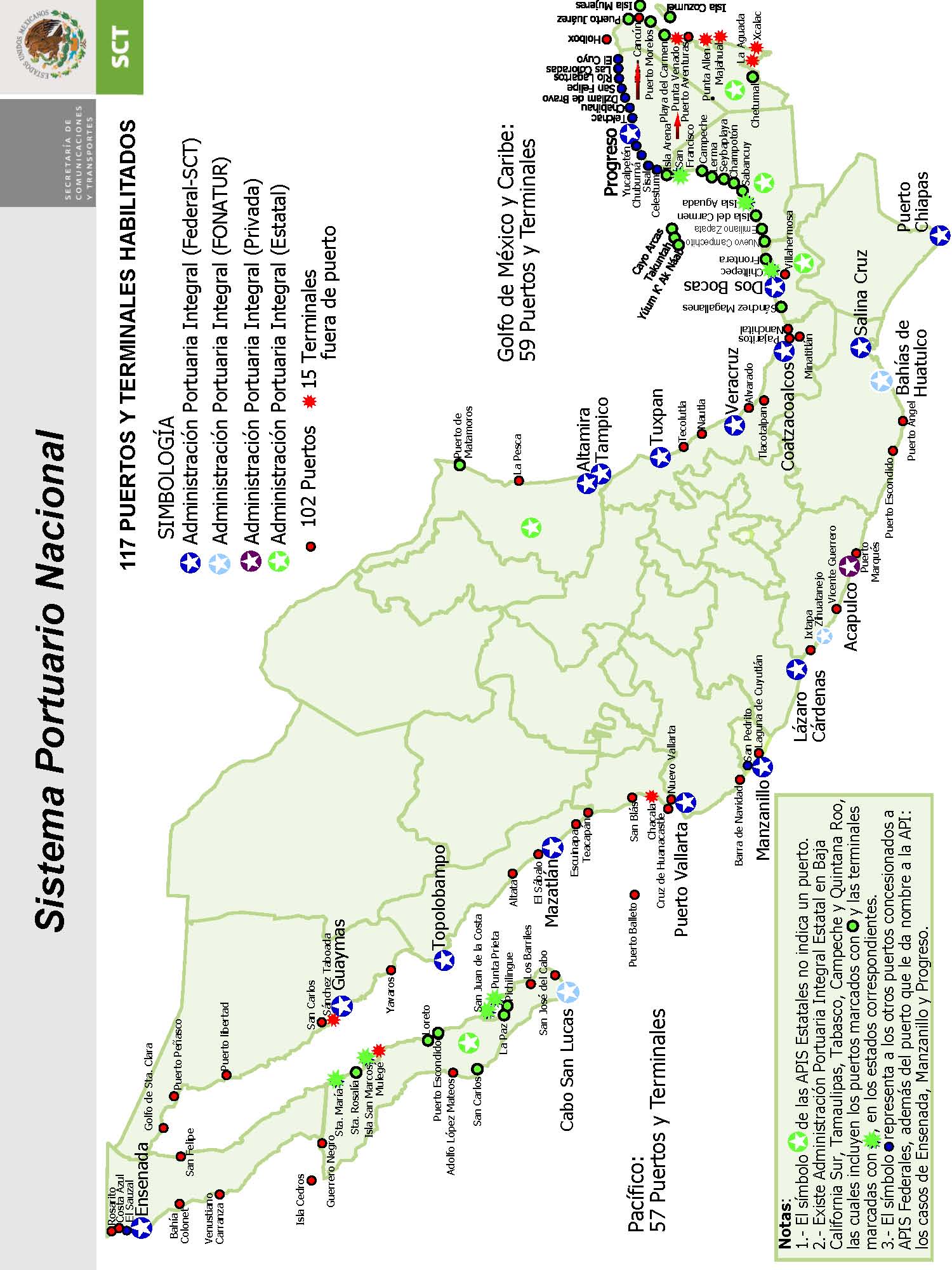 A N E X O   3FORMATO PARA ACREDITAR LA PERSONALIDAD DEL LICITANTE.  (DOF 11 ABRIL 97)Lic. Horacio Schroeder BejaranoGerente de Administración y FinanzasADMINISTRACION PORTUARIA INTEGRAL DE DOS BOCAS, S.A. DE C.V.P r e s e n t e._______________(nombre)________________manifiesto bajo protesta de decir verdad, que los datos aquí asentados, son ciertos y han sido debidamente verificados, así como que cuento con facultades suficientes para suscribir la proposición en la presente LICITACIÓN PÚBLICA NACIONAL MIXTA CONSOLIDADA, a nombre y representación de:____________________(persona física o moral)________________.No. de LICITACIÓN PÚBLICA NACIONAL MIXTA CONSOLIDADA: LA-009J2P001-N30-2015Registro Federal de Contribuyentes:Domicilio.Calle y número:Colonia:	Delegación o Municipio:Código Postal:	Entidad Federativa:TeléfonosCorreo electrónico	Fax:No. de la escritura pública en la que consta de acta constitutiva:	Fecha:Nombre, número y lugar del Notario Público ante el cual se dio fe de la misma :Relación de accionistas.Apellido Paterno	Apellido Materno	Nombre(s)Descripción del objeto social:Reformas al acta constitutiva: (señalar objeto de la reforma y la fecha en que se realizó)Nombre, número y lugar del Notario Público que protocolizó la reforma :Fecha y datos de su inscripción en el Registro Público de ComercioNombre del apoderado o representante:Datos del documento mediante el cual acredita su personalidad y facultades.Escritura pública número:	Fecha:Nombre, número y lugar del Notario Público ante el cual se otorgó :Lugar y fecha)Protesto lo necesario(Nombre y firma)Nota: El presente formato podrá ser reproducido por cada LICITANTE en el modo que estime conveniente, debiendo respetar su contenido, preferentemente, en el orden indicado y elaborarlo en hoja membretada.Anexo 4FORMATO ARTÍCULO 50 Y 60 ÚLTIMO PÁRRAFO DE LA  LAASP 									FECHALic. Horacio Schroeder BejaranoGerente de Administración y FinanzasADMINISTRACION PORTUARIA INTEGRAL DE DOS BOCAS, S.A. DE C.V.P r e s e n t e.No. de Licitación Nacional Mixta Consolidada: LA-009J2P001-N30-2015A fin de participar en la Licitación Pública Nacional Mixta Consolidada Plurianual núm. LA-009J2P001-N30-2015, para la CONTRATACIÓN DE LA(S) COMPAÑÍA(S) DE SEGUROS QUE CUBRIRÁ(N) EL PROGRAMA DE ASEGURAMIENTO INTEGRAL DE BIENES MUEBLES E INMUEBLES Y OBRAS PORTUARIAS CONCESIONADAS A LAS ADMINISTRACIONES PORTUARIAS INTEGRALES PARA EL PERIODO COMPRENDIDO DEL 22 DE ABRIL DE 2015 AL 22 DE ABRIL DE 2016, nos permitimos declarar bajo protesta de decir verdad, que conocemos la  LAASSP y aceptamos participar en dicho proceso con estricto apego a sus preceptos, así como, “NO ENCONTRARNOS DENTRO DE LOS SUPUESTOS”, que establece el Artículo 50 de la LAASSP.No tenemos ningún vínculo de los citados en la fracción I del Artículo 50 o dentro del supuesto establecido en el último párrafo del artículo 60 de la  LAASSP, con los servidores públicos, que deban decidir directamente o los que les hayan delegado tal facultad, sobre la adjudicación del pedido o contrato que sirve este proceso.No tenemos impedimento legal para participar en este proceso.A T E N T A M E N T ENOMBRE, CARGO Y FIRMA DE LA PERSONA FACULTADA PARAREPRESENTAR   A LA  EMPRESA.(SE DEBERÁ ELABORAR EN PAPEL MEMBRETADO DE LA ASEGURADORA PARTICIPANTE)A N E X O   5Formato  LAASP Federal de Responsabilidades AdministrativasFECHALic. Horacio Schroeder BejaranoGerente de Administración y FinanzasADMINISTRACION PORTUARIA INTEGRAL DE DOS BOCAS, S.A. DE C.V.P r e s e n t e.Licitación Pública Nacional Mixta Consolidada Plurianual núm. LA-009J2P001-N30-2015Con el fin de participar en la Licitación Pública Nacional Mixta Consolidada Plurianual núm. LA-009J2P001-N30-2015 para la CONTRATACIÓN DE LA(S) COMPAÑÍA(S) DE SEGUROS QUE CUBRIRÁ(N) EL PROGRAMA DE ASEGURAMIENTO INTEGRAL DE BIENES MUEBLES E INMUEBLES Y OBRAS PORTUARIAS CONCESIONADAS A LAS ADMINISTRACIONES PORTUARIAS INTEGRALES PARA EL PERIODO COMPRENDIDO DEL 22 DE ABRIL DE 2015 AL 22 DE ABRIL DE 2016, nos permitimos declarar bajo protesta de decir verdad, que conocemos. la  Ley Federal de Responsabilidades Administrativas de los Servidores Públicos y aceptamos participar en dicho proceso con estricto apego a sus preceptos, así como, “NO ENCONTRARNOS DENTRO DE LOS SUPUESTOS”, que establece la fracción XX del artículo 8 de dicha LeyNo tenemos impedimento legal para participar en este proceso.	A T E N T A M E N T ENOMBRE, CARGO Y FIRMA DE LA PERSONA FACULTADA PARA  REPRESENTAR A LA EMPRESA(SE DEBERÁ ELABORAR EN PAPEL MEMBRETADO DE LA ASEGURADORA PARTICIPANTE)ANEXO 6Formato para declarar que conoce el contenido de la ConvocatoriaFECHALic. Horacio Schroeder BejaranoGerente de Administración y FinanzasADMINISTRACION PORTUARIA INTEGRAL DE DOS BOCAS, S.A. DE C.V.P r e s e n t e.Licitación Pública Nacional Mixta Consolidada Plurianual núm. LA-009J2P001-N30-2015El que suscribe manifiesta a usted bajo protesta de decir verdad, que recibí oportunamente, conozco y estoy de acuerdo con el contenido de la , anexos , términos de referencia y con las respuestas claras y precisas otorgadas en la Junta de Aclaraciones de la Licitación Pública Nacional Mixta Consolidada Plurianual núm. LA-009J2P001-N30-2015, relativas a la CONTRATACIÓN DE LA(S) COMPAÑÍA(S) DE SEGUROS QUE CUBRIRÁ(N) EL PROGRAMA DE ASEGURAMIENTO INTEGRAL DE BIENES MUEBLES E INMUEBLES Y OBRAS PORTUARIAS CONCESIONADAS A LAS ADMINISTRACIONES PORTUARIAS INTEGRALES PARA EL PERIODO COMPRENDIDO DEL 22 DE ABRIL DE 2015 AL 22 DE ABRIL DE 2016. A t e n t a m e n t eNombre y firma del Representante legalELABORAR EN PAPEL MEMBRETADO DE LA ASEGURADORA PARTICIPANTEANEXO 7A N E X O  7FORMATO RELACIÓN DE DOCUMENTOS A PRESENTAR EN LAS PROPOSICIONESFECHALic. Horacio Schroeder BejaranoGerente de Administración y FinanzasADMINISTRACION PORTUARIA INTEGRAL DE DOS BOCAS, S.A. DE C.V.P r e s e n t e.Licitación Pública Nacional Mixta Consolidada Plurianual núm. LA-009J2P001-N30-2015Declaro que mi proposición técnica incluye los siguientes documentos relacionados a continuación:                     ENTREGO	  	                                 RECIBIÓNOMBRE DE LA EMPRESA LICITANTE	                                                                                         POR LA API CONVOCANTENOMBRE Y FIRMA DEL REPRESENTANTE LEGAL	                                                           NOMBRE Y FIRMA DEL SERVIDOR PÚBLICOA N E X O   8FORMATO DE ACREDITACIÓN DEL CUMPLIMIENTO DE LAS OBLIGACIONES FISCALESFECHALic. Horacio Schroeder BejaranoGerente de Administración y FinanzasADMINISTRACION PORTUARIA INTEGRAL DE DOS BOCAS, S.A. DE C.V.P r e s e n t e.Licitación Pública Nacional Mixta Consolidada Plurianual núm. LA-009J2P001-N30-2015En atención a lo estipulado en el Artículo 32-D del Código Fiscal de la Federación y Resolución de la Miscelánea Fiscal del 19 de septiembre de 2008 (Última reforma publicada DOF 09-12-2013), por la que se reforma, entre otras, la regla 2.1.16 adjunto al presente me permito entregar a usted copia de la consulta realizada al SAT para verificar el cumplimiento de nuestras obligaciones fiscales.Agradeciendo de antemano, la atención que se sirvan prestar a la presente, me despido y quedo de usted.A t e n t a m e n t e  ________________________________(Cargo y firma del Representante legal)(SE DEBERÁ ELABORAR EN PAPEL MEMBRETADO DE LA ASEGURADORA PARTICIPANTE)A N E X O  9PROPOSICIÓN ECONÓMICAFORMATO PARA INDICAR PRECIOS UNITARIOS  FECHALic. Horacio Schroeder BejaranoGerente de Administración y FinanzasADMINISTRACION PORTUARIA INTEGRAL DE DOS BOCAS, S.A. DE C.V.P r e s e n t e.Licitación Pública Nacional Mixta Consolidada Plurianual núm. LA-009J2P001-N30-2015Con relación a la  pública mediante la cual se convoca a los interesados para que participen en la Licitación Pública Nacional Mixta Consolidada Plurianual núm. LA-009J2P001-N30-2015, para llevar a cabo la CONTRATACIÓN DE LA COMPAÑÍA DE SEGUROS QUE CUBRIRÁ EL PROGRAMA DE ASEGURAMIENTO INTEGRAL DE BIENES MUEBLES E INMUEBLES Y OBRAS PORTUARIAS CONCESIONADAS A LAS ADMINISTRACIONES PORTUARIAS INTEGRALES PARA EL PERIODO COMPRENDIDO DEL 22 DE ABRIL DE 2015 AL 22 DE ABRIL DE 2016, que convoca la Administración Portuaria Integral de Dos Bocas, S.A. de C.V., sobre el particular, por mi propio derecho, en mi carácter de (indicar puesto o cargo), presento a continuación el precio unitario de las partidas siguientes:Nota: Se presenta el costo por Entidad (API), así como de manera global.PROPOSICIÓN ECONÓMICA(VER FORMATO EN LA PÁGINA INMEDIATA SIGUIENTE)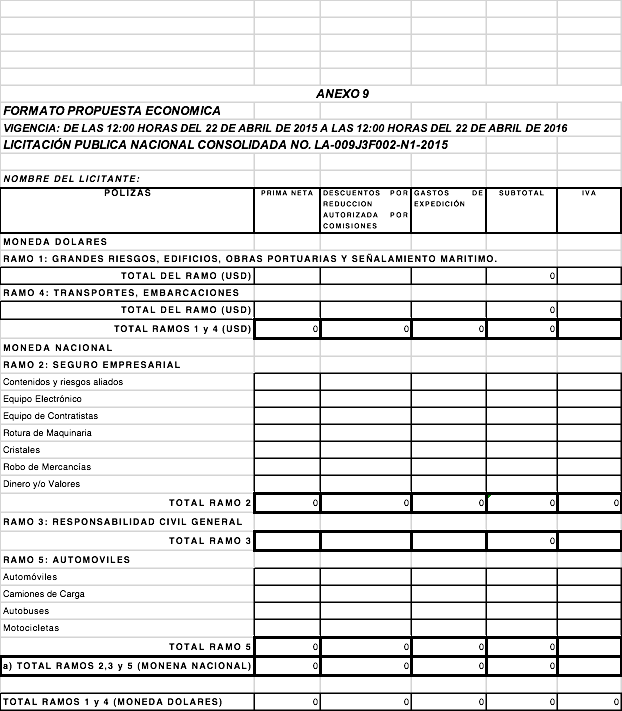  A N E X O   10CARTA PROPOSICIÓN.FECHALic. Horacio Schroeder BejaranoGerente de Administración y FinanzasADMINISTRACION PORTUARIA INTEGRAL DE DOS BOCAS, S.A. DE C.V.P r e s e n t e.Licitación Pública Nacional Mixta Consolidada Plurianual núm. LA-009J2P001-N30-2015Con relación a la Convocatoria pública mediante la cual se convoca a los interesados para que participen en la Licitación Pública Nacional Mixta Consolidada Plurianual núm. LA-009J2P001-N30-2015, para llevar a cabo la CONTRATACIÓN DE LA COMPAÑÍA DE SEGUROS QUE CUBRIRÁ EL PROGRAMA DE ASEGURAMIENTO INTEGRAL DE BIENES MUEBLES E INMUEBLES Y OBRAS PORTUARIAS CONCESIONADAS A LAS ADMINISTRACIONES PORTUARIAS INTEGRALES PARA EL PERIODO COMPRENDIDO DEL 22 DE ABRIL DE 2015 AL 22 DE ABRIL DE 2016, que convoca la Administración Portuaria Integral de Dos Bocas, S.A. de C.V., sobre el particular, por mi propio derecho, en mi carácter de (indicar puesto o cargo) de la empresa (nombre  o  razón  social) manifiesto a usted lo siguiente:A) Que conozco y acato las disposiciones legales para la CONTRATACIÓN DE LA COMPAÑÍA DE SEGUROS QUE CUBRIRÁ EL PROGRAMA DE ASEGURAMIENTO INTEGRAL DE BIENES MUEBLES E INMUEBLES Y OBRAS PORTUARIAS CONCESIONADAS A LAS ADMINISTRACIONES PORTUARIAS INTEGRALES PARA EL PERIODO COMPRENDIDO DEL 22 DE ABRIL DE 2015 AL 22 DE ABRIL DE 2016, que rigen estas operaciones para las empresas de participación estatal mayoritaria del Gobierno Federal Mexicano.B) Que el plazo de pago (días naturales) posteriores a la presentación de las PÓLIZAS y documentos correspondientes es:C) La fecha límite para entregar la totalidad de las pólizas es:D) Que el precio ofertado de los SERVICIOS permanecerá fijo durante la vigencia del CONTRATO.E) Que el lugar donde presentaré las PÓLIZAS es en el DOMICILIO OFICIAL F) Que la vigencia de la proposición es de 40 días naturales.Hago constar que la  del concurso convocado por la Administración Portuaria Integral de Dos Bocas, S.A. de C.V. han sido revisadas por el personal técnico, administrativo y jurídico de esta empresa y que estamos de acuerdo en que rijan las operaciones comerciales entre la Administración Portuaria Integral de Dos Bocas, S.A. de C.V. y mi representada; por lo que nos sometemos a las normas del derecho mexicano, respecto a cualquier controversia que se llegara a suscitar, relativa a las operaciones correspondientes.A t e n t a m e n t e      ________________________________(Cargo y firma del representante de la empresa)A N E X O   11CARTA PODER SIMPLEFECHALic. Horacio Schroeder BejaranoGerente de Administración y FinanzasADMINISTRACION PORTUARIA INTEGRAL DE DOS BOCAS, S.A. DE C.V.P r e s e n t e.Licitación Pública Nacional Mixta Consolidada Plurianual núm. LA-009J2P001-N30-2015       (Nombre de quien otorga el poder)              bajo protesta de decir verdad, en mi carácter de  (el que ostenta quien otorga el poder)            de la empresa denominada              (nombre de la persona moral)                según consta en el testimonio notarial del      (fecha)            otorgado ante el notario público número __________ de            (cuidad en que se otorgó)                   y que se encuentra registrado bajo el número ___________ del Registro Público de la Propiedad y de Comercio de   (ciudad en que se efectuó el registro)                  ;por este  conducto autorizo a                 (nombre de quien recibe el poder)                   para que a nombre de mí representada se encargue de las siguientes gestiones:a)	entregar y recibir documentación;b)	comparecer a los actos de apertura de proposiciones y fallo, yc)	hacer las aclaraciones que se deriven de los actos de la licitación pública internacional _________._____________________	________________________Nombre, domicilio y firma	Nombre, domicilio y firmade quien otorga el poder	de quien recibe el poderT E S T I G O S_____________________	________________________Nombre, domicilio y firma	Nombre, domicilio y firmaANEXO 12CARTA COMPROMISO EN LA CUAL EL LICITANTE MANIFIESTE SU ACEPTACIÓN PARA PAGAR PENALIZACIONES FECHALic. Horacio Schroeder BejaranoGerente de Administración y FinanzasADMINISTRACION PORTUARIA INTEGRAL DE DOS BOCAS, S.A. DE C.V.P r e s e n t e.Licitación Pública Nacional Mixta Consolidada Plurianual núm. LA-009J2P001-N30-2015Por medio de la presente me permito manifestar, que en caso de vernos adjudicados con un contrato en la presente licitación, ACEPTAMOS pagar el monto de las penas convencionales a las que me haga acreedor y que en su momento se determinen con motivo de incumplimiento en los plazos de entrega de las pólizas.ATENTAMENTE__________________________REPRESENTANTE LEGALNOTA: EL PRESENTE DOCUMENTO DEBERÁ SER PRESENTADO EN PAPEL MEMBRETADO Y DENTRO DEL SOBRE DE LA OFERTA ECONÓMICA.ANEXO 13Formato Carta de declaración de integridad.(ESTE FORMATO SE DEBERÁ ELABORAR EN HOJA MEMBRETADA DEL PARTICIPANTE)FECHALic. Horacio Schroeder BejaranoGerente de Administración y FinanzasADMINISTRACION PORTUARIA INTEGRAL DE DOS BOCAS, S.A. DE C.V.P r e s e n t e.Licitación Pública Nacional Mixta Consolidada Plurianual núm. LA-009J2P001-N30-2015El que suscribe (nombre del representante legal), y a nombre de mí representada (nombre de la persona física o moral), nos comprometemos, de acuerdo a lo estipulado en el artículo 30, fracción VII, del Reglamento de la LAASSP y bajo protesta de decir verdad.A no  adoptar conductas o recurso alguno, para que, los servidores públicos que participan en la presente licitación pública, induzcan o alteren las evaluaciones de las proposición, el resultado del procedimiento, y otros aspectos que otorguen condiciones más ventajosas con relación a los demás participantes y de esa manera vernos favorecidos.En el entendido de que si se llegasen a presentar circunstancias que provoquen o existan razones que pudieran ocasionar algún daño o perjuicio a las dependencias participantes, se procederá a la cancelación de la presente licitación pública, haciéndonos acreedores a las sanciones que marcan los artículos 59, 60 de la LAASSP y 69 del REGLAMENTO.ATENTAMENTE(Nombre y Cargo del Representante Legal)ANEXO 14FORMATO PARA DECLARAR NACIONALIDAD DEL LICITANTE(ESTE FORMATO SE DEBERÁ ELABORAR EN HOJA MEMBRETADA DEL PARTICIPANTE)FECHALic. Horacio Schroeder BejaranoGerente de Administración y FinanzasADMINISTRACION PORTUARIA INTEGRAL DE DOS BOCAS, S.A. DE C.V.P r e s e n t e.Licitación Pública Nacional Mixta Consolidada Plurianual núm. LA-009J2P001-N30-2015Me refiero al procedimiento __________________ número ______ en el que mi representada, la empresa __________________________ participa para la CONTRATACIÓN DE LA COMPAÑÍA DE SEGUROS QUE CUBRIRÁ EL PROGRAMA DE ASEGURAMIENTO INTEGRAL DE BIENES MUEBLES E INMUEBLES Y OBRAS PORTUARIAS CONCESIONADAS A LAS ADMINISTRACIONES PORTUARIAS INTEGRALES PARA EL PERIODO COMPRENDIDO DEL 22 DE ABRIL DE 2015 AL 22 DE ABRIL DE 2016,  sobre el particular, me permito informar a usted que la empresa que represento es mexicana y que está constituida de conformidad con las LEYES mexicanas.AtentamenteNombre de la EmpresaRepresentante LegalANEXO 15Nota informativa para participantes de países miembros de la Organización para la Cooperación y el Desarrollo Económico. (OCDE)El compromiso de México en el combate a la corrupción ha trascendido nuestras fronteras y el ámbito de acción del gobierno federal. En el plano internacional y como miembro de la Organización para la Cooperación y el Desarrollo Económico (OCDE) y firmante de la Convención para combatir el cohecho de servidores públicos extranjeros en transacciones comerciales internacionales, hemos adquirido responsabilidades que involucran a los sectores público y privado.Esta Convención busca establecer medidas para prevenir y penalizar a las personas y a las empresas que prometan o den gratificaciones a funcionarios públicos extranjeros que participan en transacciones comerciales internacionales. Su objetivo es eliminar la competencia desleal y crear igualdad de oportunidades para las empresas que compiten por las contrataciones gubernamentales.La OCDE ha establecido mecanismos muy claros para que los países firmantes de la Convención cumplan con las recomendaciones emitidas por está y en el caso de México, iniciará en noviembre de 2003 una segunda fase de evaluación – la primera ya fue aprobada- en donde un grupo de expertos verificará, entre otros:La compatibilidad de nuestro marco jurídico con las disposiciones de la Convención.El conocimiento que tengan los sectores públicos y privados de las recomendaciones de la Convención.El resultado de esta evaluación impactará el grado de inversión otorgado a México por las agencias calificadores y la atracción de inversión extranjera.Las responsabilidades del sector público se centran en:Profundizar las reformas legales que inició en 1999.Difundir las recomendaciones de la Convención y las obligaciones de cada uno de los actores comprometidos en su cumplimiento.Presentar casos de cohecho en proceso y concluidos (incluyendo aquellos relacionados con lavado de dinero y extradición).Las responsabilidades del sector privado contemplan:Las empresas: adoptar esquemas preventivos como el establecimiento de códigos de conducta, de mejores prácticas corporativas (controles internos, monitoreo, información financiera pública, auditorías externas) y de mecanismos que prevengan el ofrecimiento y otorgamiento de recursos o bienes a servidores públicos, para obtener beneficios particulares o para la empresa.Los contadores públicos: realizar auditorías; no encubrir actividades ilícitas (doble contabilidad y transacciones indebidas, como asientos contables falsificados, informes financieros fraudulentos, transferencias sin autorización, acceso a los activos sin consentimiento de la gerencia); utilizar registros contables precisos; informar a los directivos sobre conductas ilegales.Los abogados: promover el cumplimiento y revisión de la Convención (imprimir el carácter vinculatorio entre ésta y la legislación nacional); impulsar los esquemas preventivos que deben adoptar las empresas.Las sanciones impuestas a las personas físicas o morales (privados) y a los servidores públicos que incumplan las recomendaciones de la Convención, implican entre otras, privación de la libertad, extradición, decomiso y/o embargo de dinero o bienes.Asimismo, es importante conocer que el pago realizado a servidores públicos extranjeros es perseguido y castigado independientemente de que el funcionario sea acusado o no. Las investigaciones pueden iniciarse por denuncia, pero también por otros medios, como la revisión de la situación patrimonial de los servidores públicos o la identificación de transacciones ilícitas, en el caso de las empresas.El culpable puede ser perseguido en cualquier país firmante de la Convención, independientemente del lugar donde el acto de cohecho haya sido cometido.En la medida que estos lineamientos sean conocidos por las empresas y los servidores públicos del país, estaremos contribuyendo a construir estructuras preventivas que impidan el incumplimiento de las recomendaciones de la convención y por tanto la comisión de actos de corrupción.Por otra parte, es de señalar que el Código Penal Federal sanciona el cohecho en los siguientes términos:“Articulo 222Cometen el delito de cohecho:El servidor público que por sí, o por interpósita persona solicite o reciba indebidamente para sí o para otro, dinero o cualquiera otra dádiva, o acepte una promesa, para hacer o dejar de hacer algo justo o injusto relacionado con sus funciones, yEl que de manera espontánea dé u ofrezca dinero o cualquier otra dádiva a alguna de las personas que se mencionan en la fracción anterior, para que cualquier servidor público haga u omita un acto justo o injusto relacionado con sus funciones.Al que comete el delito de cohecho se le impondrán las siguientes sanciones:Cuando la cantidad o el valor de la dádiva o promesa no exceda del equivalente de quinientas veces el salario mínimo diario vigente en el Distrito Federal en el momento de cometerse el delito, o no sea valuable, se impondrán de tres meses a dos años de prisión, multa de treinta a trescientas veces el salario mínimo diario vigente en el Distrito Federal en el momento de cometerse el delito y destitución e inhabilitación de tres meses a dos años para desempeñar otro empleo, cargo o comisión públicos.Cuando la cantidad o el valor de la dádiva, promesa o prestación exceda de quinientas veces el salario mínimo diario vigente en el Distrito Federal en el momento de cometerse el delito, se impondrán de dos años a catorce años de prisión, multa de trescientas a quinientas veces el salario mínimo diario vigente en el Distrito Federal en el momento de cometerse el delito y destitución e inhabilitación de dos años a catorce años para desempeñar otro empleo, cargo o comisión públicos.En ningún caso se devolverá a los responsables del delito de cohecho, el dinero o dádivas entregadas, las mismas se aplicarán en beneficio del Estado.Capítulo XICohecho a servidores públicos extranjeros.Artículo 222 bisSe impondrán las penas previstas en el artículo anterior al que con el propósito de obtener o retener para sí o para otra persona ventajas indebidas en el desarrollo o conducción de transacciones comerciales internacionales, ofrezca, prometa o dé, por sí o por interpósita persona, dinero o cualquiera otra dádiva, ya sea en bienes o bienes:A un servidor público extranjero para que gestione o se abstenga de gestionar la tramitación o resolución de asuntos relacionados con las funciones inherentes a su empleo, cargo o comisión;A un servidor público extranjero para llevar a cabo la tramitación o resolución de cualquier asunto que se encuentre fuera del ámbito de las funciones inherentes a su empleo, cargo o comisión, oA cualquier persona para que acuda ante un servidor público extranjero y le requiera o le proponga llevar a cabo la tramitación o resolución de cualquier asunto relacionado con las funciones inherentes al empleo, cargo o comisión de este último.Para los efectos de este artículo se entiende por servidor público extranjero, toda persona que ostente u ocupe un cargo público considerado así por la  LAASP respectiva, en los órganos legislativo, ejecutivo o judicial de un Estado extranjero, incluyendo las agencias o empresas autónomas, independientes o de participación estatal, en cualquier orden o nivel de gobierno, así como cualquier organismo u organización pública internacionales.Cuando alguno de los delitos comprendidos en este artículo se cometa en los supuestos a que se refiere el artículo 11 de este Código, el juez impondrá a la persona moral hasta quinientos días multa y podrá decretar su suspensión o disolución, tomando en consideración el grado de conocimiento de los órganos de administración respecto del cohecho en la transacción internacional y el daño causado o el beneficio obtenido por la persona moral.”ANEXO 16 FORMATO DE IDENTIFICACIÓN DE INFORMACIÓN CONFIDENCIAL O RESERVADA FECHALic. Horacio Schroeder BejaranoGerente de Administración y FinanzasADMINISTRACION PORTUARIA INTEGRAL DE DOS BOCAS, S.A. DE C.V.P r e s e n t e.Licitación Pública Nacional Mixta Consolidada Plurianual núm. LA-009J2P001-N30-2015De conformidad con lo señalado en el Artículo 19 de la Ley Federal de Transparencia y Acceso a la Información Pública Gubernamental y Artículo 38 de su Reglamento, a continuación señalo los documentos o las secciones de éstos que la contengan información confidencial, reservada o comercial reservada, así como el fundamento por el cual considero que tenga ese carácter, de la información que entrego a la API CONVOCANTE, con motivo de mi participación en la licitación de referencia.Notas:1.- Se deben utilizar tanto renglones como sean necesario.2.- Para señalar el fundamento legal se recomienda consultar la Ley Federal de Transparencia y Acceso a la Información, su reglamento y el Capítulo III de los LINEAMIENTOS Generales para la clasificación y desclasificación de la información de las dependencias y entidades de la Administración Pública Federal, publicado en el Diario Oficial de la Federación el 18 de agosto de 2003.A t e n t a m e n t e   ________________________________(Cargo y firma del representante del licitante)ANEXO 16 BisFORMATO “ENCUESTA DE TRANSPARENCIA”.ENCUESTA PARA EVALUAR LA PERCEPCIÓN DE TRANSPARENCIA EN LA Licitación Pública Nacional Mixta Consolidada Plurianual núm. LA-009J2P001-N30-2015 PARA LA CONTRATACIÓN DE LA COMPAÑÍA DE SEGUROS QUE CUBRIRÁ EL PROGRAMA DE ASEGURAMIENTO INTEGRAL DE BIENES MUEBLES, INMUEBLES Y OBRAS PORTUARIAS CONCESIONADAS A LAS ADMINISTRACIONES PORTUARIAS INTEGRALES PARA EL PERIODO COMPRENDIDO DEL 22 DE ABRIL DE 2015 AL 22 DE ABRIL DE 2016.INSTRUCCIONES: FAVOR DE CALIFICAR LOS SUPUESTOS PLANTEADOS EN ESTA ENCUESTA CON UNA “X “, SEGÚN SE CONSIDERE:SI USTED DESEA AGREGAR ALGÚN COMENTARIO RESPECTO AL CONCURSO, FAVOR DE ANOTARLO EN EL SIGUIENTE CUADRO:ANEXO 17 CARTA COMPROMISO PARA EL PAGO DE SINIESTROS  (ESTE FORMATO SE DEBERÁ ELABORAR EN HOJA MEMBRETADA DEL PARTICIPANTE)FECHALic. Horacio Schroeder BejaranoGerente de Administración y FinanzasADMINISTRACION PORTUARIA INTEGRAL DE DOS BOCAS, S.A. DE C.V.P r e s e n t e.Licitación Pública Nacional Mixta Consolidada Plurianual núm. LA-009J2P001-N30-2015Por este conducto me permito manifestar a usted, que la empresa aseguradora que represento se compromete formalmente a pagar los siniestros que le sean reclamados en un período no mayor a 30 días naturales, contados a partir de la recepción del expediente de solicitud de pago debidamente integrado y de resultar el procedente el pago reclamado, aplicando los deducibles y coaseguros que correspondan.ATENTAMENTERepresentante LegalEmpresa AseguradoraANEXO  18 CARTA COMPROMISO DE ENTREGA CARTA - COBERTURA  (ESTE FORMATO SE DEBERÁ ELABORAR EN HOJA MEMBRETADA DEL PARTICIPANTE)FECHALic. Horacio Schroeder BejaranoGerente de Administración y FinanzasADMINISTRACION PORTUARIA INTEGRAL DE DOS BOCAS, S.A. DE C.V.P r e s e n t e.Licitación Pública Nacional Mixta Consolidada Plurianual núm. LA-009J2P001-N30-2015Me permito hacer de su conocimiento que por este medio le manifestamos nuestro compromiso formal de entregar al Arq. Manuel Arce Rodea, Director de Análisis Económico y Financiero de la Dirección General de Fomento y Administración Portuaria, en el DOMICILIO OFICIAL, a más tardar el 15 de ABRIL de 2015, a las 12:00 horas, una Carta – Cobertura para cada API, en la que se asuma la responsabilidad del aseguramiento en las condiciones establecidas en la  de licitación y en sus Términos de Referencia.ATENTAMENTERepresentante LegalEmpresa AseguradoraANEXO  19 CARTA COMPROMISO DE RESPETO A LOS DERECHOS DE AUTOR  (ESTE FORMATO SE DEBERÁ ELABORAR EN HOJA MEMBRETADA DEL PARTICIPANTE)FECHALic. Horacio Schroeder BejaranoGerente de Administración y FinanzasADMINISTRACION PORTUARIA INTEGRAL DE DOS BOCAS, S.A. DE C.V.P r e s e n t e.Licitación Pública Nacional Mixta Consolidada Plurianual núm. LA-009J2P001-N30-2015Por este medio manifestamos, Bajo Protesta de Decir Verdad, que asumimos en forma total cualquier  responsabilidad que resulte, en el caso de que al prestar el servicio que se contrate con motivo de la presente licitación, infrinja patentes, marcas o viole el registro de derecho de autor.ATENTAMENTERepresentante LegalEmpresa AseguradoraANEXO 20MODELO DE CONTRATOCONTRATO PARA LA CONTRATACION DE LA COMPAÑÍA DE SEGUROS QUE CUBRIRÁ EL PROGRAMA DE ASEGURAMIENTO INTEGRAL DE BIENES MUEBLES E INMUEBLES Y OBRAS PORTUARIAS CONCESIONADAS DE LAS ADMINISTRACIONES PORTUARIAS INTEGRALES, que con vista en las declaraciones y al tenor de las cláusulas siguientes celebran: por una parte, la ADMINISTRACIÓN PORTUARIA INTEGRAL DE xxxxxxxx, S.A. DE C.V., en lo sucesivo la API, representada por su Director General ___________________________________; y por la otra, ___________________________________________, en lo sucesivo el PROVEEDOR, representada por el C. ______________________________; el cual se deriva y forma parte integrante del proceso de Licitación Pública Nacional Mixta Consolidada Plurianual núm. LA-009J2P001-N30-2015 PARA LA  CONTRATACION DE LA COMPAÑÍA DE SEGUROS QUE CUBRIRÁ EL PROGRAMA DE ASEGURAMIENTO INTEGRAL DE BIENES MUEBLES E INMUEBLES Y OBRAS PORTUARIAS CONCESIONADAS DE LAS ADMINISTRACIONES PORTUARIAS INTEGRALES, al tenor de las siguientes:DECLARACIONES1. - 	La API declara a través de su representante que:1.1	Personalidad. Su representada es una sociedad anónima de capital variable, según consta en la escritura ________, del ____________________, pasada ante la fe del notario ____ del Distrito Federal, licenciado _____________________________________-, inscrita bajo el número ___________________, del libro auxiliar de Sociedades y Poderes, Sección Comercio, del Registro Público de la Propiedad y del Comercio de ____________________________, el _______________________, y se encuentra inscrita en el Servicio de Administración Tributaria de la Secretaría de Hacienda y Crédito Público, lo cual acredita con su clave del Registro Federal de Contribuyentes _______________________, estando al corriente en el pago y cumplimiento de sus obligaciones fiscales.Objeto social. De conformidad con el artículo segundo del estatuto consignado en la escritura mencionada en el numeral anterior, la sociedad tiene por objeto la administración portuaria integral de ________, Estado de _____________, mediante el ejercicio de los derechos y obligaciones derivados de la concesión que el Gobierno Federal le otorgó para el uso, aprovechamiento y explotación de los bienes del dominio público federal, la construcción de obras e instalaciones portuarias y la prestación de los servicios portuarios en _________, Estado de _______________, así como la administración de los bienes que integran su respectiva zona de desarrollo.1.3	Representación. Se encuentra representada por su apoderado general el Ing. _____________________________, como lo acredita con la escritura pública número __________ de fecha _________________, otorgada ante la fe del ________________________ Notario Público número __________ de ______________, Estado de ___________________, inscrito el _____________________ bajo el folio electrónico ________________ en el Registro Público de la Propiedad y de Comercio de __________________________, instrumento mediante el cual se le otorgaron facultades para actos de administración, que a la fecha no le han sido revocadas ni modificadas de manera alguna y que son bastantes para la suscripción del presente contrato. 1.4	Necesidad de los SERVICIOS. - Con el objetivo de cumplir con el artículo 5 de la  LAASSP de Adquisiciones, Arrendamientos y Servicios del Sector Público y con los Lineamientos para la Contratación de Seguros sobre Bienes a Cargo de las Dependencias y Entidades de la Administración Pública Federal.1.5	Verificación de la necesidad de los bienes.- Para proceder a adquirir los servicios objeto de este instrumento, se ha procedido a verificar su necesidad. 1.6	Adjudicación.- Se otorga el presente CONTRATO mediante Licitación Pública Nacional Mixta Consolidada Plurianual núm. LA-009J2P001-N30-2015, con fundamento la fracción I del artículo 26, fracción III del artículo 26bis y la fracción I del artículo 28 de la LAASSP.  1.7	Erogaciones. Para cubrir las erogaciones que deriven del presente CONTRATO, la API cuenta con recursos en el actual ejercicio para cubrir el total del monto de este CONTRATO.1.8	Domicilio. Para los fines y efectos legales del presente CONTRATO, señala como domicilio de la API el ubicado en ______________________________________________________.2. - 	El PROVEEDOR a través de su representante declara que:2.1   Personalidad.- ________________________________________________________________________________________________________________________________________________________________________________________________________________________________________________________________________________________________Su representada es una sociedad anónima que se constituyó de acuerdo a las  LAASSP es de los Estados Unidos Mexicanos mediante la escritura pública Nº ____________ del __________________________, pasada ante la fe del que fue notario público número _________, ____________________________, asociado en el protocolo del Notario número ___________, _______________________-, cuyo primer testimonio quedó debidamente inscrito en la Sección de Comercio del Registro Público de la Propiedad y del Comercio del ______________________, en la Sección de Comercio Libro _________________, Volumen _________________________________, Fojas _________________________, bajo el folio mercantil número _________________, el día _______________________________________, se constituyó “Cosmos”, Sociedad Anónima, Compañía de Seguros Generales. Lo cual acredita con la documentación correspondiente, misma que se agrega al presente CONTRATO como ANEXO UNO.	Por escritura número: Datos de la Compañía Aseguradora.2.2.	Objeto social.- Su representada tiene por Objeto directo funcionar como Institución de Seguros en los términos de la  LAASSP General de Instituciones y Sociedades Mutualistas de Seguros y  de acuerdo  con la autorización correspondiente referida  a  diversas operaciones de seguros  de conformidad con: Información del Acta de la Compañía Aseguradora. 2.3. 	Aptitud jurídica.- El PROVEEDOR no se encuentra en ninguno de los supuestos establecidos en el artículo 50 de la  LAASSP de Adquisiciones, Arrendamientos y Servicios del Sector Publico, ni tiene conocimiento de algún hecho, acto o situación que pudiera, durante la vigencia del presente CONTRATO, hacerle incurrir en alguno de ellos.Asimismo, el PROVEEDOR declara bajo protesta de decir verdad que no se encuentra inhabilitado por resolución de la Secretaría de la Función Pública, en los términos de la LAASSP de Adquisiciones, Arrendamientos y Servicios del Sector Público y/o de la LAASSP de Obras Públicas y Servicios Relacionados con las Mismas, ni se encuentra en ninguno de los supuestos establecidos en el artículo 60 penúltimo párrafo de la LAASSP de Adquisiciones, Arrendamientos y Servicios del Sector Publico.Conoce plenamente el contenido de la  LAASSP de Adquisiciones, Arrendamientos y Servicios del Sector Publico, así como su Reglamento, y demás normatividad aplicable en materia de adquisiciones, arrendamientos y servicios vigente y, bajo protesta de decir verdad, manifiesta estar al corriente en el cumplimiento de sus obligaciones fiscales en lo que se refiere a la presentación oportuna en tiempo y forma de sus declaraciones por impuestos federales, además de no tener adeudos a su cargo por estos mismos conceptos.La falsedad en la manifestación a que se refiere la presente declaración, será sancionada en los términos de la  LAASSP de Adquisiciones, Arrendamientos y Servicios del Sector Publico, así como su Reglamento, independientemente de las sanciones administrativas y legales a las que se haga acreedor.2.4. 	Capacidad técnica.- El PROVEEDOR cuenta con la experiencia y con los recursos humanos, técnicos, materiales, administrativos, financieros y de operación necesarios para cumplir exacta y puntualmente con lo dispuesto en el presente CONTRATO.2.5.	Representación.- El PROVEEDOR se encuentra representado por el  C. ______________________________, en su carácter de representante legal, el cual es de nacionalidad mexicana, y que cuenta con las facultades suficientes para la celebración de este CONTRATO según lo acredita con la escritura pública No. ___________ __________________, otorgada ante la fe del Lic. ________________________, Notario Público número _______________de la ciudad de México D.F. y que dichas facultades no le han sido revocadas ni modificadas, parcial ni totalmente de manera alguna; y que son suficientes para la suscripción del presente CONTRATO; documento, que se agrega como ANEXO DOS de este CONTRATO.Registro. - Su representada con la autorización otorgada por la Secretaría de Hacienda y Crédito Público en representación del Gobierno Federal, para practicar operaciones de seguros de vida, accidentes y enfermedades, en los ramos de accidentes personales, gastos médicos y salud, de daños en los ramos de responsabilidad civil y riesgos personales, marítimo y transportes, incendio, agrícola y de animales, automóviles, crédito en reaseguro, diversos, terremoto y otros riesgos catastróficos, así como la operación de re afianzamiento; debiendo sujetarse para ello a la  LAASSP General de Instituciones y Sociedades Mutualistas de Seguros, a las demás que se deriven de la misma, a la  LAASSP General de Sociedades Mercantiles, así como a las demás  LAASSP es que le sean aplicables, según consta en el oficio 366-IV-3744,  731.1/82417, de fecha quince de septiembre del dos mil tres.2.7.	Nacionalidad.- El PROVEEDOR manifiesta ser de nacionalidad mexicana y se obliga que cuando llegase a cambiar de nacionalidad, en seguirse considerando como mexicana, por cuanto a este CONTRATO se refiere y a no invocar la protección de ningún gobierno extranjero, bajo pena de perder en beneficio de la nación mexicana, todo derecho derivado de este CONTRATO, independientemente de las sanciones administrativas y legales a las que se haga acreedor derivadas del cambio de nacionalidad, así como del incumplimiento de las obligaciones derivadas del presente CONTRATO, CONVOCATORIA, TERMINOS DE REFERENCIA y PROPUESTA ECONÓMICA.2.8	Domicilio.- El PROVEEDOR señala como su domicilio para los efectos del presente CONTRATO el ubicado en: ____________________________________________________________________________________________________________________________________________________. 3.	Declaración Conjunta entre la API y el PROVEEDOR.3.1	Ambas partes manifiestan que la CONVOCATORIA y TÉRMINOS DE REFERENCIA Licitación Pública Nacional Mixta consolidada para LA CONTRATACION DE LA COMPAÑÍA DE SEGUROS QUE CUBRIRÁ EL PROGRAMA DE ASEGURAMIENTO INTEGRAL DE BIENES MUEBLES E INMUEBLES Y OBRAS PORTUARIAS CONCESIONADAS DE LAS ADMINISTRACIONES PORTUARIAS INTEGRALES, forman parte integrante del presente instrumento.3.2	Ambas partes manifiestan que conocen el contenido y alcances del presente CONTRATO, de la CONVOCATORIA y de los TÉRMINOS DE REFERENCIA, por lo que es su voluntad proceder a la celebración y firma de este instrumento.4.	Definiciones. Ambas partes convienen en utilizar dentro del texto del presente CONTRATO, las siguientes definiciones:API.- Administración Portuaria Integral de __________________________, S.A. de C.V.CONVOCATORIA.- La realizada por la API Convocante del procedimiento Licitación Pública Nacional Mixta Consolidada Plurianual núm. LA-009J2P001-N30-2015 para LA CONTRATACION DE LA COMPAÑÍA DE SEGUROS QUE CUBRIRÁ EL PROGRAMA DE ASEGURAMIENTO INTEGRAL DE BIENES MUEBLES E INMUEBLES Y OBRAS PORTUARIAS CONCESIONADAS DE LAS ADMINISTRACIONES PORTUARIAS INTEGRALES.IVA.- Impuesto al Valor Agregado. LAASSP.- 	 LAASSP de Adquisiciones, Arrendamientos y Servicios del Sector Público.PROPUESTA ECONÓMICA.- Cotización presentada por el proveedor.PROVEEDOR.-	 El LICITANTE al que se le adjudique el contrato PARA LA CONTRATACION DE LA COMPAÑÍA DE SEGUROS QUE CUBRIRÁ EL PROGRAMA DE ASEGURAMIENTO INTEGRAL DE BIENES MUEBLES E INMUEBLES Y OBRAS PORTUARIAS CONCESIONADAS DE LAS ADMINISTRACIONES PORTUARIAS INTEGRALES, que firma el presente CONTRATO, de manera directa o a través de su representante legal.REGLAMENTO.- El Reglamento de la LAASSP de Adquisiciones, Arrendamientos y Servicios del Sector Público.SERVICIOS.- La impartición del PARA LA CONTRATACION DE LA COMPAÑÍA DE SEGUROS QUE CUBRIRÁ EL PROGRAMA DE ASEGURAMIENTO INTEGRAL DE BIENES MUEBLES E INMUEBLES Y OBRAS PORTUARIAS CONCESIONADAS DE LAS ADMINISTRACIONES PORTUARIAS INTEGRALES.TÉRMINOS DE REFERENCIA.- El documento que contiene la descripción, características técnicas y operativas, así como el alcance de los SERVICIOS.Expuesto lo anterior, las partes convienen en otorgar y sujetarse a las siguientes:CLÁUSULASI.- DE LOS SERVICIOS.PRIMERA.- Objeto. Es LA CONTRATACION DE LA COMPAÑÍA DE SEGUROS QUE CUBRIRÁ EL PROGRAMA DE ASEGURAMIENTO INTEGRAL DE BIENES MUEBLES E INMUEBLES Y OBRAS PORTUARIAS CONCESIONADAS DE LAS ADMINISTRACIONES PORTUARIAS INTEGRALES.SEGUNDA.- Obligación de prestación de servicio. El PROVEEDOR se obliga a proporcionar a la API los SERVICIOS a que se refiere el presente instrumento, conforme a lo establecido en la CONVOCATORIA, TÉRMINOS DE REFERENCIA y el CONTRATO  del procedimiento Licitación Pública Nacional Mixta Consolidada Plurianual núm. LA-009J2P001-N30-2015 , para LA CONTRATACION DE LA COMPAÑÍA DE SEGUROS QUE CUBRIRÁ EL PROGRAMA DE ASEGURAMIENTO INTEGRAL DE BIENES MUEBLES E INMUEBLES Y OBRAS PORTUARIAS CONCESIONADAS DE LAS ADMINISTRACIONES PORTUARIAS INTEGRALES y que se agrega al presente instrumento como ANEXO TRES, los cuales forman parte integrante del presente CONTRATO, en los que se especifican la cantidad, descripción, características técnicas y operativas, así como el alcance de los SERVICIOS que deberá suministrar el PROVEEDOR.TERCERA.- Condiciones de entrega de los SERVICIOS. Para el desarrollo de los SERVICIOS y la recepción satisfactoria de los mismos el PROVEEDOR ejecutará los actos que, de manera enunciativa y no limitativa, se indican a continuación:a)	Asumirá la responsabilidad total en la ejecución, conducción, seguimiento y conclusión de los trabajos, actuando siempre bajo la supervisión del personal asignado por la API y, en su caso, acatará las instrucciones de ésta.b) El PROVEEDOR, previo a la entrega de los SERVICIOS, deberá coordinar con el personal designado por la API, los horarios para la realización de visitas o reuniones de trabajo o impartición del curso de capacitación, en todo caso se dejará constancia escrita de dichas situaciones.c)	El PROVEEDOR se encargará de la ejecución de los SERVICIOS, en los sitios establecidos en el ANEXO DOS de la CONVOCATORIA.d)	El PROVEEDOR deberá capacitar a las personas que la API designe, de conformidad con lo estipulado en la CONVOCATORIA.e) Junto con los SERVICIOS, entregará documentos, guías, estudios así como cualquier otro documento que se requiera para la adecuada prestación de los SERVICIOS; toda la documentación, deberá entregarse en el idioma español; asimismo entregará un respaldo electrónico.f)   Los SERVICIOS sólo se considerarán debidamente entregados después de que se lleve a cabo la ejecución de todas las responsabilidades descritas en los TERMINOS DE REFERENCIA, acción que será verificada por la API a través de las supervisiones en sitio que se realicen. En todo caso se dejará constancia escrita de dichas verificaciones.g) El PROVEEDOR deberá cumplir con el programa de ejecución, apegándose a lo acordado por las partes conforme a la CONVOCATORIA; lo cual será verificado por la API.h)	El PROVEEDOR queda obligado a responder por la mala calidad de los SERVICIOS, así como de cualquier otra responsabilidad en que hubiere incurrido, por los daños y perjuicios que le cause a la API.i)  El PROVEEDOR asumirá la responsabilidad total cuando infrinja derechos de autor u otros derechos exclusivos, que se deriven de la prestación de los SERVICIOS.II.- DE LA FORMA DE PRESTACIÓN.CUARTA.- Elementos personales propios. El PROVEEDOR se obliga a mantener hasta la conclusión de la prestación de los SERVICIOS, así como durante la vigencia del CONTRATO, al personal profesional especializado y demás personal necesario, para dar cumplimiento a las obligaciones derivadas de la CONVOCATORIA, TÉRMINOS DE REFERENCIA y CONTRATO.QUINTA.- Responsabilidad ante la API. El PROVEEDOR será directamente responsable frente a la API de la calidad de los SERVICIOS que preste, así como las actividades que realice su personal, las cuales deberán estar apegadas a lo establecido en la CONVOCATORIA y TÉRMINOS DE REFERENCIA.SEXTA.- Información y apoyo de la API.- La API proporcionará oportunamente al PROVEEDOR la información adicional que se requiera, para la realización de los SERVICIOS objeto de este CONTRATO.Para los fines indicados en el párrafo anterior, el PROVEEDOR nombrará a la persona o personas autorizadas para solicitar la información, coordinación y en su caso el apoyo logístico necesario y dará a conocer la designación de dicha persona o personas a la API de manera fehaciente y oportuna. Esta, por su parte, nombrará a una o más personas para cumplir los propósitos señalados, así como la supervisión correspondiente y notificará al PROVEEDOR dentro de los cinco días siguientes a la firma del presente instrumento, la(s) designación(es) hecha(s), con mención del cargo y tiempo disponible del (de los) designado(s).Cada una de las partes, dentro de las cuarenta y ocho horas siguientes al momento en que el hecho ocurra, informará por escrito a la otra de los cambios de personas que dispusiere.SÉPTIMA.- Coordinación. Sin perjuicio de lo establecido en la cláusula anterior, y para lograr la adecuada coordinación en los trabajos del PROVEEDOR con el personal de la API, quién esté autorizado para ejercer los derechos y cumplir las obligaciones que deriven de este CONTRATO a favor o a cargo de la parte a quien representen.OCTAVA.- Confidencialidad. Toda la información que la API proporcione al PROVEEDOR tendrá el carácter de confidencial. En este caso, el PROVEEDOR y/o cualquiera de las personas que las represente legalmente, se obliga(n) a no divulgar ni transmitir a terceros, ni siquiera con fines académicos o científicos, los datos o informes que lleguen a su conocimiento con motivo de la prestación de los SERVICIOS, por lo que mantendrán absoluta confidencialidad, inclusive un año después de terminado el CONTRATO, de cualesquiera hechos o actos relacionados con los SERVICIOS, a los que, de modo directo, indirecto o incidental, hubieran tenido acceso, por lo que no podrán usarlos para beneficio propio o de terceros sin autorización expresa de la API. La contravención de lo señalado en esta cláusula dará lugar a que la API demande daños y perjuicios que se llegasen a ocasionar. La obligación de confidencialidad de que aquí se trata, incluye el compromiso del PROVEEDOR, de no hacer declaración alguna relacionada con los SERVICIOS a medios de información masiva, limitada o privada.NOVENA.- Verificación de los SERVICIOS. La API tendrá la facultad de verificar si los SERVICIOS se están brindando por el PROVEEDOR, para lo cual la API hará las supervisiones periódicas que considere convenientes.DÉCIMA.- Recepción de los SERVICIOS. La recepción de los SERVICIOS prestados, se realizará previa la verificación del cumplimiento de los requisitos y plazos que para tales efectos se establecen en el presente CONTRATO y conforme a lo estipulado en el ANEXO TRES del presente contrato denominado CONVOCATORIA Y TERMINOS DE REFERENCIA.La API recibirá y aceptará en definitiva los SERVICIOS si éstos hubieren sido prestados, de acuerdo con lo estipulado en la CONVOCATORIA, TERMINOS DE REFERENCIA, y el presente CONTRATO, en constancia de lo cual se levantará un acta de entrega y recepción que será debidamente firmada por las partes dentro de los treinta días siguientes de la terminación.III.- DE LOS PAGOS.DÉCIMA PRIMERA.- Monto del CONTRATO. Por la adquisición de los SERVICIOS que brinde el PROVEEDOR, la API le pagará en moneda nacional, por las pólizas de seguro de Bienes Muebles, Inmuebles y Obras Portuarias Concesionadas a la Administración Portuaria Integral de ___________S.A. de C.V., la cantidad de $ _____________ (_________________________________ pesos 00/100 USD),  más el Impuesto al Valor Agregado (IVA) y $____________ (__________________________________ pesos 00/100 M.N.), más el Impuesto al Valor Agregado (IVA),  de conformidad con lo estipulado en la PROPUESTA ECONÓMICA y que se muestra en el ANEXO TRES de este instrumento; y que se desglosa en la siguiente relación y descripción pormenorizada de los SERVICIOS, objeto del presente CONTRATO.No habrá modificaciones al precio pactado en el presente CONTRATO durante su vigencia y no podrán ser modificados o cancelados ninguno de los componentes de los módulos de capacitación señalados en la CONVOCATORIA y TÉRMINOS DE REFERENCIA.DÉCIMA SEGUNDA.- Forma de pago.- El importe total por la adquisición de los SERVICIOS se efectuará en una exhibición.DÉCIMA TERCERA.- Pago de los SERVICIOS. Los pagos convenidos en la cláusula anterior se efectuarán siempre que el PROVEEDOR hubiere cumplido debida y oportunamente con todas y cada una de las obligaciones contraídas por virtud de este CONTRATO.En todo caso, el último pago que efectivamente deba cubrirse al PROVEEDOR quedará sujeto a la condición suspensiva de que éste entregue a la API los SERVICIOS especificados en la cláusula PRIMERA y SEGUNDA del presente instrumento y en la CONVOCATORIA, y TÉRMINOS DE REFERENCIA.DÉCIMA CUARTA.- Reglas particulares sobre pagos al PROVEEDOR. Si el PROVEEDOR incumpliere con sus obligaciones, o si se dieren eventualidades relacionadas con la prestación de los SERVICIOS o con la vigencia de este CONTRATO, se sujetará a las estipulaciones siguientes:I.-	Si existe demora no imputable al PROVEEDOR y si los SERVICIOS se prestan en periodos subsecuentes, el pago correspondiente se cubrirá una vez que se subsane la omisión; y si la demora fuere imputable al PROVEEDOR, se aplicará la misma regla, pero el pago que proceda se hará sólo después de que éste hubiere cubierto la pena convencional establecida en la cláusula VIGÉSIMA PRIMERA, de conformidad con lo establecido en el artículo 96 del REGLAMENTO.II.-	Si el presente CONTRATO fuere rescindido por la API, por alguna de las causas establecidas en la cláusula VIGÉSIMA NOVENA del presente instrumento, ésta quedará liberada de la obligación de pagar al PROVEEDOR los pagos que estuvieren pendientes de ser cubiertos, de acuerdo con lo establecido en la  LAASSP y su REGLAMENTO vigentes.III.-	No obstante la aprobación de trabajos y/o el pago de SERVICIOS, la API se reserva el derecho de reclamar al PROVEEDOR, trabajos faltantes o mal ejecutados y/o pagos en exceso, por lo que con fundamento en el artículo 53 de la  LAASP, el PROVEEDOR, quedará obligado ante la API, a responder de la calidad de los SERVICIOS, hasta la entrega-recepción de los SERVICIOS a entera satisfacción de la API, así como, en cualquier otra responsabilidad en que incurra, en los términos señalados en la CONVOCATORIA, TÉRMINOS DE REFERENCIA, el presente CONTRATO y en la legislación aplicable.IV.-	La API se reserva expresamente el derecho de reclamar al PROVEEDOR, las indemnizaciones por los SERVICIOS por los trabajos mal ejecutados o bien la devolución del pago de lo indebido.DÉCIMA QUINTA.- Lugar de pago. Todos los pagos al PROVEEDOR se realizarán en el domicilio de la API o mediante depósito o transferencia bancaria en la cuenta CLABE que el PROVEEDOR proporcione oportunamente a la propia API, contra la entrega que aquél realice, de las facturas que satisfagan los requisitos fiscales y legales correspondientes.IV. DE LAS RESPONSABILIDADES.DÉCIMA SEXTA.- Responsabilidades del PROVEEDOR frente a la API. El PROVEEDOR estará obligado a sacar en paz y a salvo a la API, así como a pagarle las erogaciones efectuadas y que se deriven con motivo de toda reclamación que se formularan en su contra y cuya responsabilidad fuere imputable, directa o indirectamente, al PROVEEDOR o a su personal; ya sea porque cualquiera de ellos hubiera obrado dolosa, culposa o negligentemente, o bien porque hubiera incurrido en actos, hechos u omisiones que sean ilícitos o que se hubieran producido en contravención de instrucciones de la API, o sin haber obtenido su consentimiento cuando éste fuere necesario, de acuerdo con lo establecido en el presente CONTRATO.El PROVEEDOR queda obligado ante la API, de conformidad con el artículo 107 del REGLAMENTO, a proporcionar la información y/o documentación que en su momento le solicite el Órgano Interno de Control con motivo de auditorías, visitas, o inspecciones que practiquen relacionada con el presente contrato.DÉCIMA SÉPTIMA.- Responsabilidades de carácter administrativo. El PROVEEDOR se obliga a cumplir debida y oportunamente con todas las obligaciones de carácter civil, mercantil, administrativo, fiscal, de naturaleza laboral o de seguridad social, o de cualquier otro orden, que le incumban como empresa de intermediación o que deriven del otorgamiento o de la ejecución de este CONTRATO, por lo que deberá sacar en paz y a salvo a la API de las reclamaciones que se lleguen a formular en su contra con motivo de su incumplimiento, y le resarcirá de los daños que sufra como consecuencia de aquéllas.DÉCIMA OCTAVA.- Responsabilidad laboral. El PROVEEDOR, como patrón del personal que ocupe con motivo la prestación de los SERVICIOS, y como responsable de la actuación de sus trabajadores, asume de manera absoluta y exclusiva las obligaciones derivadas de las disposiciones legales, reglamentarias, administrativas o convencionales en materia de trabajo y seguridad social, por lo que responderá de todas las reclamaciones que sus empleados o trabajadores presentaren en contra de la API, ya que ésta no será considerada en caso alguno patrón sustituto, solidario o subsidiario en la prestación de los SERVICIOS. El PROVEEDOR será responsable directo y responderá a la API de los daños que se deriven de cualquier conflicto laboral.DÉCIMA NOVENA.- Responsabilidad civil.- El PROVEEDOR será responsable directo y responderá a la API de los daños que con motivo de la prestación de los SERVICIOS se causen a los mismos.VIGÉSIMA.-. Preservación del ambiente. En la realización de cualesquiera actos derivados del presente CONTRATO, el PROVEEDOR deberá cumplir con las disposiciones legales, reglamentarias y administrativas, así como los tratados internacionales celebrados y ratificados por el gobierno mexicano, en materia de equilibrio ecológico y protección al ambiente.El PROVEEDOR asume las responsabilidades derivadas de los daños que, en materia de ecología, protección al ambiente, eficiencia energética, uso responsable del agua, optimización y uso sustentable de los recursos, se causen a partir de la entrada en vigor del presente CONTRATO.V. DE LAS SANCIONES Y GARANTÍAS.VIGÉSIMA PRIMERA.- Penas convencionales.- De conformidad con lo estipulado en el Artículo 53 de la LAASSP, la API aplicará penas convencionales al PROVEEDOR, por retraso en la prestación de los SERVICIOS, por errores u omisiones no corregidas oportunamente, de conformidad con lo señalado en la CONVOCATORIA, es decir, de 1 (uno) Salario Mínimo General Mensual Vigente en el Distrito Federal (SMGMVDF) por cada día de atraso.   Dicho plazo se computará a partir de la fecha en que el PROVEEDOR acuse recibo de la solicitud de la API.   En caso de alcanzar una multa equivalente a 20 SMGMVDF, se rescindirá el compromiso pactado y se dará notificación al Órgano Interno de Control de la API que haya resultado afectada para que se proceda de conformidad con lo ordenado por los artículos 59 a 63 de la LAASSPDicha pena convencional se establece por el simple retraso en el cumplimiento de las obligaciones a cargo del PROVEEDOR y su importe se hará efectivo aplicando la cantidad correspondiente por concepto de pena convencional sobre el monto de la factura respectiva, cuando:I.- 	Por su culpa o negligencia, cualquiera de SERVICIOS no pudieran entregarse dentro de los plazos, forma y/o términos establecidos en el presente CONTRATO, la CONVOCATORIA y TÉRMINOS DE REFERENCIA;II.- 	La API declare rescindido el CONTRATO por incumplimiento a las obligaciones del PROVEEDOR, si tal incumplimiento produce el resultado que se menciona en la fracción que antecede.III.-	El monto de esta pena no excederá de 20 SMGMVDF, la cual se deducirá del importe de las liquidaciones pendientes de pago, sin perjuicio de las acciones legales correspondientes por el incumplimiento del CONTRATO.VIGÉSIMA SEGUNDA.- GARANTÍAS.NO APLICANVIGÉSIMA TERCERA.- COBERTURA DE GARANTÍA DE LOS SERVICIOS.El PROVEEDOR garantiza los SERVICIOS materia de este instrumento de acuerdo con lo establecido en las CONVOCATORIAS, TÉRMINOS DE REFERENCIA, CONTRATO, serán proporcionados por personal especializado, en las instalaciones de la API y de conformidad con el calendario de ejecución autorizado.VI. DE LA VIGENCIA Y RESCISIÓN.VIGÉSIMA CUARTA.- Vigencia y Plazo del CONTRATO. El presente CONTRATO comenzará a surtir efectos a partir de la fecha de su firma y estará en vigor hasta el día 22 abril del 2016.VIGÉSIMA QUINTA.- Modificaciones al CONTRATO.- De conformidad con el artículo 91 del REGLAMENTO, previo al vencimiento de las fechas de cumplimiento estipuladas originalmente en el CONTRATO, a solicitud expresa del PROVEEDOR y por caso fortuito o fuerza mayor, o por causas atribuibles a la API, ésta podrá modificar el CONTRATO a efecto de diferir la fecha para la prestación de los SERVICIOS. Este supuesto deberá formalizarse mediante el convenio modificatorio respectivo, no procediendo la aplicación de penas convencionales por atraso.En caso de que el PROVEEDOR no obtenga el diferimento de referencia, por ser causa imputable a éste el atraso, será acreedor a la aplicación de las penas convencionales establecidas, en la CONVOCATORIA, en los TÉRMINOS DE REFERENCIA y el presente CONTRATO.En el supuesto de que sin culpa o negligencia del PROVEEDOR el desarrollo de las actividades previstas sufra un aplazamiento en la entrega de los SERVICIOS sin que la API decida suspender o cancelar la prestación de los SERVICIOS, se procederá a la celebración del convenio modificatorio del presente CONTRATO, siempre y cuando no se modifique el importe total del CONTRATO y la vigencia.Cualquier convenio por virtud del cual se modifiquen las estipulaciones contenidas en este CONTRATO o en sus anexos deberá otorgarse por escrito para que tenga validez, y el monto total de las modificaciones no rebase en conjunto el 20% (veinte por ciento) del precio y vigencia pactados originalmente, de conformidad con el artículo 52 de la  LAASSP.VIGÉSIMA SEXTA.- Suspensión. Cuando existan causas que así lo justifiquen, la API podrá en cualquier tiempo, suspender en todo o en parte, la prestación de los SERVICIOS, sin que ello implique la terminación definitiva del presente CONTRATO, cuyo cumplimiento se reanudará una vez que hayan desaparecido las causas que hubieren motivado la suspensión.De conformidad con lo establecido en el artículo 55 Bis de la LAASSP, cuando en la prestación de los SERVICIOS se presente caso fortuito o de fuerza mayor la API, bajo su responsabilidad, podrá suspender la prestación de los SERVICIOS, en cuyo caso únicamente se pagarán aquéllos que hubiesen sido efectivamente prestados y el PROVEEDOR deberá reintegrar a la API el anticipo no amortizado.Cuando la suspensión obedezca a causas imputables a la API, ésta pagará al PROVEEDOR, a solicitud expresa de éste, los gastos no recuperables durante el tiempo que dure esta suspensión siempre que éstos sean razonables, estén debidamente comprobados y se relacionen directamente con la prestación de los SERVICIOS objeto del CONTRATO.En cualquiera de los casos previstos en esta cláusula, se pactará por las partes el plazo de suspensión, a cuyo término podrá iniciarse la terminación anticipada del CONTRATO.VIGÉSIMA SÉPTIMA.- Terminación anticipada. Conforme a lo establecido en el artículo 54 Bis y 55 Bis de la  LAASP y el artículo 102 del REGLAMENTO, el CONTRATO podrá darse por terminado anticipadamente, cuando concurran razones de interés general o cuando por causas justificadas se extinga la necesidad de requerir los SERVICIOS y se demuestre que, de continuar con el cumplimiento de las obligaciones pactadas, se ocasionaría algún daño o perjuicio a la API, o se determine la nulidad total o parcial de los actos que dieron origen al CONTRATO, con motivo de la resolución de una inconformidad emitida por la Secretaría de la Función Pública. En estos supuestos la API reembolsará al PROVEEDOR los gastos no recuperables en que haya incurrido, siempre que éstos sean razonables, estén debidamente comprobados y se relacionen directamente con la prestación de los SERVICIOS objeto del CONTRATO.VIGÉSIMA OCTAVA.- Incumplimiento. En caso de incumplimiento, la parte afectada podrá declarar o demandar la rescisión, según sea el caso, o bien exigir el cumplimiento del CONTRATO.VIGÉSIMA NOVENA.- Rescisión del CONTRATO. Las partes convienen en que, de acuerdo con lo previsto en el artículo 54 de la LAASSP, la API podrá dar por rescindido el presente CONTRATO, sin necesidad de resolución judicial y sin responsabilidad de su parte, en cualquiera de los supuestos mencionados en dicho artículo, así como cuando el PROVEEDOR incurra en alguna de las siguientes causales:I.-	Que no proporcione los SERVICIOS en las fechas establecidas en el programa de ejecución de trabajos;II.-	Que suspenda injustificadamente la prestación de los SERVICIOS o se niegue a reponer alguna parte de ellos que hubiere sido rechazada por falta de calidad;III.-	Que no proporcione la prestación de los SERVICIOS de conformidad con lo estipulado en la CONVOCATORIA, TÉRMINOS DE REFERENCIA y el presente CONTRATO.IV.-	Que no cumpla con las obligaciones o responsabilidades establecidas en la CONVOCATORIA, TÉRMINOS DE REFERENCIA y el presente CONTRATO, y/o en los ordenamientos legales aplicables.V.-	Que no cuente o deje de contar con los elementos técnicos, financieros, humanos y materiales necesarios para la prestación de los SERVICIOS solicitados en las CONVOCATORIAS;VI.-	Que sea declarado en quiebra y/o en suspensión de pagos y/o en concurso judicial;VII.- 	Que ceda la totalidad o parte de los derechos u obligaciones derivados de la CONVOCATORIA, TÉRMINOS DE REFERENCIA, y el presente CONTRATO, excepto los derechos de cobro, previa autorización de la API.TRIGÉSIMA.- Procedimiento rescisorio. El procedimiento de rescisión se llevará a cabo en los términos del artículo 54 de la LAASSP y conforme a lo siguiente:Se iniciará a partir de que al PROVEEDOR le sea comunicado por escrito el incumplimiento en que haya incurrido, para que en un término de cinco días hábiles exponga lo que a su derecho convenga y aporte, en su caso, las pruebas que estime pertinentes.Transcurrido el término a que se refiere el párrafo anterior, se resolverá considerando los argumentos y pruebas que hubiere hecho valer.La determinación de dar o no por rescindido el CONTRATO deberá ser debidamente fundada, motivada y comunicada al PROVEEDOR dentro de los quince días hábiles siguientes a lo señalado anteriormente.Cuando rescinda el CONTRATO se formulará el finiquito correspondiente, a efecto de hacer constar los pagos que deba efectuar la API por concepto de los SERVICIOS prestados hasta el momento de la rescisión.En caso de rescisión la aplicación de la garantía de cumplimiento será proporcional al monto de las obligaciones estipuladas e incumplidas en el presente CONTRATO. TRIGÉSIMA PRIMERA.- Subsistencia de las obligaciones. En cualquier evento de suspensión, terminación anticipada o rescisión de este CONTRATO, subsistirán las obligaciones del PROVEEDOR cuyo cumplimiento, por su naturaleza, por disposición de la LAASSP o por voluntad de las partes, se haya diferido de hecho o deba diferirse a una fecha posterior.VII. DISPOSICIONES GENERALES.TRIGÉSIMA SEGUNDA.- Impuestos y derechos. Cualquier impuesto que se cause con motivo del otorgamiento o de la ejecución de este CONTRATO será a cargo del PROVEEDOR, de acuerdo con las LAASSPes aplicables.TRIGÉSIMA TERCERA.- Cesibilidad. El PROVEEDOR no podrá ceder los derechos u obligaciones que deriven de la CONVOCATORIA, TÉRMINOS DE REFERENCIA y el presente CONTRATO, excepto los derechos de cobro, previa autorización de la API.TRIGÉSIMA CUARTA.- Notificaciones. Cualesquiera notificación o diligencia relacionada con lo establecido en este CONTRATO se entenderán válidas y eficaces si se hacen por escrito en los domicilios señalados por las partes en el capítulo de declaraciones, mientras alguna de ellas no de noticia fehaciente de su cambio de domicilio a la otra.TRIGÉSIMA QUINTA.- Interpretación e integración. Para la interpretación, integración y cumplimiento de este CONTRATO, se estará a lo dispuesto en la LAASSP y su REGLAMENTO, así como en el Código Civil Federal, en el Código de Comercio, aplicados supletoriamente y en los demás ordenamientos legales y administrativos aplicables. Además de lo previsto en las disposiciones mencionadas en el párrafo anterior, el presente documento se interpretará tomando en cuenta la forma y términos en que las partes quisieron obligarse, los usos y costumbres civiles y mercantiles y los principios generales de derecho.TRIGÉSIMA SEXTA- Solución de controversias. Para la decisión de cualesquiera controversias o conflictos que se suscitaren con motivo de la interpretación, del cumplimiento o del incumplimiento de este CONTRATO, las partes se someten expresamente desde ahora a los tribunales federales competentes en la ciudad de México, D.F. por lo que renuncian al fuero de cualquier otro domicilio que tengan en el presente o que pudieren adquirir en lo futuro.Se firma este CONTRATO por triplicado el 22 de ABRIL del 2015.APÉNDICE ITABLA DE PUNTOS Y PORCENTAJESNUMERO“EN NOMBRE DE LAS”1Administración Portuaria Integral de Ensenada, S.A. de C. V.2Administración Portuaria Integral de Guaymas, S.A. de C. V.3Administración Portuaria Integral de Topolobampo, S.A. de C. V.4Administración Portuaria Integral de Mazatlán, S.A. de C. V.5Administración Portuaria Integral de Manzanillo, S.A. de C. V.6Administración Portuaria Integral Puerto Vallarta, S.A. de C. V.7Administración Portuaria Integral de Lázaro Cárdenas, S.A. de C. V.8Administración Portuaria Integral de Salina Cruz, S.A. de C. V.9Administración Portuaria Integral de Puerto Madero, S.A. de C. V.10Administración Portuaria Integral de Altamira, S.A. de C. V.11Administración Portuaria Integral de Tampico, S.A. de C. V.12Administración Portuaria Integral de Tuxpan, S.A. de C. V.13Administración Portuaria Integral de Veracruz, S.A. de C. V.14Administración Portuaria Integral de Coatzacoalcos, S.A. de C. V.15Administración Portuaria Integral de Dos Bocas, S.A. de C. V.16Administración Portuaria Integral de Progreso, S.A. de C. V.17Administración Portuaria Integral de Quintana Roo, S.A. de C. V. (API Invitada)18Administración Portuaria Integral de Tamaulipas, S.A. de C. V. (API Invitada)1. GENERALIDADES.2. DESCRIPCIÓN DE LOS SERVICIOS.2.1    PROGRAMA DE ASEGURAMIENTO INTEGRAL DE BIENES MUEBLES E INMUEBLES Y OBRAS PORTUARIAS CONCESIONADAS.2.2 PROGRAMA INTEGRAL DE ASEGURAMIENTO.3. IMPEDIMENTO PARA RECIBIR PROPOSICIONES Y CONTRATAR.4. PRESENTACIÓN CONJUNTA DE PROPOSICIONES.5. AUTORIZACION PARA OPERAR COMO COMPAÑÍA DE SEGUROS.6. REQUISITOS QUE DEBEN REUNIR LOS LICITANTES.6.1 LEGALES.6.2 ADMINISTRATIVOS.6.3 FINANCIEROS.7. VIGENCIA Y LUGAR DE PRESTACIÓN DE SERVICIOS.8. MONEDA DE COTIZACIÓN Y FORMA DE PAGO.9. IMPUESTOS Y DERECHOS.10. PATENTES, MARCAS Y DERECHOS DE AUTOR.11. CONFIDENCIALIDAD.12. FORMA DE ADJUDICACIÓN.13. ACREDITACIÓN DE LA PERSONALIDAD DE LOS LICITANTES.14. CALENDARIO DE ACTIVIDADES DE LA LICITACIÓN.15. JUNTA DE ACLARACIONES A LA CONVOCATORIA.                                                                                                        16. ACTO DE PRESENTACIÓN Y APERTURA DE PROPOSICIONES.16.1    REGISTRO.16.2 PRESENTACIÓN Y APERTURA DE PROPOSICIONES.16.3   FIRMA DEL ACTA.17. CRITERIOS QUE SE APLICARAN PARA LAS EVALUACIONES.      17.1. CRITERIOS PARA EVALUAR PROPOSICIONES TÉCNICAS Y ECONÓMICAS.18. ADJUDICACION.19. FALLO DE LA LICITACIÓN.20. SUSPENSIÓN TEMPORAL DE LA LICITACIÓN.21. DECLARATORIA DE LICITACIÓN DESIERTA Y CANCELACIÓN TOTAL DE LA LICITACIÓN.22. ENTREGA DE LAS POLIZAS DE SEGUROS.23. INSTRUCCIONES PARA ELABORAR Y ENTREGAR LAS PROPOSICIONES.24. CONTROVERSIAS.25. CANCELACIÓN ANTICIPADA DEL CONTRATO.26. CANCELACIÓN DE LAS PÓLIZAS.27. INCONFORMIDADES, PENAS CONVENCIONALES Y SANCIONES.28. TIPO Y MODELO DE CONTRATO.29. NOTA DE LA OCDE.30. ACCESO A LA INFORMACIÓN.31. ENCUESTA (PROGRAMA DE TRANSPARENCIA Y COMBATE A LA CORRUPCIÓN).32. CAUSAS DE DESECHAMIENTO.33. SITUACIONES NO PREVISTAS EN LA CONVOCATORIA34. OTRAS CONSIDERACIONESANEXO 1:      PÓLIZA DE GRANDES RIESGOS (RAMO 1)      POLIZA DE SEGURO EMPRESARIAL (RAMO 2)      PÓLIZA DE RESPONSABILIDAD SOCIAL (RAMO 3)      POLIZA DE TRANSPORTES Y EMBARCACIONES MENORES (RAMO 4)      POLIZA DE AUTOMOVILES (RAMO 5)       ANEXO 2.- RELACION DE DOMICILIOS FISCALES       ANEXO A.- ESTANDARES DEL SERVICIO       ANEXO 3 FORMATO PARA ACREDITAR LA PERSONALIDAD DEL LICITANTE      ANEXO 4 FORMATO ARTICULO 50 Y 60 DE LA LAASSP      ANEXO 5 FORMATO LA LAASSP RESPONSABILIDADES ADMINISTRATIVAS      ANEXO 6 FORMATO DECLARAR CONTENIDO DE LA CONVOCATORIA      ANEXO 7 RELACION DE DOCUMENTOS A PRESENTAR DE LAS PROPOSICIONES      ANEXO 8 FORMATO DE ACREDITACION, CUMPLIMIENTO OBLIGACIONES                                                         FISCALES      ANEXO 9 PROPOSICION ECONOMICA PRECIOS UNITARIOS      ANEXO 9 Bis. FORMATO PROPUESTA ECONOMICA       ANEXO 10 CARTA DE PROPOSICION       ANEXO 11 CARTA PODER SIMPLE      ANEXO 12 CARTA COMPROMISO PARA EL PAGO DE PENALIZACIONES      ANEXO 13 FORMATO CARTA DE ACLARACION DE INTEGRIDAD      ANEXO 14 FORMATO NACIONALIDAD      ANEXO 15 NOTA INFORMATIVA OCDE      ANEXO 16 FORMATO DE IDENTIFICACION DE CONFIDENCIALIDAD     ANEXO 16 Bis. FORMATO ENCUESTA DE TRANSPARENCIA      ANEXO 17 CARTA COMPROMISO PAGO DE SINIESTROS     ANEXO 18 CARTA COMPROMISO COBERTURAS     ANEXO 19 DERECHOS DE AUTOR    ANEXO 20 MODELO DE CONTRATOAPI Administración Portuaria Integral de Ensenada, S.A. de C. V.Administración Portuaria Integral de Guaymas, S.A. de C. V.Administración Portuaria Integral de Topolobampo, S.A. de C. V.Administración Portuaria Integral de Mazatlán, S.A. de C. V.Administración Portuaria Integral de Manzanillo, S.A. de C. V.Administración Portuaria Integral Puerto Vallarta, S.A. de C. V.Administración Portuaria Integral de Lázaro Cárdenas, S.A. de C. V.Administración Portuaria Integral de Salina Cruz, S.A. de C. V.Administración Portuaria Integral de Puerto Madero, S.A. de C. V.Administración Portuaria Integral de Altamira, S.A. de C. V.Administración Portuaria Integral de Tampico, S.A. de C. V.Administración Portuaria Integral de Tuxpan, S.A. de C. V.Administración Portuaria Integral de Veracruz, S.A. de C. V.Administración Portuaria Integral de Coatzacoalcos, S.A. de C. V.Administración Portuaria Integral de Dos Bocas, S.A. de C. V.Administración Portuaria Integral de Progreso, S.A. de C. V.Administración Portuaria Integral de Quintana Roo, S.A. de C. V. (API Invitada)Administración Portuaria Integral de Tamaulipas, S.A. de C. V. (API Invitada)API CONVOCANTEAdministración Portuaria Integral de DOS BOCAS, S.A. de C. V.COMITÉEl Comité de Consolidación está integrado por los servidores públicos que se mencionan en el Acta de la sesión de instalación e integración del Comité de Consolidación, de fecha 27 de enero de 2014, para coordinar el presente proceso de licitación pública y que es presidido por el Lic. Horacio Schroeder  Bejarano, Gerente de Administración y Finanzas de la Administración Portuaria Integral de Dos Bocas, S.A. de C.V., de conformidad con lo estipulado en el artículo 13 del REGLAMENTO de la LAASSP.CONTRATOPara efectos de esta licitación se entenderá que el contrato son todas y cada una de las pólizas que deberá entregar en tres originales el licitante ganador a cada una de las API, por cada uno de los tipos de pólizas Y el Contrato que se celebre con cada una de las API en términos de la LAASSP. (ANEXO 20)CONVOCATORIALa presente Convocatoria de la LICITACIÓN, que incluye los TÉRMINOS DE REFERENCIA (especificaciones técnicas, términos y condiciones), sus anexos, y en su caso las modificaciones que se efectúen a este documento, derivadas de la Junta de Aclaraciones.CNSFComisión Nacional de Seguros y Fianzas.DOMICILIO OFICIALEs el domicilio del COMITÉ, ubicado en Boulevard Adolfo López Mateos No. 1990, Colonia Los Alpes Tlacopac, Delegación Álvaro Obregón, C.P. 01010, México, Distrito Federal. FENÓMENOS NATURALES Son fenómenos que manifiesta la naturaleza de maneras diversas, señalando sin limitar:Lluvia, lluvia ácida, mareas, marejadas, vientos, sismos, terremotos, géiseres, volcanes.De igual forma, se pueden denominar desastres naturales: Tsunami, maremoto, lluvias prolongadas o intempestivas que traen inundaciones, ciclones, tornados y huracanes, cuya mejor expresión se denomina fenómenos naturales peligrosos. IVAImpuesto al Valor Agregado.LAASSPLAASSP de Adquisiciones, Arrendamientos y Servicios del Sector Público. LICITANTESCada una de las personas morales nacionales que adquieran la presente CONVOCATORIA, que participen en la presente LICITACIÓN PUBLICA y se encuentren en aptitud de presentar proposición.LINEAMIENTOSAcuerdo por el que se establecen las disposiciones en Materia de Recursos Materiales y Servicios Generales y el Manual Administrativo de Aplicación General en Materia de Recursos Materiales y Servicios Generales; Acuerdo Publicado en el Diario oficial de la Federación el 16 de julio de 2010, última Reforma Publicada el 03 de octubre del 2012.OBRAS CONCESIONADASObras Portuarias concesionadas por el Gobierno Federal a las Administraciones Portuarias Integrales. (API’s)PÓLIZAS / CONTRATO DE SEGUROEl documento que el LICITANTE ganador y adjudicatario deberá entregar a cada una de las API, en 1 tanto original y de manera electrónica por cada uno de los 5 ramos, en la que consten los derechos y obligaciones de las partes, con sujeción a los artículos 19 y 20 de la LAASP sobre el Contrato de Seguro.PROPOSICIÓNLa proposición que cada uno de los participantes presente en la LICITACIÓN y que se integra por una PROPOSICIÓN TÉCNICA y una PROPOSICIÓN ECONÓMICA.PRESTADORDE SERVICIOSEs el LICITANTE al que se le adjudique el contrato de la LICITACIÓN.REGLAMENTOReglamento de la LAASSP de Adquisiciones, Arrendamientos y Servicios del Sector Público.SERVICIOS DE ASEGURAMIENTOLos servicios que con motivo del aseguramiento integral de los Bienes Muebles, Inmuebles y Obras Portuarias Concesionadas de las API, el licitante ganador deberá proporcionar a las mismas, en los términos y con sujeción a los TÉRMINOS DE REFERENCIA, con base en las PÓLIZAS./CONTRATOSSATSistema de Administración Tributaria.SFPLa Secretaría de la Función Pública.SHCPLa Secretaría de Hacienda y Crédito Público.TÉRMINOS DE REFERENCIAEl documento que se agrega como ANEXO 1 de la presente y que contiene la descripción y alcance de los SERVICIOS ASEGURAMIENTO.SMGMVDFSalario mínimo general mensual vigente en el Distrito Federal.NUMEROEN NOMBRE DE ADMINISTRADORA: (API Dos Bocas) 1Administración Portuaria Integral de Ensenada, S.A. de C. V.2Administración Portuaria Integral de Guaymas, S.A. de C. V.3Administración Portuaria Integral de Topolobampo, S.A. de C. V.4Administración Portuaria Integral de Mazatlán, S.A. de C. V.5Administración Portuaria Integral de Manzanillo, S.A. de C. V.6Administración Portuaria Integral Puerto Vallarta, S.A. de C. V.7Administración Portuaria Integral de Lázaro Cárdenas, S.A. de C. V.8Administración Portuaria Integral de Salina Cruz, S.A. de C. V.9Administración Portuaria Integral de Puerto Madero, S.A. de C. V.10Administración Portuaria Integral de Altamira, S.A. de C. V.11Administración Portuaria Integral de Tampico, S.A. de C. V12Administración Portuaria Integral de Tuxpan, S.A. de C. V.13Administración Portuaria Integral de Veracruz, S.A. de C. V.14Administración Portuaria Integral de Coatzacoalcos, S.A. de C. V.15Administración Portuaria Integral de Dos Bocas, S.A. de C. V.16Administración Portuaria Integral de Progreso, S.A. de C. V.17Administración Portuaria Integral de Quintana Roo, S.A. de C. V. (API Invitada)18Administración Portuaria Integral de Tamaulipas, S.A. de C. V. (API Invitada)E V E N T O SF E C H AH O R AL U G A RVisita a las instalacionesNo Aplica.Junta de Aclaración de la CONVOCATORIA a la LICITACIÓN.Jueves 19 de marzo de 2015.11:00 HORASDirección General de Fomento y Administración Portuaria, ubicada en Boulevard Adolfo López Mateos No. 1990, Colonia Los Alpes Tlacopac, Delegación Álvaro Obregón, C.P. 01010, México, Distrito Federal.Acto de Presentación y Apertura de Proposiciones.Lunes 30 de marzo de 2015.11:00 HORASDirección General de Fomento y Administración Portuaria, ubicada en Boulevard Adolfo López Mateos No. 1990, Colonia Los Alpes Tlacopac, Delegación Álvaro Obregón, C.P. 01010, México, Distrito Federal.FalloLunes 13 de abril de 2015.11:00 HORASDirección General de Fomento y Administración Portuaria, ubicada en Boulevard Adolfo López Mateos No. 1990, Colonia Los Alpes Tlacopac, Delegación Álvaro Obregón, C.P. 01010, México, Distrito Federal.Firma del contratoMartes 21 de abril de 2015.DE 11 A 14 HORASDirección General de Fomento y Administración Portuaria, ubicada en Boulevard Adolfo López Mateos No. 1990, Colonia Los Alpes Tlacopac, Delegación Álvaro Obregón, C.P. 01010, México, Distrito Federal.PARTIDAUNICACLAVE CABMSDESCRIPCIÓNCANTIDADUNIDAD DE MEDIDA1CONTRATACIÓN DE LA COMPAÑÍA DE SEGUROS QUE CUBRIRÁ LOS RIESGOS DERIVADOS DEL PROGRAMA DE ASEGURAMIENTO INTEGRAL DE BIENES MUEBLES E INMUEBLES Y OBRAS PORTUARIAS CONCESIONADAS A LAS ADMINISTRACIONES PORTUARIAS INTEGRALES18PÓLIZASUBPARTIDAS(RAMOS)DESCRIPCIÓN1POLIZA DE GRANDES RIESGOS:  EDIFICIOS, OBRAS PORTUARIAS Y SEÑALAMIENTOS MARÍTIMOS2POLIZA DE SEGURO EMPRESARIAL3POLIZA DE RESPONSABILIDAD CIVIL4POLIZA DE TRANSPORTES EMBARCACIONES MENORES (OPERATIVAS / TRABAJO)5POLIZA DE AUTOMÓVILES:AUTOMÓVILESCAMIONES DE CARGAAUTOBUSES, RESPONSABILIDAD CIVIL VIAJEROMOTOCICLETASCONCEPTOSSUMAS ASEGURADASANIMALES DECLARADOS EN LOS VALORES ASEGURABLES / POR EVENTO Y EN EL AGREGADO ANUAL. SE CUBREN ANIMALES DE RESERVA ECOLÓGICA, ZOOLÓGICO, DE LA API BAJO EL CONCEPTO ESPECIAL DE ANIMALES COMO CONTENIDOS. Esta cobertura protege a los animales contra robo o muerte en caso de un fenómeno meteorológico que afecte la zona.SE REQUIERE QUE SE E INCLUYAN LOS TEXTOS DE COBERTURA DE ANIMALES.$ 200,000.00 DLSSublímite por contaminación.Opera por evento, por uno o todos los siniestros que ocurran durante la vigencia de la póliza. $ 1,000,000.00 DLSPRIMER RIESGO COMO L. U. C. POR EVENTO$113,000,000.00 DLS POR EVENTOCONCEPTOSPORCENTAJES / DEDUCIBLESGastos extras:$5,000,000.00 DLSRemoción de escombros$2,000,000.00 DLSGastos extras:$5,000,000.00 DLSRemoción de escombros$1,000,000.00 DLSCONCEPTOSPORCENTAJES / DEDUCIBLESIncendio, rayo o explosiónSin deducibleFenómenos Naturales1% sobre la pérdida con un mínimo de $3,000 DLS, a un máximo de $50,000 DLS, por evento.Terremoto y erupción volcánica2% sobre la pérdida con un mínimo de $5,000 DLS, a un máximo de $50,000 DLS, por evento.Cualquier otro riesgo1% sobre la pérdida con un mínimo de $3,000 DLS, a un máximo de $50,000 DLS, por evento.Señalamiento marítimo incluyendo robo y desaparición10% sobre la pérdida con mínimo de $1,000.00 DLS.Cualquier Fenómeno Natural incluyendo terremoto y erupción volcánica. 10% sobre la pérdida.Demás riesgos:Sin coaseguro.Incendio, rayo o explosiónSin deducibleTerremoto y erupción volcánica2% sobre la pérdida con un mínimo de $5,000 DLS, a un máximo de $50,000 DLS, por evento.Cualquier otro riesgo, excepto terremoto1% sobre la pérdida con un mínimo de $3,000 DLS, a un máximo de $50,000 DLS, por evento.Fenómenos Naturales1% sobre la pérdida con un mínimo de $3,000 DLS, a un máximo de $10,000 DLS, por evento.Cualquier Fenómeno Natural incluyendo terremoto y erupción volcánica.10% sobre la pérdida.Demás riesgos:Sin coaseguro.Todo Bien, Todo RiesgoLímite Máximo deResponsabilidad a PrimerRiesgoCONCEPTOSSUMAS ASEGURADASDaño Directo Contenidos, equipo electrónico, rotura de maquinaria, equipo de contratista PRIMER RIESGO $150,000,000.00 M.N.Gastos Extras (adicional al primer riesgo)                     $5,000,000.00 M.N.Remoción de Escombros10% De la suma asegurada de contenidos opera como extra del sublímite del límite máximo de responsabilidad a primer riesgo. Equipo de ContratistasPRIMER RIESGO $100,000,000.00 M.N.Opera como sublímite del límite máximo de responsabilidad a primer riesgo. Equipo ElectrónicoPRIMER RIESGO$75,000,000.00M.N.Opera a primer riesgo por evento como límite único y combinado para todas las ubicaciones. Gastos adicionales20% adicional al monto del siniestroRotura de MaquinariaPRIMER RIESGO  $ 10’000,000.00 M.N.Límite Máximo de Responsabilidad a 1er RiesgoSublímite Máximo por Ubicación por EventoRobo de contenidos$400,000.00               $      400,000.00 M.N.Cristales                   $  50,000.00               $        50,000.00 M.N.Dinero y Valores(Dentro y Fuera)$200,000.00               $      200,000.00 M.N.COBERTURADEDUCIBLECOASEGURO (después de descontar deducible)Daño DirectoIncendio y/o Rayo y/o Explosión:$10,000.000Terremoto y Erupción Volcánica:2% de la pérdida de la API afectada con un mínimo de $20,000.00 y sin exceder de $100,000.0010%Otros Riesgos:1% de la pérdida con un mínimo de $20,000.00 y con máximo de 750 Días de Salario Mínimo General Vigente en el Distrito Federal.0Fenómenos Naturales1% de la pérdida con un mínimo de $20,000.00 y con máximo de 1,500 Días de Salario Mínimo General Vigente en el Distrito Federal.10%                Equipo de Contratistas2% sobre la pérdida con mínimo de $10,000.000                Equipo Electrónico2% sobre la pérdida con mínimo de $2,000.00Robo Equipo Electrónico10% sobre la pérdidaHurto Equipo Electrónico25% sobre la pérdidaTerremoto y Erupción Volcánica:(Equipo Electrónico)Sin deducible10%Rotura de Maquinaria2% sobre la pérdida con mínimo de $2,000.00Robo de contenidos10% sobre la pérdida con mínimo de 40 D.S.M.G.V.D.F.Cristales5% sobre la pérdida con mínimo de 40 D.S.M.G.V.D.F.Dinero y Valores (dentro y fuera)10% sobre pérdida con mínimo de 40 D.S.M.G.V.D.F.L. U. C. $117,000,000.00 M. N.Más 10% para gastos de defensaComo límite único y combinado para todasLas API y en el agregado anual.Sublímite por unidad enR. C. Estacionamientos$500,000.00 M. N. por unidadRC Arrendatario$30,000,000.00 M. N.RC Arrendatario$30,000,000.00 M. N.Sublímite para cubrir el interés fiscal en mercancías de comercio exterior (Art. 15 Fracción I, de la Nueva Ley Aduanera. Para esta cobertura debe ampararse toda la mercancía que esté bajo la responsabilidad del api, indistintamente de su ubicación, así como se deberá de garantizar el interés fiscal para cubrir mercancías de comercio exterior. Tomar nota de que no se puede amparar cualquier localidad, debe limitarse al predio portuario, adicionalmente debemos excluir las multas. $117,000,000.00 M. N.Arrendamiento$  8,000,000.00 M. N.Resto de Coberturas$  50,000,000.00 M. N. Responsabilidad Civil por Demandas Nacionales o de Extranjeros(Opera como sublímite del límite principal)$ 5´000,000.00 M.N. Responsabilidad Civil Supletoria(Opera como sublímite del límite principal)$ 5´000,000.00 M.N. 
Aplica desde primer peso cuando no se tenga póliza y en exceso  cuando se tenga póliza.Responsabilidad Civil Estacionamiento de (Empleados, Funcionarios, Terceros, Invitados Especiales y Proveedores)(Opera como sublímite del límite principal)$ 5´000,000.00 M.N. por evento a daños a terceros

$ 1´000,000.00 M.N. por vehículo para daño material

$ 800,000.00 M.N. por vehículoResponsabilidad Civil Cruzada$ 10´000,000.00 M.N. Responsabilidad Civil Carga y Descarga$ 10´000,000.00 M.N. Responsabilidad Civil Contaminación y Daño Ecológico$ 10´000,000.00 M.N. Carga y descarga:10% sobre la reclamación con mínimode $5,000.00 M. N.Depositario:10% sobre la reclamación con mínimode $5,000.00 M. N.


EstacionamientosDaños Materiales: 3% sobre el valorComercial de la unidad.


EstacionamientosRobo Total: 5% sobre el valorComercial de la unidad.Daños a mercancías de comercio exterior(Créditos Fiscales).Sin deducibleResto de coberturas:5% sobre la pérdida con mínimode $2,500.00 M. N.Responsabilidad Civil. Actividades e Inmuebles, Arrendatario y demás riesgos amparados.Sin DeducibleDemandas de provenientes de Turistas Nacionales o Extranjeros20 % sobre la reclamación con mínimo de 2,500.00 dólares americanos o su equivalente en moneda nacional.Responsabilidad Civil EstacionamientoDaños Materiales: 2% Sobre el Valor Comercial de la Unidad Robo Total: 5% Sobre el Valor Comercial de la UnidadRotura de Cristales: 10% de la Pérdida.Responsabilidad Civil SupletoriaPara la responsabilidad civil supletoria no aplica deducible algunoResponsabilidad Civil Contaminación y Daño Ecológico 10% Sobre la reclamación, con mínimo de $5,000.00 M.N. Demás riesgos no mencionadosSin deducible.Pérdidas Totales10% sobre el valor de la embarcación.Pérdidas Parciales5% sobre el valor del siniestro.Lanchas y motores fuera de borda3% sobre el valor del bien dañado.Protección e IndemnizaciónLanchas: $1,000.00 DLS.  Por evento.Remolcadores: $2,500.00 DLS. Por evento.COBERTURASSUMA ASEGURADADEDUCIBLEDAÑOS MATERIALESVALOR COMERCIAL AL MOMENTO DEL SINIESTRO, MÁS UN 10% DEL VALOR COMERCIAL MAS ALTO5%ROBO TOTALVALOR COMERCIAL AL MOMENTO DEL SINIESTRO, MÁS UN 10% DEL VALOR COMERCIAL MAS ALTO)10% RESPONSABILIDAD CIVIL DE BIENES Y PERSONAS POR FALLECIMIENTOL. U. C. $ 4,000,000.00 M.N.0RESPONSABILIDAD CIVL CATASTROFICA$4,000,000.00O M.N.0SERVICIOS DE ASISTENCIAAMPARADOS KM 00DEFENSA LEGAL VEHICULARHASTA SUMA ASEGURADALA MISMA QUE LA, DE LA COBERTURA DE RESPONSABILIDAD CIVIL RESPECTIVAMENTE CON EL TIPO DE UNIDAD ASEGURADA.0GASTOS MEDICOS OCUPANTES L.U.C. AUTOS   $500,000.00 M.N. L.U.C. CAMIONETAS   $300,000.00 M.N.00COBERTURA DE ACCIDENTES AUTOMOVILÍSTICOS DEL CONDUCTOR YA SEA EN AUTOMÓVIL, CAMIÓN O MOTOCICLETA O EL CONDUCTOR DEL AUTOBÚS$300,000.00 M.N. PARA GASTOS MÉDICOS POR ACCIDENTE TAMBIÉN DERIVADOS DEL INTENTO DE ROBO PARCIAL O TOTAL DE LA UNIDAD ASEGURADA.EN CASO DE MUERTE DERIVADOS DEL INTENTO DE ROBO PARCIAL O TOTAL DE LA UNIDAD ASEGURADA0ADAPTACIONES, CONVERSIONESSEGÚN RELACIÓNDM                       2%ROBO TOTAL      5%EQUIPO ESPECIALRC ESTADOS UNIDOSSEGÚN RELACIÓNINCLUIDADM                       2%ROBO TOTAL      5%COBERTURASSUMA ASEGURADADEDUCIBLEDAÑOS MATERIALESVALOR COMERCIAL O VALOR CONVENIDO (SEGÚN RELACIÓN)3%ROBO TOTALVALOR COMERCIAL O VALOR CONVENIDO (SEGÚN RELACIÓN)5%RESPONSABILIDAD CIVIL L. U. C. $4,000,000.00 M.N.0RESPONSABILIDAD CIVIL POR LA CARGA  TIPO “ A “ y “B”AMPARADA0DEFENSA LEGAL VEHICULARAMPARADA HASTA LA SUMA ASEGURADA0GASTOS MEDICOS OCUPANTES L.U.C. $300,000.00 M.N.0ADAPTACIONES, CONVERSIONESSEGÚN RELACIÓNDM                       3%ROBO TOTAL      5%EQUIPO ESPECIALSEGÚN RELACIÓNDM                      3%ROBO TOTAL     5%COBERTURASSUMA ASEGURADADEDUCIBLEDAÑOS MATERIALESVALOR COMERCIAL O VALOR CONVENIDO (SEGÚN RELACIÓN)3%ROBO TOTALVALOR COMERCIAL O VALOR CONVENIDO (SEGÚN RELACIÓN)5%RESPONSABILIDAD CIVILL. U. C. $ 4,000,000.00 M.N.0SERVICIOS DE ASISTENCIAAMPARADOS0DEFENSA LEGAL VEHICULARAMPARADO HASTA SUMA ASEGURADA0GASTOS MEDICOS CONDUCTOR$ 300,000.00 M.N.00ADAPTACIONES, CONVERSIONESSEGÚN RELACIÓNDM                       3%ROBO TOTAL      5%EQUIPO ESPECIALSEGÚN RELACIÓNDM                       3%ROBO TOTAL      5%RESPONSABILIDAD CIVIL VIAJEROSE ESPECIFICA0COBERTURASSUMA ASEGURADADEDUCIBLEDAÑOS MATERIALESVALOR COMERCIAL O VALOR CONVENIDO (SEGÚN RELACIÓN)3%ROBO TOTALVALOR COMERCIAL O VALOR CONVENIDO (SEGÚN RELACIÓN)5%RESPONSABILIDAD CIVIL$4,000,000.00 M.N.0SERVICIOS DE ASISTENCIAAMPARADOS0DEFENSA LEGAL VEHICULAR$4,000,000.00 M.N.0GASTOS MEDICOS CONDUCTOR$100,000.00 M.N.0ADAPTACIONES, CONVERSIONESSEGÚN RELACIÓNDM                       3%ROBO TOTAL      5%EQUIPO ESPECIALSEGÚN RELACIÓNDM                       3%ROBO TOTAL      5%FALLECIMIENTO5,000 SDMGVDFGASTOS FUNERARIOS1,000 SDMGVDFGASTOS MÉDICOS3,160 SDMGVDFASISTENCIA MEDICAAMPARADA PERDIDA DE EQUIPAJE400 SDMGVDFReparación menor (cuando la valuación del daño no exceda del 20% del valor del vehículo)Diez días hábilesReparación mediana (cuando la valuación no exceda del 35% del valor del vehículo)Quince días hábilesReparación mayor (cuando la valuación exceda del 35% del valor del vehículo)Veinticinco días hábilesI.- SuscripciónTiempo de respuesta máximo en días hábilesTiempo de respuesta máximo en días hábilesPENALIZACIÓN POR DÍA, DESPUÉS DE CUMPLIRSE EL PERIODO DE TIEMPO DE RESPUESTA1Cotización dentro de contratos5días$ 500.00 M.N2Cotización si se requiere reaseguro5días$ 500.00 M.N3Inspecciones Locales5días$ 500.00 M.N4Inspecciones Foráneas10días$ 500.00 M.N5Reportes de Inspección5días$ 500.00 M.N6Emisión de pólizas: DañosEmisión de pólizas Obra de Arte Itinerante105Díasdías$ 500.00 M.N$ 500.00 M.N7Emisión de movimientos (endosos A, B y D) en cualquier Póliza5días$ 500.00 M.N8Cartas Cobertura cuando se requiera2días$ 500.00 M.N9Reexpedición de pólizas y endosos con errores5días$ 500.00 M.N10Duplicado de Pólizas y recibos cuando se solicite5días$ 500.00 M.N11Entrega de notas de crédito10días$ 500.00 M.NII.- SiniestrosTiempo de respuesta máximoTiempo de respuesta máximoPenalización después de cumplirse el periodo de tiempo de servicio o de respuesta1Proporcionar el número de siniestro3díasAutos: Eliminación de deducible.2Tiempos de llegada del ajustador en vehículos2.1.- Área metropolitana.2horasEliminación de los deducibles 2.2.- Foráneos4horasEliminación de los deducibles 3Tiempos de llegada del ajustador (daños cuando sea imprescindible)5díasEliminación de los deducibles y coaseguros4Tiempos de aceptación o de rechazo de pagos especiales3díasAceptación y pago del siniestro5Tiempo de revisión de documentación para solicitar complemento de documentación o dar carta rechazo5.1.- Parque vehicular5díasPérdida del derecho de solicitar documentación adicional y pago del siniestro sin provocar rechazo o descuento de indemnización5.2.- Daños7díasPérdida del derecho de solicitar documentación adicional y pago del siniestro sin provocar rechazo o descuento de indemnización5.3.-En caso de declinar reclamación la COMPAÑÍA DE SEGUROS,  y si  LAS API presentan  inconformidad con la declinación.
La COMPAÑÍA DE SEGUROS dará respuesta en: 5.3.1.- Parque vehicular5díasAceptación y pago del siniestro sin aplicación de deducibles 5.3.2.- Daños5 díasAceptación y pago del siniestro sin aplicación de deducibles ni coaseguros6Tiempo de pago del siniestro después de la firma del convenio:6.1.- Parque vehicular10díasAplicación de la cláusula de intereses moratorios6.2.- Daños10díasAplicación de la cláusula de intereses moratorios7Reportes de siniestralidadTrimestral dentro de los primeros 15 días del trimestre.Trimestral dentro de los primeros 15 días del trimestre.Suspensión de pagos:Sin provocar suspensión de servicio o cancelación de pólizas.8Anticipo hasta por el 50% del importe a ajustar, una vez declarado procedente y se cuente con la  aprobación del ajustador y la documentación que soporte el importe correspondiente al anticipo 15 días naturales siguientes al reclamo 15 días naturales siguientes al reclamoPago de Intereses moratoriosRELACION DE DOCUMENTOSRELACION DE DOCUMENTOSSIENTREGONOENTREGO6.2.16.2.26.2.36.2.46.2.56.2.66.2.76.2.86.3.16.3.26.3.36.3.46.3.56.3.66.3.76.4.16.4.26.4.36.4.46.4.56.4.66.4.76.4.86.4.96.4.106.4.116.4.126.4.136.4.14LEGALES.Presentar original o copia certificada de la autorización vigente de la SHCP, para operar como Compañía de Seguros, de acuerdo con el artículo 5 de la Ley General de Instituciones y Sociedades Mutualistas de Seguros.Los LICITANTES acreditarán su personalidad en el acto de presentación y apertura de proposiciones con el  formato del (Anexo 3), en la inteligencia de que el LICITANTE ADJUDICADO, en el momento de entregar las cartas cobertura, deberá presentar original o copia certificada, para su cotejo, de los documentos con los que acredite su existencia legal, las facultades de su representante legal y su acreditación como empresa aseguradora.La presentación de proposiciones la debe firmar y entregar el representante legal del LICITANTE, éste debe estar facultado para esos efectos ante fedatario público. La presentación de las proposiciones la puede hacer un representante del LICITANTE quien debe presentar carta poder simple (Anexo 11) e identificación oficial, en donde se le faculte para entregar proposiciones y participar en los actos de apertura de proposiciones y fallo, en caso de no proporcionar su identificación oficial, no podrá participar de ninguna forma en los eventos y sólo estará facultado para entregar las proposiciones.El LICITANTE deberá presentar copia de la identificación oficial con fotografía y firma, (credencial para votar, pasaporte o cartilla del servicio militar nacional), de quien firma la proposición a efectos de corroborar que quien firma las proposiciones está facultado para hacerlo. Escrito en el que el LICITANTE manifieste que conoce y acepta el contenido de la y sus ANEXOS, TERMINOS DE REFERENCIA y JUNTA DE ACLARACIONES y las condiciones establecidas en las mismas, así como de las modificaciones a tales documentos que en su caso se deriven de la Junta de Aclaraciones, de acuerdo al texto del (Anexo 6). Del mismo modo debe presentar la carta de aceptación de aplicación de penas convencionales.

Presentar manifestación escrita de no encontrarse en ninguno de los supuestos señalados en el artículo 50 y 60 penúltimo párrafo de la LAASSP. Presentar manifestación escrita en la que señale, bajo protesta de decir verdad, que no se encuentra en los supuestos del artículo 8 fracción XX de la  LAASP Federal de Responsabilidades Administrativas de los Servidores Públicos, según formato del Anexo 5.Los LICITANTES deberán entregar junto con la proposición. El escrito mediante el cual manifiesten su interés de participar en la presente, en caso contrario no se admitirá su participación, con fundamento en el artículo 48, fracción V del REGLAMENTO. Y 33 DE LA  LAASSPPresentar declaración de integridad en la que se manifieste que por si mismos o a través de interpósita persona se abstendrán de adoptar conductas para que los servidores públicos induzcan o alteren las evaluaciones de las proposiciones, el resultado del procedimiento u otros aspectos que otorguen condiciones más ventajosas con relación a los demás participantes, con fundamento en el artículo 39, fracción VI INCISO F del REGLAMENTO. ADMINISTRATIVOS.Directorio de personal autorizado para atender los compromisos que resulten del contrato y de las sucursales, por área, de la compañía de seguros que prestará los servicios a las API, proporcionando nombres, teléfonos, fax y correo electrónico del personal que atenderá a las API directamente.Presentar condiciones y textos de las pólizas a cotizar, sin precios y que incluyan las características señaladas en el Anexo 1.   Establecer en la proposición técnica la documentación que solicitarán (por ramo) para la integración de los expedientes para el reclamo de los siniestros, la cual formará parte integrante de las pólizas, incluyendo el procedimiento de qué hacer en caso de siniestro para cada ramo asegurado. Presentar carta compromiso en la que se indique que una vez integrados los expedientes, el pago de las indemnizaciones de siniestros no excederá de 30 (treinta) días naturales, una vez comprobada su procedencia, ya que de no suceder así se iniciaría la rescisión de las pólizas. Carta compromiso en la que, de resultar ganador, se comprometa a entregar en el DOMICILIO OFICIAL al Lic. Manuel Arce Rodea, a más tardar el 15 de abril de 2015 a las 12:00 horas, las CARTAS-COBERTURA individualizadas para cada API, en la que asuma la responsabilidad del aseguramiento en los términos acordados en la presente LICITACIÓN. Carta en donde establezca el LICITANTE su nacionalidad y carta en donde se haga constar que los seguros propuestos serán expedidos y administrados por una aseguradora mexicana, Anexos 14, ambos requisitos se establecen por el carácter nacional de la licitación.Los LICITANTES, no deberán tener casos pendientes de resolver a favor de las API’s, ocasionados por omisión, negligencia o incumplimiento que le sean imputables, mediante lo siguiente: oficio de no adeudo en original expedido por el área requiriente (usuaria),  en  el cual manifieste que el LICITANTE, no tiene adeudos de información, de reportes de siniestralidad, de incumplimiento en el servicio, o de pago de siniestros por cubrir a las API, debiéndose incluir dicha constancia, en la propuesta técnica.FINANCIEROS.-La persona moral que resulte adjudicada, deberá realizar la consulta de opinión ante el SAT, preferentemente dentro de los tres días hábiles posteriores a la fecha en que tenga conocimiento del fallo o adjudicación correspondiente.La solicitud de opinión al SAT deberán incluir el correo electrónico: gadmon@puertodosbocas.com.mx para que el SAT envíe el “acuse de respuesta” que emitirá en atención a su solicitud de opinión.Las personas físicas o morales residentes en el extranjero que resulten adjudicadas y que no estén obligadas a presentar la solicitud de inscripción en el RFC o declaraciones periódicas en México, así como los contribuyentes que no estén obligados a presentar total o parcialmente la declaración anual del ISR, deberán realizar su solicitud de opinión al SAT ante la Administración Local de Servicios al Contribuyente que corresponda al domicilio de la convocante.El “acuse de recepción” que deberá presentar la persona con quien se vaya celebrar el contrato, se requerirá previo a la formalización de cada contrato, aun cuando éstos provengan de un mismo procedimiento de contratación.Tratándose de las proposiciones conjuntas previstas en los artículos 34 de la LAASSP de Adquisiciones, Arrendamientos y Servicios del Sector Público, las personas deberán presentar el “acuse de recepción” a que se hace referencia en el párrafo anterior, por cada una de las obligadas en dicha proposición. El LICITANTE debe presentar los Estados Financieros auditados por Contador Público Certificado al cierre del ejercicio fiscal 2013 o su última declaración ante la SHCP, con un capital contable mínimo de $300,000,000.00 M.N. de pesos.Copia de la identificación oficial de la persona que firma las proposiciones para verificar que las proposiciones, técnica y económica, las firma la persona autorizada para firmarlas. Presentar por escrito y en papel membretado carta compromiso en la que especifique que la empresa asumirá la responsabilidad total que resulte, en el caso de que infrinja patentes, marcas o viole el registro de derecho de autor. El LICITANTE deberá comprobar que cuenta con un capital social pagado mínimo de $300,000,000.00 de pesos, mediante la presentación de la última información presentada a la CNSF (4º Trimestre de 2015). En caso de participación conjunta los capitales de las empresas serán sumados.Los Licitantes en caso de utilizar un Intermediario de reaseguro deberán integrar como parte de su propuesta, carátula de la póliza de errores y omisiones emitida por una aseguradora diferente a la proponente y esta se encuentre vigente, por un monto mínimo de USD 25,000,000.00 vigente a la fecha del acto de presentación de propuestas técnica y económica.Los licitantes en caso de utilizar intermediarios  de reaseguro deberán integrar como parte de su propuesta, escrito firmado por el representante legal del intermediario, en el que certifique que la firma tiene una experiencia mínima de cinco años en la colocación de negocios con el mercado internacional. Deberá presentar la autorización definitiva emitida por la Comisión Nacional de Seguros y Fianzas donde se autoriza operar como intermediario de reaseguro.Experiencia, currículum, años operando, relación de clientes y clientes en los últimos seis (6) años. Acompañado de la relación de principales clientes y el alta de la aseguradora ante la SHCP,en la que se indica la fecha de autorización y así comprobar más de 6 años de experiencia,   listado de relación de clientes vigentes en los ramos de autos y daños y  listado de clientes en los últimos 6 años.Competencia, organigrama, estructura y capacidades Tecnológicas  (Número de ajustadores propios). 
Para acreditar este punto únicamente la relación de más de 100 ajustadores en el ramo de autos y daños, sin que sea necesario presentar organigrama de los mismos, y para el caso de daños se deberá presentar la relación de los ajustadores que le brindan servicio a la aseguradora, incluyendo nombre del ajustador y área de cobertura.Dominio de herramientas relacionadas con el servicio. 
Se refiere  al sistema con que cuenta el LICITANTE para la emisión y revisión remota en las oficinas al Interior de la República.Participación de discapacitados o empresas que cuenten con trabajadores con discapacidad. 
Presentar listado donde se indique el nombre de la persona número, de empleado y puesto anexando copia del alta ante el IMSS, de cada empleado, así como el respectivo SUA.Aplicación de políticas y prácticas de igualdad de géneroExperiencia y especialidad del licitante:Experiencia. Mayor tiempo prestando servicios similares a los requeridos en el procedimiento de contratación de que se trate.
presentando listado de 3 pólizas con empresas con sumas aseguradas globales mayores a 500 MDD y con más de tres años de antigüedad en la compañía para el ramo de daños, y en el caso de autos presentando la relación de 3 pólizas con más de tres años de antigüedad en la compañía, y que cuenten con servicios similares a los requeridos en el procedimiento de contratación.Experiencia de intermediarios de reaseguro. Mayor tiempo prestando servicios similares a los requeridos en el procedimiento de contratación de que se trate. Presentando escrito en el que manifiesta bajo protesta de decir verdad y firmado por el representante legal del intermediario, en el que se certifique la experiencia en años que tiene el agente o participante en la colocación de negocios con el mercado internacional.Especialidad. Mayor número de contratos o documentos con los cuales el licitante puede acreditar que ha prestado servicios con las características específicas y en condiciones similares a las establecidas en esta LICITACION.
Presentar pólizas del sector público o privado, en el entendido que serán pólizas que cuenten con condiciones similares a las establecidas en la licitación.
Seda cumplimiento presentando tres copias de pólizas anuales de clientes ya sea del sector público o privado en el que se acrediten al menos 5 años de experiencia o en su caso pólizas plurianuales, tomando en cuenta pólizas de 2008 al 2014.Metodología para la prestación del servicioPlan de trabajo propuesto por el licitanteEsquema estructural de la organización de los recursos humanosEL LICITANTE deberá demostrar el cumplimiento de manera satisfactoria de los contratos presentados en el Rubro ii, subrubro b, y que ya hubieran concluido.ANEXO 1DESCRIPCIÓN COMPLETA DE LOS SERVICIOS, (TÉRMINOS DE REFERENCIA QUE INCLUYEN ESPECIFICACIONES TÉCNICAS Y CONDICIONES PARA LAS SIGUIENTES PÓLIZAS):RAMO 1: PÓLIZA DE GRANDES RIESGOS: EDIFICIOS, OBRAS PORTUARIAS Y SEÑALAMIENTO MARÍTIMO.RAMO  2: PÓLIZA DE SEGUROS EMPRESARIAL, RAMO 3: PÓLIZA DE RESPONSABILIDAD CIVIL GENERAL.RAMO 4: PÓLIZA DE TRANSPORTES EMBARCACIONES.RAMO  5: PÓLIZA DE AUTOMÓVILES:           5.1 AUTOMÓVILES           5.2 CAMIONES DE CARGA.           5.3 AUTOBUSES.           5.4 MOTOCICLETASESTE ANEXO DEBE SER LA PROPOSICIÓN TÉCNICAANEXO 2RELACION DE API CON SUS DOMICILIOS FISCALES Y R.F.C.ANEXO 3FORMATO PARA ACREDITAR LA PERSONALIDAD DEL LICITANTE.ANEXO 4FORMATO PARA PRESENTAR EL ESCRITO REFERENTE AL ARTÍCULO 50 Y 60 PENÚLTIMO PÁRRAFO DE LA LAASSP.ANEXO 5FORMATO PARA PRESENTAR ESCRITO REFERENTE AL ARTÍCULO 8 FRACCIÓN XX DE LA LAASSP FEDERAL DE RESPONSABILIDADES ADMINISTRATIVAS DE LOS SERVIDORES PÚBLICOS.ANEXO 6FORMATO PARA DECLARAR QUE CONOCE LA CONVOCATORIA.ANEXO 7FORMATO RELACIÓN DE DOCUMENTOS A PRESENTAR EN LAS PROPOSICIONES. NO ES CAUSAL DE DESCALIFICACIÓNANEXO 8COPIA DEL ACUSE DE RECIBIDO DE LA CONSULTA AL SAT PARA DETERMINAR EL CUMPLIMIENTO DE OBLIGACIONES FISCALES.ANEXO 9FORMATO PROPOSICIÓN ECONÓMICA. PRESENTARÁ SUS PRECIOS UNITARIOS.ANEXO 10FORMATO CARTA PROPOSICIÓN ANEXO 11CARTA PODER SIMPLE DE LA PERSONA QUE ENTREGA LA PROPOSICIÓNANEXO 12CARTA DE ACEPTACIÓN DE APLICACIÓN DE PENAS CONVENCIONALESANEXO 13CARTA DE INTEGRIDADANEXO 14CARTA  PARA LA MANIFESTACIÓN DE NACIONALIDAD DE LA ASEGURADORAANEXO 15NOTA INFORMATIVA PARA LICITANTES DE PAÍSES MIEMBROS DE LA ORGANIZACIÓN PARA LA COOPERACIÓN Y EL DESARROLLO ECONÓMICO Y FIRMANTES DE LA CONVENCIÓN PARA COMBATIR EL COHECHO DE SERVIDORES PÚBLICOS EXTRANJEROS EN TRANSACCIONES COMERCIALES INTERNACIONALES.NO ES CAUSAL DE DESCALIFICACIÓNANEXO 16FORMATO DE IDENTIFICACIÓN DE INFORMACIÓN CONFIDENCIAL O RESERVADA. NO ES CAUSAL DE DESCALIFICACIÓNANEXO 16 BISFORMATO “ENCUESTA DE TRANSPARENCIA.NO ES CAUSAL DE DESCALIFICACIÓNANEXO 17CARTA COMPROMISO DE PAGAR SINIESTROS 30 DIAS DESPUES DE SU RECLAMOANEXO 18CARTA COMPROMISO EN LA QUE MANIFIESTE QUE EN CASO DE RESULTAR ADJUDICADO CON EL FALLO DE LA LICITACIÓN, SE COMPROMETE A ENTREGAR EN EL DOMICILIO OFICIAL, A MAS TARDAR EL 15 DE ABRIL DE 2015 A LAS 12:00 HORAS LAS CARTAS – COBERTURA POR CADA TIPO DE PÓLIZA EN LA QUE ASUMA  LA RESPONSABILIDAD  DEL ASEGURAMIENTO EN LOS TÉRMINOS ACORDADOS EN LA PRESENTE LICITACIÓNANEXO 19RESPONSABILIDAD QUE RESULTE, EN EL CASO DE QUE AL PRESTAR EL SERVICIO QUE SE CONTRATE CON MOTIVO DE LA PRESENTE LICITACIÓN,  INFRINJA PATENTES, MARCAS O VIOLE EL REGISTRO DE DERECHO DE AUTORANEXO 20MODELO DE CONTRATONombre del licitante:Nombre del licitante:Nombre del licitante:Documento entregado dentro de la proposición técnica o económicaFundamento legalSugerencias
y observacionesCALIFICACIÓNCALIFICACIÓNCALIFICACIÓNCALIFICACIÓNFACTOREVENTOSUPUESTOSTOTALMENTEDE ACUERDOEN GENERAL DE ACUERDOEN GENERAL EN DESACUERDOTOTALMENTE EN DESACUERDO1JUNTA DEACLARACIONESEl contenido de la CONVOCATORIA es claro para la contratación de los servicios que se pretende realizar.2JUNTA DEACLARACIONESLas preguntas técnicas efectuadas en el evento. Se contestaron con claridad.3PRESENTACION  DE PROPOSICIONES El evento se desarrolló con oportunidad, en razón de la cantidad de documentación que presentaron los LICITANTES.4PRESENTACION  DE PROPOSICIONES La resolución técnica fue emitida conforme a la CONVOCATORIA y junta de aclaraciones del concurso.5FALLOEn el fallo se especificaron los motivos y el fundamento que sustenta la determinación de los PRESTADORES DE SERVICIOS adjudicados y los que no resultaron adjudicados.6GENERALESEl acceso al inmueble fue expedito7GENERALESTodos los eventos dieron inicio en el tiempo establecido.8GENERALESEl trato que me dieron los servidores públicos de la institución durante la LICITACIÓN, fue respetuoso y amable9GENERALESVolvería a participar en otra LICITACIÓN que emita la institución.10GENERALESEl concurso se apegó a la normatividad aplicableDESCRIPCIÓNDESCRIPCIÓNIMPORTEIVATOTAL RESPONSABILIDAD CIVIL GENERALRESPONSABILIDAD CIVIL GENERALMÚLTIPLE EMPRESARIAL MÚLTIPLE EMPRESARIAL FLOTILLA CAMIONESFLOTILLA DE AUTOMÓVILES FLOTILLA DE AUTOMÓVILES FLOTILLA CAMIONES                               Moneda NacionalTOTAL$ GRANDES RIESGOS/ EDIFICIOSGRANDES RIESGOS/ EDIFICIOSTRANSPORTE MARÍTIMOTRANSPORTE MARÍTIMO                                USD                        TOTAL                                USD                        TOTAL$ POR LA APIPOR EL PROVEEDORADMINISTRACIÓN PORTUARIA INTEGRAL DE _________________, S.A. DE C.V.NOMBREDirector GeneralNOMBRE DE LA ASEGURADORANOMBRERepresentante Legal